РЕПУБЛИКА СРБИЈАОПШТИНА ШАБ АЦдел. број:                                             ОШ   “ВОЈВОДА СТЕПА“  ЛИПОЛИСТ                                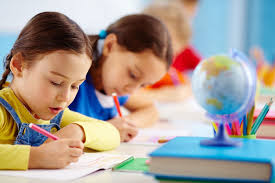                                                                                                  АНЕКС    ШКОЛСКОГ ПРОГРАМА     (2018-2022.година)ЛИПОЛИСТ, ЈУН 2019.САДРЖАЈ:  ДРУГИ РАЗРЕДАнекс школског програма за други разред се темељи на Правилнику о програму наставе и учења за други разред основног образовања и васпитања(„Сл.гласник РС-Просветни гласник“,бр.16/2018,3/2019) као и на Правилнику о плану наставе и учења за први циклус основног образовања и васпитања и програму наставе и учења за први разред основног образовања и васпитања („Сл.гласник РС - Просветни гласник,бр.10/2017,12/2018,15/2018,18/2018,1/2019)ПЛАН НАСТАВЕ И УЧЕЊА ЗА ПРВИ ЦИКЛУС ОСНОВНОГ ОБРАЗОВАЊА И ВАСПИТАЊАОблици образовно-васпитног рада којима се остварују обавезни наставни предмети,изборни програми и активности   СРПСКИ ЈЕЗИКЦиљ наставе и учењаЦиљ наставе и учења Српског језика јесте да ученици овладају основним законитостима српског књижевног језика ради правилног усменог и писаног изражавања, негујући свест о значају улоге језика у очувању националног идентитета; да се оспособе за тумачење одабраних књижевних и других уметничких дела из српске и светске баштине, ради неговања традиције и културе српског народа и развијања интеркултуралности.МЕЂУПРЕДМЕТНЕ КОМПЕТЕНЦИЈЕ:У оквиру наставне теме Књижевност посебно ће се развијати међупредметне компетенције – Компетенција за учење и Естетичка компетенцијаУ оквиру наставне теме Језик посебно ће се развијати међупредметне компетенције – Компетенција за учење, Рад са подацима и информацијамаУ оквиру наставне теме Језичка  култура посебно ће се развијати међупредметне компетенције – Компетенција за учење,Сарадња и Одговорно учешће у демократском друштву.МАТЕМАТИКАЦиљ наставе и учења Математике јесте да ученик, овладавајући математичким концептима, знањима и вештинама, развије основе апстрактног и критичког мишљења, позитивне ставове према математици, способност комуникације математичким језиком и писмом и примени стечена знања и вештине у даљем школовању и решавању проблема из свакодневног живота, као и да формира основ за даљи развој математичких појмова.МЕЂУПРЕДМЕТНЕ КОМПЕТЕНЦИЈЕ:У оквиру наставне теме Бројеви посебно ће се развијати међупредметне компетенције – рад са подацима и информацијама, компетенција за решавање проблема и дигитална компетенција. У оквиру наставне теме Геометрија посебно ће се развијати међупредметнекомпетенције –компетенција за учење и компетенција за решавање проблема.У оквиру наставне теме Мерење и мере посебно ће се развијати међупредметне компетенције – рад са подацима и информацијама и комуникација.                                                                                 СВЕТ ОКО НАСМЕЂУПРЕДМЕТНЕ КОМПЕТЕНЦИЈЕ:У оквиру наставне теме Други и ја посебно ће се развијати међупредметне компетенције – компетенција за учење, комуникација, решавање проблема,сарадња, одговорно учешће у демократском друштву, естетичка компетенција.У оквиру наставне теме Култура живљења посебно ће се развијати међупредметне компетенције –компетенција за учење, комуникација, рад са подацима и информацијама, дигитална компетенција, решавање проблема, сарадња, одговоран однос према здрављу, естетичка компетенција.У оквиру наставне теме Човек ствара посебно ће се развијати међупредметне компетенције – компетенција за учење, дигитална компетeнција, решавање проблема, сарадња, естетичка компетенција.У оквиру наставне теме Кретање и оријентација у простору и времену посебно ће се развијати међупредметне компетенције – компетенција за учење, комуникација, рад са подацима и информацијама, дигитална компетенција, решавање проблема, сарадња.У оквиру наставне теме Разноврсност природе посебно ће се развијати међупредметне компетенције –компетенција за учење, рад са подацима и информацијама, дигитална компетенција, сарадња, естетичка компетенција, предузимљивост и оријентација ка предузетништву.                                                                            МУЗИЧКА КУЛТУРАЦиљ наставе и учења Музичке културе јесте да код ученика рaзвиjе интeрeсoвaње и љубав према музици кроз индивидуално и колективно музичко искуство којим се подстиче развијање креативности, естетског сензибилитета и духа заједништвa, као и одговорног односа према очувању музичког наслеђа и културe свoгa и других нaрoдa.МЕЂУПРЕДМЕТНЕ КОМПЕТЕНЦИЈЕ:У оквиру наставне теме Музичко извођење посебно ће се развијати међупредметне компетенције – компетенција за целоживотно учење, дигитална и естетска компетенција, решавање проблема, компетенција за учење, комуникација.У оквиру наставне теме Слушање музике посебно ће се развијати међупредметне компетенције – дигитална компетенција, естетска компетенција и комуникација. У оквиру наставне теме Музичко стваралаштво посебно ће се развијати међупредметне компетенције – рад са подацима и информацијама, решавање проблема, дигитална компетенција, естетска компетенција и комуникација. ЛИКОВНА КУЛТУРАMeђупредметне компетенције по областимаУ другом разреду се нарочито развијају: естетичка компетенција, компетенција за комуникацију, дигитална компетенција, компетенција за рад са подацима и информацијама, компетенција за учење, компетенција за решавање проблема и компетенција за сарадњу. Компетенција за рад са подацима и информацијама развија се на јединствени начин. Ученици користе информације и податке (визуелне, аудитивне, аудиовизуелне, текстуалне, вербалне, тактилне...) као подстицај (мотивацију) за стварање. МЕЂУПРЕДМЕТНЕ КОМПЕТЕНЦИЈЕ:У оквиру наставне теме Облици посебно ће се развијати међупредметне компетенције – компетенција за учење, естетичка компетенција, компетенција за комуникацију, компетенција за сарадњу, дигитална компетенција, одговоран однос према околини.У оквиру наставне теме Споразумевање посебно ће се развијати међупредметне компетенције – рад са подацима и информацијама, дигитална компетенција, естетичка компетенција, компетенција за комуникацију, компетенција за сарадњу, компетенција за учење.У оквиру наставне теме Ликовне игре посебно ће се развијати међупредметне компетенције – рад са подацима и информацијама, сарадња и комуникација, дигитална компетенција, естетичка компетенција, компетенција за учење.У оквиру наставне теме Простор посебно ће се развијати међупредметне компетенције – рад са подацима и информацијама, компетенција за сарадњу, компетенција за комуникацију, дигитална компетенција, естетичка компетенција.                                                ФИЗИЧКО И ЗДРАВСТВЕНО ВАСПИТАЊЕЦиљ наставе и учења Физичког и здравственог васпитања јесте да ученик унапређује физичке способности, моторичке вештине и знања из области физичке и здравствене културе, ради очувања здравља и примене правилног и редовног физичког вежбања у савременим условима живота и рада.МЕЂУПРЕДМЕТНЕ КОМПЕТЕНЦИЈЕ:У оквиру наставне теме Физичке способности посебно ће се развијати међупредметне компетенције –компетенција за учење и компетенција за решавање проблема, сарадња, комуникација.У оквиру наставне теме Моторичке вештинепосебно ће се развијати међупредметне компетенције – рад са подацима и информацијама, компетенција за решавање проблема,дигитална компетенција, сарадња и комуникација. У оквиру наставне теме Физичка и здравствена култура посебно ће се развијати међупредметне компетенције – рад са подацима и информацијама, сарадња и комуникација.                                                                        ПРОЈЕКТНА НАСТАВАНазив пројекта: Рециклажа	                                                                                 ШЕСТИ  РАЗРЕДАНЕКС ШКОЛСКОГ ПРОГРАМА ЗА ШЕСТИ РАЗРЕД ЈЕ РАЂЕН ПРЕМА НОВОМ ПРАВИЛНИКУ о плану наставе и учења за пети и шести разред основног образовања и васпитања и програму наставе и учења за пети и шести разред основног образовања и васпитања(„Сл.гласник РС-Просветни гласник“,бр.15/2018,18/2018,3/2019)СРПСКИ ЈЕЗИК И КЊИЖЕВНОСТУ оквиру наставне теме Књижевност ученици ће посебно развијати међупредметне компетенције: компетенцију за одговорно учешће у демократском друштву;компетенцију за учење;комуникацију;естетичку компетенцију;компетенцију за рад с подацима и информацијама;компетенцију за сарадњу;компетенцију за решавање проблема;компетенцију за одговоран однос према здрављу;дигиталну компетенцију.У оквиру наставне теме Језик ученици ће посебно развијати међупредметне компетенције: компетенцију за учење;компетенцију за решавање проблема;комуникацију;компетенцију за рад с подацима и информацијама;компетенцију за сарадњу;дигиталну компетенцију.У оквиру наставне теме  Језичка култура ученици ће посебно развијати међупредметне компетенције: компетенцију за одговорно учешће у демократском друштву;комуникацију;естетичку компетенцију;компетенцију за рад с подацима и информацијама;компетенцију за сарадњу;компетенцију за решавање проблема;компетенцију за одговоран однос према здрављу;компетенцију за одговоран однос према околини;дигиталну компетенцију.        EНГЛЕСКИ ЈЕЗИК ЛИКОВНА КУЛТУРА         МУЗИЧКА КУЛТУРА          Час пројектне наставе биће одржан у мају месецу уместо часа утврђивања и са темом ''Музика нашег краја''.ИСТОРИЈАГЕОГРАФИЈАБИОЛОГИЈАМАТЕМАТИКАФИЗИКА ИЗБОРНИ НАСТАВНИ ПРЕДМЕТИ      ВЕРСКА НАСТАВА – православни катихизисЦиљ и задаци Циљ верске наставе јесте да се њоме посведоче садржај вере и духовно искуство традиционалних цркава и религијских заједница које живе и делују на нашем животном простору, да се ученицима пружи целовит религијски поглед на свет и живот и да им се омогући слободно усвајање духовних и животних вредности цркве или заједнице којој историјски припадају, односно чување и неговање сопственог верског и културног идентитета. Ученици треба да упознају веру и духовне вредности сопствене, историјски дате цркве или верске заједнице у отвореном и толерантном дијалогу, уз уважавање других религијских искустава и филозофских погледа, као и научних сазнања и свих позитивних искустава и достигнућа човечанства. Задаци верске наставе су да код ученика: - развија отвореност и однос према Богу, другачијим и савршеном у односу на нас, као и отвореност и однос према другим личностима, према људима као ближњима, а тиме се буди и развија свест о заједници са Богом и са људима и посредно се сузбија екстремни индивидуализам и егоцентризам; - развија способност за постављање питања о целини и коначном смислу постојања човека и света, о људској слободи, о животу у заједници, о феномену смрти, о односу са природом која нас окружује, као и о сопственој одговорности за друге, за свет као творевину божју и за себе; - развија тежњу ка одговорном обликовању заједничког живота са другим људима из сопственог народа и сопствене цркве или верске заједнице, као и са људима, народима, верским заједницама и културама другачијим од сопствене, ка изналажењу равнотеже између заједнице и властите личности и ка остваривању сусрета са светом, са природом, и пре и после свега, са Богом; - изгради способност за дубље разумевање и вредновање културе и цивилизације у којој живе, историје човечанства и људског стваралаштва у науци и другим областима; - изгради свест и уверење да свет и живот имају вечни смисао, као и способност за разумевање и преиспитивање сопственог односа према Богу, људима и природи.    ГРАЂАНСКО ВАСПИТАЊЕ ФРАНЦУСКИ ЈЕЗИКТЕМАТСКЕ ОБЛАСТИ У НАСТАВИ СТРАНИХ ЈЕЗИКА ЗА ОСНОВНУ  ШКОЛУ – ДРУГИ ЦИКЛУС Напомена: Тематске области се прожимају и исте су у сва четири разреда другог циклуса основног образовања и васпитања – у сваком наредном разреду обнавља се, а затим проширује фонд лингвистичких знања, навика и умења и екстралингвистичких представа везаних за конкретну тему. Наставници бирају и обрађују теме у складу са узрастом и интересовањима ученика, њиховим потребама и савременим токовима у настави страних језика, тако да свака тема представља одређени ситуацијски комплекс.Лични идентитет. Породица и уже друштвено окружење (пријатељи, комшије, наставници итд.). Географске особености.Србија – моја домовина.Становање – форме, навике. Живи свет – природа, љубимци, очување животне средине, еколошка свест. Историја, временско искуство и доживљај времена (прошлост – садашњост – будућност). Школа, школски живот, школски систем, образовање и васпитање. Професионални живот (изабрана – будућа струка), планови везани за будуће занимање.Млади – деца и омладина.Животни циклуси. Здравље, хигијена, превентива болести, лечење. Емоције, љубав, партнерски и други међуљудски односи.Транспорт и превозна средства. Клима и временске прилике. Наука и истраживања. Уметност (нарочито модерна књижевност за младе; савремена музика). Духовни живот; норме и вредности (етички и верски принципи); ставови, стереотипи, предрасуде, толеранција и емпатија; брига о другоме.  Обичаји и традиција,фолклор, прославе (рођендани, празници). Слободно време – забава, разонода, хобији. Исхрана и гастрономске навике. Путовања. Мода и облачење. Спорт. Вербална и невербална комуникација, конвенције понашања и опхођења. Медији, масмедији, интернет и друштвене мреже. Живот у иностранству, контакти са странцима, ксенофобија. ОБАВЕЗНЕ СЛОБОДНЕ НАСТАВНЕ АКТИВНОСТИЧУВАРИ ПРИРОДЕ       Циљ наставе изборног предмета чувари природе јесте развијање пожељног понашања у  складу са принципима одрживости, етичности и права будућих генерација на очувану  животну средину, природу и биодиверзитет.Задаци наставе предмета чувари природе су да ученици:- примењују образовање за заштиту и одрживост животне средине,- развијају вредности, ставове, вештине и понашање у складу са одрживим развојем,- знају да на основу стечених знања препознају и изаберу квалитетан и здрав стил живота,- примењују рационално коришћење природних ресурса,- препознају изворе загаёивања и уочавају последице,- развијају способност за уочавање, формулисање, анализирање и решавање проблема,- поседују иницијативу за активно учествовање и одговорност,Завод за унапреёивање образовања и васпитања- поседују потребу за личним ангажовањем у заштити и одрживости животне средине, природе и биодиверзитета.НАЧИН ОСТВАРИВАЊА ПРОГРАМАНаведени садржаји програма изборног предмета чувари природе, поред основног  теоријског приступа, поседују и активан приступ који је усмерен ка практичној реализацији  заштите животне средине ван учионице, акцијама и изради малих пројеката. Овако  конципиран програм даје велику креативну слободу наставницима и ученицима да га сходно  условима, могућностима и времену реализују.Улога наставника је да уз примену различитих метода рада подстичу одговоран однос  према животној средини, усмеравају интересовање ученика у покушају да самостално  организују активности и реализују пројекте чувара природе.Оперативна разрада програмских садржаја препуштена је наставницима који одреёују  време и место реализације наставних садржаја изборног предмета чувари природе.ОПЕРАТИВНИ ПЛАН РАДА НАСТАВНИКА                                                                                 СЕДМИ РАЗРЕДНА ОСНОВУ ПРАВИЛНИКА  О ИЗМЕНАМА И ДОПУНИ ПРАВИЛНИКА О НАСТАВНОМ ПРОГРАМУ ЗА СЕДМИ РАЗРЕД ОСНОВНОГ ОБРАЗОВАЊА И ВАСПИТАЊА ЗА ШК.2019/2020. ГОД. РАДИ СЕ ИЗМЕНА ПРОГРАМА СЛЕДЕЋИХ ПРЕДМЕТА:ИНФОРМАТИКА И РАЧУНАРСТВО,ТЕХНИКА И ТЕХНОЛОГИЈА, ФИЗИЧКО И ЗДРАВСТВЕНО ВАСПИТАЊЕТЕХНИКА И ТЕХНОЛОГИЈАМЕЂУПРЕДМЕТНЕ КОМПЕТЕНЦИЈЕ:- У оквиру области Животно и радно окружење посебно развијати међупредметне компетенције – Одговоран однос према околини и Естетичка.- У оквиру области Саобраћај посебно развијати међупредметну компетенцију – Одговоран однос према здрављу.- У оквиру области Техничка и дигитална писменост посебно развијати међупредметне компетенције – Дигиталну, Рад са подацима и информацијама и Комуникација.- У оквиру области Ресурси и производња посебно развијати међупредметну компетенцију – Естетичка, Одговоран однос према околини, Одговоран однос према здрављу и Компетенција за учење.- У оквиру области Конструкторско моделовање посебно развијати међупредметне компетенције – Предузетништво, Решавање проблема, Сарадња, Дигиталну и Комуникација.ИСХОДИ:1. ЖИВОТНО И РАДНО ОКРУЖЕЊЕ:По завршеној области/теми ученик ће бити у стању да:• повеже развој машина и  њихов допринос подизању квалитета живота и рада;• повеже ергономију са здрављем и конфором људи при употреби техничких средстава;• анализира да ли је коришћење одређене познате технике и технологије у складу са очувањем животне средине;• истражи могућности смањења трошкова енергије у домаћинству;• повеже занимања у области производних техника и технологија са сопственим интересовањем.2. САОБРАЋАЈ:По завршеној области/теми ученик ће бити у стању да:• разликује врсте транспортних машина;• повеже подсистеме код возила друмског саобраћаја са њиховом улогом;• провери техничку исправност бицикла;• демонстрира поступке одржавања бицикла или мопеда.3. ТЕХНИЧКА И ДИГИТАЛНА ПИСМЕНОСТ:По завршеној области/теми ученик ће бити у стању да:• самостално црта скицом и техничким цртежом предмете користећи ортогонално и просторно приказивање;• користи CAD технологију за креирање техничке документације;• образложи предности употребе 3D штампе у изради тродимензионалних модела и макета;• управља моделима користећи рачунар;• објасни улогу основних компоненти рачунара, таблета, паметних телефона и осталих савремених ИКТ уређаја.4. РЕСУРСИ И ПРОИЗВОДЊА:По завршеној области/теми ученик ће бити у стању да:• аргументује значај рационалног коришћења расположивих ресурса на Земљи;• идентификује материјале који се користе у машинству и на основу њихових својстава процењује могућност  примене;• користи прибор за мерење у машинству водећи рачуна о прецизности мерења; • врши операције обраде материјала који се користе у машинству, помоћу одговарајућих алата, прибора и машина и примени одговарајуће мере заштите на раду;• објасни улогу одређених елемената машина и механизама на једноставном примеру;• образложи значај примене савремених машина у машинској индустрији и предности роботизације производних процеса; • објасни основе конструкције робота;• класификује погонске машине – моторе и повеже их са њиховом применом;• самостално/тимски истражи и реши задати проблем у оквиру пројекта;• изради производ у складу са принципима безбедности на раду.5. КОНСТРУКТОРСКО МОДЕЛОВАЊЕ:По завршеној области/теми ученик ће бити у стању да:• тимски представи идеју, потупак израде и производ;• креира рекламу за израђен производ;• врши e-коресподенцију у складу са правилима и препорукама са циљем унапређења продаје;• процењује свој рад и рад других на основу постављених критеријума (прецизност, педантност и сл.).                  ИНФОРМАТИКА И РАЧУНАРСТВОФИЗИЧКО И ЗДРАВСТВЕНО ВАСПИТАЊЕПРОГРАМ ЕКСКУРЗИЈЕ УЧЕНИКА ШКОЛСКЕ 2019/2020.ГОДИНЕПошто је у старијим разредима мали број ученика, договор је да ученици 5. и 6. разреда иду заједно, а ученици 7. и 8. разреда.Образовни и васпитни задаци екскурзије: -упознавање ученика са појавама и односима у природној и друштвеној средини;-упознавање ученика са културним и историјским наслеђем;-проучавање објеката и феномена у природи;-уочавање узрочно-последичних односа у конкретним природним и друштвеним условима;-развијање интересовања за природу и еколошке навике;-упознавање начина живота и рада људи у подунавском округу;-развијање позитивног односа према: националним, културним и естетским вредностима;-развијање позитивног односа према социјалним односима.      Анекс Школског програма је разматран и усвојен на седници Школског одбора одржаној 5. јула 2019. године.              Директор школе                                                                            Председник Школског одбора ____________________________                                                              ____________________________         (Добросав Тушановић)                                                                          (Милан Вујанић)                                                                          Липолист, 1. јул 2019.Други разредШести разредСедми разредЕкскурзија и настава у природиРед.бр. A. ОБАВЕЗНИ ПРЕДМЕТИ ДРУГИ РАЗРЕД ДРУГИ РАЗРЕД Ред.бр. A. ОБАВЕЗНИ ПРЕДМЕТИ нед. год. 1. Српски језик5 180 2. Страни језик 2 72 3. Математика5 180 4. Свет око нас 2 72 5. Ликовна култура 2 72 6. Музичка култура 1 36 7. Физичко и здравствено васпитање 3 108 УКУПНО: A УКУПНО: A 20720Ред.бр. Б. ИЗБОРНИ ПРОГРАМБ. ИЗБОРНИ ПРОГРАМБ. ИЗБОРНИ ПРОГРАМБ. ИЗБОРНИ ПРОГРАМ1 Верска настава/грађанско васпитање 1 36 2. Матерњи језик/Говор са елементима националне културе 2 72 У К У П Н О: БУ К У П Н О: Б1-3* 36-108* У К У П Н О: А + БУ К У П Н О: А + Б21-23* 756-828* Ред.бр. ОБЛИК образовно-васпитног рада ДРУГИ РАЗРЕД ДРУГИ РАЗРЕД Ред.бр. ОБЛИК образовно-васпитног рада нед. год. 1. Редовна настава 21-23* 756-828* 2. Пројектна настава1 36 3. Допунска настава 1 36 4. Додатна настава 5. Настава у природи 7-10 дана годишње7-10 дана годишњеРед.бр. ОСТАЛИ ОБЛИЦИ образовно-васпитног рада ДРУГИ РАЗРЕД ДРУГИ РАЗРЕД Ред.бр. ОСТАЛИ ОБЛИЦИ образовно-васпитног рада нед. год. 1. Час одељ.старешине 1 36 2. Ваннаставне активности 1-2 36-72 3. Екскурзија1-3 1-3 Област/темаОбласт/темаОбласт/темаМесецМесецМесецМесецМесецМесецМесецМесецМесецМесецТип часаТип часаУкупноРед.бројНазивИсходи предметаНа крају разреда ученик ће да:IXXXIXIIIIIIIIIVVVIОбр.Утвр.Сист.Пров.Укупно1.Књижевност- разликује књижевне врсте: песму, причу, басну, бајку, драмски текст;– одреди главни догађај, време и место дешавања у прочитаном тексту;– одреди редослед догађаја у тексту;– уочи главне и споредне ликове и разликује њихове позитивне инегативне особине;– разликује стих и строфу;– уочи стихове који се римују;– објасни значење пословице и поуке коју уочава у басни;– наведе једноставне примере поређења из текстова и свакодневногживота;– чита текст поштујући интонацију реченице/стиха;– изражајно рецитује песму;– изводи драмске текстове;– износи своје мишљење о тексту;77121273114775324772.ЈезикГраматикаПравописОртоепија- разликује глас и слог и препозна самогласнике и сугласнике;– разликује врсте речи у типичним случајевима;– одређује основне граматичке категорије именица и глагола;– разликује реченице по облику и значењу;– поштује и примењује основна правописна правила;– влада основном техником читања и писања латиничког текста;811612012121914343.Језичка култура изражавања- пронађе експлицитно исказане информације у једноставном тексту(линеарном и нелинеарном);– користи различите облике усменог и писменог изражавања: препричавање, причање, описивање;– правилно састави дужу и потпуну реченицу и споји више реченицау краћу целину;– учествује у разговору и пажљиво слуша саговорника;– разликује основне делове текста (наслов, пасус, име аутора, садржај);– изражајночитаћириличкитекст.6527861010123383169УКУПНОУКУПНОУКУПНО212320201792216201211070180Област/ТемаОбласт/ТемаОбласт/ТемаМесецМесецМесецМесецМесецМесецМесецМесецМесецМесецТип часаТип часаУкупноРед.бројНазивИсходи предметаНа крају разреда ученик ће бити у стању да:IXXXIXIIIIIIIIIVVVIОбрадаУтврђивањеСистематизацијаПровераУкупно1.Бројеви– одреди десетице најближе датом броју;– усмено сабира и одузима бројеве до 100;– користи појмове чинилац, производ, дељеник, делилац, количник,садржалац;– примени замену места и здруживање сабирака и чинилаца ради лакшег рачунања;– усмено множи и дели у оквиру прве стотине;– израчуна вредност бројевног израза са највише две операције;– реши текстуални задатак постављањем израза са највише две рачунске операције и провери тачност решења;– одреди непознати број у једначини са једном аритметичком операцијом;– одреди делове (облика) дате величине;– изрази одређену суму новца преко различитих апоена;– прочита број записан римским цифрама и напише дати број римским цифрама;– прикаже мањи број података у таблици и стубичастим дијаграмом;– уочи правило и одреди следећи члан започетог низа.2123415179161617956911472.Геометрија – разликује дуж, полуправу и праву;– одреди дужину изломљене линије (графички и рачунски);– одреди обим геометријске фигуре;– нацрта правоугаоник, квадрат и троугао на квадратној мрежи итачкастој мрежи;– уочи подударне фигуре на датом цртежу;– уочи симетричне фигуре;– допуни дати цртеж тако да добијена фигура буде симетрична у односу на дату праву.//95//6///614203.Мерење и мере– изрази дужину у различитим јединицама за мерење дужине;– измери дужину дужи и нацрта дуж дате дужине;– чита и запише време са часовника;– користи јединице за време у једноставним ситуацијама.//7/////335813УКУПНОУКУПНОУКУПНО212320201792216201267113180Област/темаОбласт/темаОбласт/темаМесецМесецМесецМесецМесецМесецМесецМесецМесецМесецТип часаТип часаУкупноРед.бројНазивИсходи предметаНа крају разреда ученик ће бити у стању да:IXXXIXIIIIIIIIIVVVIОбрадаУтврђивањеСистематизацијаПровераУкупно1.Други и ја–идентификује групе људи којима припада и своју улогу у њима;–оствари права и изврши обавезе у односу на правила понашања у групама којима припада;–понаша се тако да уважава различитости других људи;–прихвати последице када прекрши правила понашања групе;–сарађује са другима у групи на заједничким активностима;–разликује потребе од жеља на једноставним примерима из сопственог живота.815492.Култура живљењапрепозна грб, заставу и химну Републике Србије и примерено се понаша према симболима;одреди тип насеља на основу његових карактеристика;повеже личну хигијену, боравак у природи, физичку активност и разноврсну исхрану са очувањем здравља;одржава личну хигијену – руку, зуба и чулних органа;примени правила културног и безбедног понашања у саобраћају и превозним средствима у насељу са околином;безбедно поступа пре и током временских непогода.9797163.Човек ствара–	истезањем, савијањем и сабијањем одреди својства материјала;–	одабере материјале који својим својствима највише одговарају употреби предмета;–	пронађе нову намену коришћеним предметима;–	именује занимања људи у свом насељу са околином.174484.Кретање и оријентација у простору и времену–	наводи примере различитих облика кретања у окружењу;–	одабере начин кретања тела, узимајући у обзир облик тела, врсту подлоге и средину у којој се тело креће;–	измери растојање које тело пређе током свог кретања;–	пронађе тражени објекат у насељу помоћу адресе/карактеристичних објеката;–	одреди време помоћу часовника и календара користећи временске одреднице: сат, дан, седмицу, месец, годину;–	забележи и прочита податке из личног живота помоћу ленте времена.17356115.Разноврсност природе–	разликује облике рељефа у свом насељу и околини;–	разликује облике и делове површинских вода у свом насељу и околини;–	идентификује заједничке особине живих бића на примерима из окружења;–	повеже делове тела живих бића са њиховом улогом/улогама;–	разврста биљке из окружења на основу изгледа листа и стабла;–	разврста животиње из окружења на основу начина живота и начина исхране;–	наведе примере који показују значај биљака и животиња за човека;–	штедљиво троши производе које користи у свакодневним ситуацијама;–	разврста отпад на предвиђена места;–	негује и својим понашањем не угрожава биљке и животиње у окружењу;–	препозна примере повезаности живих бића са условима за живот;–	повеже промене у природи и активности људи са годишњим добима;–	изведе једноставне огледе пратећи упутства;–	повеже резултате рада са уложеним трудом.18784171128УКУПНОУКУПНОУКУПНО81088748784403272Област/ТемаОбласт/ТемаОбласт/ТемаМесецМесецМесецМесецМесецМесецМесецМесецМесецМесецТип часаТип часаУкупноРед.бројНазивИсходи предметаНа крају разреда ученик ће бити у стању да:IXXXIXIIIIIIIIIVVVIОбрада/ОбнављањеУтврђивањеСистематизацијаПровераУкупно1.Музичко извођење– издвоји основне музичке изражајне елементе;– препозна музичку тему или карактеристични мотив који се понављау слушаном делу;– повезује карактер дела са изражајним музичким елементима и инструментима;– изговара бројалице у ритму, уз покрет;– пева по слуху песме различитог садржаја и расположења;– изводи уз покрет музичке и традиционалне игре;– примењује правилан начин певања и договорена правила понашања у групном певању и свирању;– свира по слуху ритмичку пратњу уз бројалице и песме, једноставнеаранжмане, свирачке деонице у музичким играма;– повезује почетне тонове песама – модела и једноставних наменских песама са бојама;– повезује ритам са графичким приказом;– објашњава својим речима доживљај свог и туђег извођења.344331333252272.Слушање музике– oбјасни својим речима утиске о слушаном делу, особине тона, доживљај прегласне музике и њеног утицаја на тело;– разликује различитe инструменте по боји звука и изражајним могућностима;– поштује договорена правила понашања при слушању и извођењу музике;– користи, самостално или уз помоћ одраслих, доступне носиоце звука.11111553.Музичко стварала-штво– учествује у школским приредбама и манифестацијама;– направи дечје ритмичке инструменте;– осмисли покрете уз музику;– осмисли ритмичку пратњу за бројалице, песме и музичке игре помоћу различитих извора звука;– осмисли одговор на музичко питање;– осмисли једноставну мелодију на краћи задати текст;– према литерарном садржају изабере од понуђених, одговарајући музички садржај.11244УКУПНОУКУПНОУКУПНО454432444230636Циљ наставе и учења Ликовне културе је да се ученик, развијајући стваралачко мишљење и естетичке критеријуме кроз практични рад, оспособљава за комуникацију и да изграђује позитиван однос према култури и уметничком наслеђу свог и других народа.РеднибројОбласт/темаИсходи предметаМесецМесецМесецМесецМесецМесецМесецМесецМесецМесецТип часаТип часаУкупноРеднибројОбласт/темаИсходи предметаIXXXIXIIIIIIIIIVVVIобрадаутврђивање,вежбање,естетска анализа1.ОБЛИЦИ– користи материјал и прибор на безбедан и одговоран начин;– изрази, одабраним материјалом и техникама своје емоције, машту,сећања и замисли;– користи једноставне информације и одабрана ликовна дела каоподстицај за стваралачки рад;– идентификује истакнути део целине и визуелне супротности у свомокружењу;– упоређује свој и туђ естетски доживљај простора, дизајна и уметничких дела;– преобликује, самостално или у сарадњи са другима, материјале ипредмете за рециклажу;810821810282.СПОРАЗУ-МЕВАЊЕ– тумачи једноставне визуелне информације које опажа у свакодневном животу;– користи једноставне информације и одабрана ликовна дела као
подстицај за стваралачки рад;– изражава мимиком и/или телом различита расположења, покрете и
кретања;– разматра, у групи, шта и како је учио/ла и где та знања може применити– изрази, одабраним материјалом и техникама своје емоције, машту,
сећања и замисли.6464103.ЛИКОВНЕ ИГРЕ – изражава, светлим или тамним бојама, свој доживљај уметничког
дела;– изражава мимиком и/или телом различита расположења, покрете и
кретања;– изрази, одабраним материјалом и техникама своје емоције, машту,
сећања и замисли;– користи једноставне информације и одабрана ликовна дела као
подстицај за стваралачки рад.
24886144.ПРОСТОР– упоређује свој и туђ естетски доживљај простора, дизајна и уметничких дела;– изражава мимиком и/или телом различита расположења, покрете и
кретања;
– повезује уметничко занимање и одговарајуће продукте;
– пружи основне информације о одабраном музеју;
– разматра, у групи, шта и како је учио/ла и где та знања може применити– тумачи једноставне визуелне информације које опажа у свакодневном животу;88412820УКУПНО: УКУПНО: УКУПНО: 81088648884442872Област/ТемаОбласт/ТемаОбласт/ТемаОбласт/ТемаМесецМесецМесецМесецМесецМесецМесецМесецМесецМесецТип часаТип часаУкупноРед.бројНазивНазивИсходи предметаНа крају разреда ученик ће бити у стању да:IXXXIXIIIIIIIIIVVVIОбукаУвежбавањеСистематизацијаПровераУкупно1.Моторичке вештинеХодање и трчање– комбинује усвојене моторичке вештине у игри и свакодневном
животу;
– одржава равнотежу у различитим кретањима;
– разликује правилно од неправилног држања тела;
– успостави правилно држање тела;
– правилно дише током вежбања;
– изведе кретања, вежбе и кратке саставе уз музичку пратњу;
– изведе дечји и народни плес;– поштује правила игре;
– навија и бодри учеснике у игри на начин којим никога не вређа;
– прихвати победу и пораз као саставни део игре и такмичења.988764810744328711.Моторичке вештинеСкакање и прескакање– комбинује усвојене моторичке вештине у игри и свакодневном
животу;
– одржава равнотежу у различитим кретањима;
– разликује правилно од неправилног држања тела;
– успостави правилно држање тела;
– правилно дише током вежбања;
– изведе кретања, вежбе и кратке саставе уз музичку пратњу;
– изведе дечји и народни плес;– поштује правила игре;
– навија и бодри учеснике у игри на начин којим никога не вређа;
– прихвати победу и пораз као саставни део игре и такмичења.988764810744328711.Моторичке вештинеБацање и хватање– комбинује усвојене моторичке вештине у игри и свакодневном
животу;
– одржава равнотежу у различитим кретањима;
– разликује правилно од неправилног држања тела;
– успостави правилно држање тела;
– правилно дише током вежбања;
– изведе кретања, вежбе и кратке саставе уз музичку пратњу;
– изведе дечји и народни плес;– поштује правила игре;
– навија и бодри учеснике у игри на начин којим никога не вређа;
– прихвати победу и пораз као саставни део игре и такмичења.988764810744328711.Моторичке вештинеПузање, вишење, упори и пењања – комбинује усвојене моторичке вештине у игри и свакодневном
животу;
– одржава равнотежу у различитим кретањима;
– разликује правилно од неправилног држања тела;
– успостави правилно држање тела;
– правилно дише током вежбања;
– изведе кретања, вежбе и кратке саставе уз музичку пратњу;
– изведе дечји и народни плес;– поштује правила игре;
– навија и бодри учеснике у игри на начин којим никога не вређа;
– прихвати победу и пораз као саставни део игре и такмичења.988764810744328711.Моторичке вештинеВежбе на тлу– комбинује усвојене моторичке вештине у игри и свакодневном
животу;
– одржава равнотежу у различитим кретањима;
– разликује правилно од неправилног држања тела;
– успостави правилно држање тела;
– правилно дише током вежбања;
– изведе кретања, вежбе и кратке саставе уз музичку пратњу;
– изведе дечји и народни плес;– поштује правила игре;
– навија и бодри учеснике у игри на начин којим никога не вређа;
– прихвати победу и пораз као саставни део игре и такмичења.988764810744328711.Моторичке вештинеВежбе равнотеже– комбинује усвојене моторичке вештине у игри и свакодневном
животу;
– одржава равнотежу у различитим кретањима;
– разликује правилно од неправилног држања тела;
– успостави правилно држање тела;
– правилно дише током вежбања;
– изведе кретања, вежбе и кратке саставе уз музичку пратњу;
– изведе дечји и народни плес;– поштује правила игре;
– навија и бодри учеснике у игри на начин којим никога не вређа;
– прихвати победу и пораз као саставни део игре и такмичења.988764810744328711.Моторичке вештинеВежбе са реквизити-ма– комбинује усвојене моторичке вештине у игри и свакодневном
животу;
– одржава равнотежу у различитим кретањима;
– разликује правилно од неправилног држања тела;
– успостави правилно држање тела;
– правилно дише током вежбања;
– изведе кретања, вежбе и кратке саставе уз музичку пратњу;
– изведе дечји и народни плес;– поштује правила игре;
– навија и бодри учеснике у игри на начин којим никога не вређа;
– прихвати победу и пораз као саставни део игре и такмичења.988764810744328711.Моторичке вештинеПлес и ритмика– комбинује усвојене моторичке вештине у игри и свакодневном
животу;
– одржава равнотежу у различитим кретањима;
– разликује правилно од неправилног држања тела;
– успостави правилно држање тела;
– правилно дише током вежбања;
– изведе кретања, вежбе и кратке саставе уз музичку пратњу;
– изведе дечји и народни плес;– поштује правила игре;
– навија и бодри учеснике у игри на начин којим никога не вређа;
– прихвати победу и пораз као саставни део игре и такмичења.988764810744328711.Моторичке вештинеПолигони– комбинује усвојене моторичке вештине у игри и свакодневном
животу;
– одржава равнотежу у различитим кретањима;
– разликује правилно од неправилног држања тела;
– успостави правилно држање тела;
– правилно дише током вежбања;
– изведе кретања, вежбе и кратке саставе уз музичку пратњу;
– изведе дечји и народни плес;– поштује правила игре;
– навија и бодри учеснике у игри на начин којим никога не вређа;
– прихвати победу и пораз као саставни део игре и такмичења.988764810744328712.Физичке способностиФизичке способности– примени једноставнe, двоставне општеприпремне вежбе (вежбе обликовања);
– правилно изводи вежбе, разноврсна природна и изведена кретања;– користи основну терминологију вежбања;
– поштује правила понашања у и на просторима за вежбање;– поштује мере безбедности током вежбања;
– одговорно се односи према објектима, справама и реквизитима у просторима за вежбање.2343124121419233.Физичка и здравствена култураФизичка и здравствена култура– уредно одлаже своје ствари пре и након вежбања;
– уочава улогу делова тела у вежбању;
– уочи промене у расту код себе и других;
– препозна сопствено болесно стање и не вежба када је болестан;
– примењује здравствено-хигијенске мере пре, у току и након вежбања;
– одржава личну хигијену;
– учествује у одржавању простора у коме живи и борави;
– наведе врсте намирница у исхрани;
– препознаје везу вежбања и уноса воде.
12121110114711УКУПНОУКУПНОУКУПНОУКУПНОРедни број Назив пројекта итрајањеИсходиУченик ће бити у стању да:Редни број Назив пројекта итрајањеИсходиУченик ће бити у стању да:IXXXIXIIIIIIIIIVVVI1.Уводни час – о рециклажи2 часаСрпски језикразуме полако и јасно изговорена једноставна питања и информације везане за свакодневне активности; разуме и користи предвиђени лексички фонд;обликујe усмену поруку служећи се одговарајућим речима.поштује и примењује основна правописна  правила.Свет око наспронађе нову намену коришћеним предметима; понаша се тако да уважава различитости других људи.пронађе нову намену коришћеним предметима сарађује и преузима различите улоге у групиЛиковна културапреведе једноставне појмове и информације у ликовни рад.опише, својим речима, визуелне карактеристике по којима препознаје облике и простор; изрази, материјалом и техником по избору, своје замисли, доживљаје, утиске, сећања и опажања;црта на различитим подлогама и форматима папира; x2.Украси од јесењих плодова6 часоваСрпски језиквлада основномтехником читања иписања латиничкогтекста;правилно састави дужуи потпуну реченицу и споји више реченица украћу целину;поштује и примењујеосновна правописна правила.Музичка културасвојим речима искаже утиске о делу које слуша;поштује договорена правила понашања током слушања музике;примењује правилан начин певања и договорена правила у групном певању;разуме значење појмова глас и оглашавање;пева песму по слуху;ствара звучне ефекте уз песму.Ликовна култураопише, својим речима, визуелне карактеристике по којима препознаје облике и простор; преведе једноставне појмове и информације у ликовни рад; изрази, материјалом и техником по избору, своје замисли, доживљаје, утиске, сећања и опажања;црта на различитим подлогама и форматима папира; користи материјал и прибор у складу са инструкцијама;преведе једноставне појмове и информације у ликовни рад уз помоћ учитељице/учитеља.Информационе технологиједа зна основне компоненте рачунарада правилно користи мишправилно укључује и искључује рачунар, користи интернетуочава штампач и његову применусхвата значај употребе рачунара и фотоаарата у раду учитељицеxx3.Новогодишњи базар8 часоваМатематикаизрази одређену суму новца у различитим ситуацијама;Свет око наспронађе нову намену коришћеним предметима сарађује и преузима различите улоге у групидоприноси промоцији акције и вреднује  јеСрпски језикуме речима да изрази своју замисаоусмено описује ставри из непосредног окружењаучествује у разговору и пажљиво слуша  саговорникаПримењује основна правописна правилаЛиковна култураЦрта на различитим подлогама и форматима папираКористи постојеће материјале да створи нове предметеПреобликује самостално, или са другима, материјале и предмете за рециклажуКористи материјал и прибор на правилан и безбедан начин Користи материјал и прибор у складу са инструкцијамаизрази, одабраним материјалом и техникама своје емоције, машту, сећања и замисли;преведе једноставне појмове и информације у ликовни рад.Информационе технологиједа зна основне компоненте рачунарада правилно користи мишправилно укључује и искључује рачунар, користи интернетуочава штампач и његову применусхвата значај употребе рачунара и фотоаарата у раду учитељицеxx4.Правимо поклоне за Осми март8 часоваСрпски језик пронађе информације експлицитно изнете у тексту;чита гласно, правилно и са разумевањем;спаја више реченица у краћу целину.уме речима да изрази своју замисаоусмено описује ставри из непосредног окружењаучествује у разговору и пажљиво слуша  саговорникаПримењује основна правописна правилаMaтематикаизмери дужину дужи и нацрта дуж дате дужине;одреди обим геометријске фигуре.Ликовна културапреведе једноставне појмове и информације у ликовни рад;преобликује, сам или у сарадњи са другима, употребне предмете мењајући им намену;користи материјал и прибор у складу са инструкцијама.Свет око насистезањем, савијањем и сабијањем одреди својства материјала;одабере материјале који својим својствима највише одговарајуупотреби предмета;пронађе нову намену коришћеним предметима.Музичка културасвојим речима искаже утиске о делу које слуша;поштује договорена правила понашања током слушања музике;примењује правилан начин певања и договорена правила у групном певању;разуме значење појмова глас и оглашавање;пева песму по слуху;ствара звучне ефекте уз песму.xxx5.Ускршњи базар6 часоваМатематикаизрази одређену суму новца у различитим ситуацијама;Свет око наспронађе нову намену коришћеним предметима сарађује и преузима различите улоге у групидоприноси промоцији акције и вреднује  јеСрпски језикуме речима да изрази своју замисаоусмено описује ставри из непосредног окружењаучествује у разговору и пажљиво слуша  саговорникаПримењује основна правописна правилаЛиковна култураЦрта на различитим подлогама и форматима папираКористи постојеће материјале да створи нове предметеПреобликује самостално, или са другима, материјале и предмете за рециклажуКористи материјал и прибор на правилан и безбедан начин Користи материјал и прибор у складу са инструкцијамаизрази, одабраним материјалом и техникама своје емоције, машту, сећања и замисли;              преведе једноставне појмове и информације у    ликовни рад.Информационе технологиједа зна основне компоненте рачунарада правилно користи мишправилно укључује и искључује рачунар, користи интернетуочава штампач и његову применусхвата значај употребе рачунара и фотоаарата у раду учитељицеxx6.Правимо накит за продајну изложбу6 часоваСрпски језикуме речима да изрази своју замисаоусмено описује ставри из непосредног окружењаучествује у разговору и пажљиво слуша  саговорникаПримењује основна правописна правилаЛиковна култураЦрта на различитим подлогама и форматима папираКористи постојеће материјале да створи нове предметеПреобликује самостално, или са другима, материјале и предмете за рециклажуКористи материјал и прибор на правилан и безбедан начин Користи материјал и прибор у складу са инструкцијамаизрази, одабраним материјалом и техникама своје емоције, машту, сећања и замисли;преведе једноставне појмове и информације у ликовни рад.Математикаизрази одређену суму новца у различитим ситуацијама;Свет око наспронађе нову намену коришћеним предметима сарађује и преузима различите улоге у групидоприноси промоцији акције и вреднује  јеxxPPREПРЕДМЕТНА ОБЛАСТPPREПРЕДМЕТНА ОБЛАСТМЕСЕЦМЕСЕЦМЕСЕЦМЕСЕЦМЕСЕЦМЕСЕЦМЕСЕЦМЕСЕЦМЕСЕЦМЕСЕЦУКУПНОPPREПРЕДМЕТНА ОБЛАСТPPREПРЕДМЕТНА ОБЛАСТIXXXIXIIIIIIIIIVVVIОбрадаУтврђи-вање1.КЊИЖЕВНОСТ6495446656469552.ЈЕЗИК109846274522532573.ЈЕЗИЧКА КУЛТУРА15/731526213132УКУПНОУКУПНО17181716137181216107272144Општи циљеви и задациЦиљ наставе и учења страног језика је да се ученик усвајањем функционалних знања о језичком систему и култури и развијањем стратегија учења страног језика оспособи за основну писмену и усмену комуникацију и стекне позитиван однос према другим језицима и културама, као и према сопственом језику и културном наслеђу.Циљ наставе и учења страног језика је да се ученик усвајањем функционалних знања о језичком систему и култури и развијањем стратегија учења страног језика оспособи за основну писмену и усмену комуникацију и стекне позитиван однос према другим језицима и културама, као и према сопственом језику и културном наслеђу.Циљ наставе и учења страног језика је да се ученик усвајањем функционалних знања о језичком систему и култури и развијањем стратегија учења страног језика оспособи за основну писмену и усмену комуникацију и стекне позитиван однос према другим језицима и културама, као и према сопственом језику и културном наслеђу.Циљ наставе и учења страног језика је да се ученик усвајањем функционалних знања о језичком систему и култури и развијањем стратегија учења страног језика оспособи за основну писмену и усмену комуникацију и стекне позитиван однос према другим језицима и културама, као и према сопственом језику и културном наслеђу.Циљ наставе и учења страног језика је да се ученик усвајањем функционалних знања о језичком систему и култури и развијањем стратегија учења страног језика оспособи за основну писмену и усмену комуникацију и стекне позитиван однос према другим језицима и културама, као и према сопственом језику и културном наслеђу.Циљ наставе и учења страног језика је да се ученик усвајањем функционалних знања о језичком систему и култури и развијањем стратегија учења страног језика оспособи за основну писмену и усмену комуникацију и стекне позитиван однос према другим језицима и културама, као и према сопственом језику и културном наслеђу.Циљ наставе и учења страног језика је да се ученик усвајањем функционалних знања о језичком систему и култури и развијањем стратегија учења страног језика оспособи за основну писмену и усмену комуникацију и стекне позитиван однос према другим језицима и културама, као и према сопственом језику и културном наслеђу.Циљ наставе и учења страног језика је да се ученик усвајањем функционалних знања о језичком систему и култури и развијањем стратегија учења страног језика оспособи за основну писмену и усмену комуникацију и стекне позитиван однос према другим језицима и културама, као и према сопственом језику и културном наслеђу.Циљ наставе и учења страног језика је да се ученик усвајањем функционалних знања о језичком систему и култури и развијањем стратегија учења страног језика оспособи за основну писмену и усмену комуникацију и стекне позитиван однос према другим језицима и културама, као и према сопственом језику и културном наслеђу.Циљ наставе и учења страног језика је да се ученик усвајањем функционалних знања о језичком систему и култури и развијањем стратегија учења страног језика оспособи за основну писмену и усмену комуникацију и стекне позитиван однос према другим језицима и културама, као и према сопственом језику и културном наслеђу.Циљ наставе и учења страног језика је да се ученик усвајањем функционалних знања о језичком систему и култури и развијањем стратегија учења страног језика оспособи за основну писмену и усмену комуникацију и стекне позитиван однос према другим језицима и културама, као и према сопственом језику и културном наслеђу.Циљ наставе и учења страног језика је да се ученик усвајањем функционалних знања о језичком систему и култури и развијањем стратегија учења страног језика оспособи за основну писмену и усмену комуникацију и стекне позитиван однос према другим језицима и културама, као и према сопственом језику и културном наслеђу.Циљ наставе и учења страног језика је да се ученик усвајањем функционалних знања о језичком систему и култури и развијањем стратегија учења страног језика оспособи за основну писмену и усмену комуникацију и стекне позитиван однос према другим језицима и културама, као и према сопственом језику и културном наслеђу.Циљ наставе и учења страног језика је да се ученик усвајањем функционалних знања о језичком систему и култури и развијањем стратегија учења страног језика оспособи за основну писмену и усмену комуникацију и стекне позитиван однос према другим језицима и културама, као и према сопственом језику и културном наслеђу.Циљ наставе и учења страног језика је да се ученик усвајањем функционалних знања о језичком систему и култури и развијањем стратегија учења страног језика оспособи за основну писмену и усмену комуникацију и стекне позитиван однос према другим језицима и културама, као и према сопственом језику и културном наслеђу.Циљ наставе и учења страног језика је да се ученик усвајањем функционалних знања о језичком систему и култури и развијањем стратегија учења страног језика оспособи за основну писмену и усмену комуникацију и стекне позитиван однос према другим језицима и културама, као и према сопственом језику и културном наслеђу.Циљ наставе и учења страног језика је да се ученик усвајањем функционалних знања о језичком систему и култури и развијањем стратегија учења страног језика оспособи за основну писмену и усмену комуникацију и стекне позитиван однос према другим језицима и културама, као и према сопственом језику и културном наслеђу.Редни бројНАСТАВНА ТЕМА/ОБЛАСТБрој   часоваБрој   часоваБрој   часова          Месец          Месец          Месец          Месец          Месец          Месец          Месец          Месец          Месец          МесецИсходи По завршеној теми/области ученици су у стању да:МеђупредметнекомпетенцијеСтандардипостигнућаРедни бројНАСТАВНА ТЕМА/ОБЛАСТобрададругитиповеичасова      свегаIXXXIXIIIIIIIIIVVVIИсходи По завршеној теми/области ученици су у стању да:МеђупредметнекомпетенцијеСтандардипостигнућа0. Starter Unit0555- разумеју једноставније текстове којим се описују чланови породице, живот у школи и школски простор; - опишу чланове породице, живот у школи и школски простор једноставнијим језичким средствима; - разумеју  и формулишу једноставније исказе који се односе на поседовање и припадање; - питају и саопште шта неко има/нема и чије је нешто;- разумеју сличности и разлике у интересовањима и школском животу деце у земљама циљне културе и код нас.комуникација, сарадња,  рад са подацима и информацијама, компетенција за целоживотно учење, одговорно учешће у демократском друштву ПСТ.1.1.3.  ПСТ.1.1.7.ПСТ.1.1.18. ПСТ.1.2.2.ПСТ.2.1.6.ПСТ.2.2.3.ПСТ.3.1.2.1.My time44835- разумеју једноставније текстове који се односе на изражавање допадања и недопадања; размене информације које се односе на допадање и недопадање; -разумеју једноставније текстове којима се изражавају интересовања и описују сталне, уобичајене радње у садашњости; размене информације које се доносе на дату комуникативну ситуацију; опишу своја интересовања и сталне и уобичајене активности у неколико једноставнијих везаних исказа; - разумеју једноствно исказане дозволе и забране и реагују на њих; формулишу дозволе и забране једноставнијим језичким средствима; - разумеју једноставније исказе који се односе на предлоге и позиве на заједничку активност и реагују на њих; упуте предлоге и позиве на заједничку активност; - разумеју и описују сличности и разлике у начину разоноде у земљама циљне културе и код нас.комуникација и сарадња, дигитална компетенција,рад са подацима и информацијама, компетенција за учење,  одговорно учешће у демократском друштву, одговоран однос према здрављу ПСТ.1.1.1. ПСТ.1.1.5.  ПСТ.1.1.7. ПСТ.1.1.12.ПСТ.1.1.20.ПСТ.1.1.23.ПСТ.1.2.4.ПСТ.1.3.1.ПСТ.2.1.2. ПСТ.2.1.6. ПСТ.2.1.14.ПСТ.2.1.22. ПСТ.2.1.26.ПСТ.2.2.4. ПСТ.2.3.1. ПСТ.3.1.2.ПСТ.3.1.8.ПСТ.3.1.16. ПСТ.3.2.4.ПСТ.3.3.1.2.Communication44853- разумеју једноставније текстове којима се описују тренутне радње у садашњости; размене информације које се односе на дату комуникативну ситуацију; - разумеју и правилно користе емоџије и емотиконе; - разумеју и упућују једноставно исказана чуђења, извињења и реагују на њих;- разумеју, упућују и реагују на предлоге исказане једноставнијим језичким средствима;- разумеју и саопштавају једноставно исказане планове;- спроведу истраживање, сумирају и саопште резултате истраживања о слушању музике на енглеском језику;- напишу блог о свакодневним и тренутним радњама у садашњости, интересовањима и хобијима, користећи једноставна језичка средства;- разумеју и поштују правила учтиве комуникације у циљној култури. комуникација, сарадња, дигитална компетенција, компетенција за учење, рад са подацима и информацијама, одговорно учешће у демократском друштвуПСТ.1.1.1. ПСТ.1.1.5.  ПСТ.1.1.7. ПСТ.1.1.12.ПСТ.1.1.20.ПСТ.1.1.23.ПСТ.1.2.4.ПСТ.1.3.1.ПСТ.2.1.2. ПСТ.2.1.6. ПСТ.2.1.14.ПСТ.2.1.22. ПСТ.2.1.26.ПСТ.2.2.4. ПСТ.2.3.1. ПСТ.3.1.2.ПСТ.3.1.8.ПСТ.3.1.16. ПСТ.3.2.4.ПСТ.3.3.1.ПСТ.3.1.23.3.     The past44844- разумеју једноставније текстове у којима се описују искуства и догађаји из прошлости; размене појединачне и/или неколико везаних информација у низу о догађајима из прошлости; опишу у неколико краћих, везаних исказа искуства, догађај из прошлости; опишу неки историјски догађај, историјску личност и сл.- разумеју повезаност прошлости и садашњости.комуникација, компетенција за учење, рад са подацима и информацијама,  одговорно учешће у демократском друштву, естетичка компетенција, предузимљивост и оријентација ка предузетништву ПСТ.1.1.13.ПСТ.1.1.22.ПСТ.1.2.3.ПСТ.1.3.3.ПСТ.2.1.8. ПСТ.2.1.14. ПСТ.2.1.23. ПСТ.2.2.3. ПСТ.2.3.7.ПСТ.3.1.14.ПСТ.3.3.9.4. In the picture    551046- разумеју једноставније текстове у којима се описују искуства и догађаји из прошлости; размене појединачне и/или неколико везаних информација у низу о догађајима из прошлости; опишу у неколико краћих, везаних исказа искуства, догађај из прошлости;- разумеју једноставне текстове у којима се описују радње, стања и збивања; опишу појаве, радње, стања и збивања; - разумеју једноставније исказе којима се изражава захвалност интересовање за тему и реагују на њих; изражавају захвалност и интересовање за тему користећи једноставна језичка средства.- разумеју повезаност прошлости и садашњости.комуникација, дигитална компетенција, компетенција за учење, рад са подацима и нформацијама, одговорно учешће у демократском друштву, решавање проблема, одговоран однос према околини ПСТ.1.1.9.  ПСТ.1.1.12.  ПСТ.1.1.14. ПСТ.1.2.3. ПСТ.2.1.23. ПСТ.2.2.3.ПСТ.2.3.5.ПСТ.2.3.6.ПСТ.3.1.18.ПСТ.3.2.3. ПСТ.3.3.7.5. Achieve549135- разумеју једноставније изразе који се односе на бројеве и количине; размене информације које се односе на број и количину нечега;- разумеју једноставније описе бића, предмета и места; упореде и опишу бића, предмете и места користећи једноставнија језичка средства;  - разумеју једноставнији текст који се односи на изражавање способности у садашњости и прошлости; размене информације у вези са способностима у садашњости и прошлости; саопште спсособности у садашњости и прошлости користећи једноставнија језичка средства;комуникација, компетенција за учење, рад са подацима и информацијама, одговорно учешће у демократском друштву,  предузимљивост и оријентација ка предузетништву, одговоран однос према здрављу ПСТ.1.1.9. ПСТ.1.1.12.ПСТ.1.1.23.ПСТ.1.2.2.ПСТ.1.3.3.ПСТ.1.3.4.ПСТ.2.1.9.ПСТ.2.1.23. ПСТ.2.3.8. ПСТ.3.1.2. ПСТ.3.1.10.ПСТ.3.1.22. ПСТ.3.1.30. ПСТ.3.3.9.6.    Survival44844- разумеју једноставнији текст који се односи на описивање способности, будућих радњи, одлука, претпоставки, предвиђања; размене и саопште информације у вези са својим и туђим способностима, будућим радњама, одлукама, претпоставкама и предвиђањима користећи једноставнија језичка средства;- разумеју једноставније формулисана правила, обавезе, савете и упутства и реагују на њих; формулишу једноставнија правила, обавезе, савете и упутства;- разумеју и опишу сличности и разлике у природним лепотама у циљној култури и код нас.комуникација,  сарадња, решавање проблема, одговоран однос према здрављу, одговоран однос према околини ПСТ.1.1.3. ПСТ.1.2.4.ПСТ.2.1.13.ПСТ.2.1.26.ПСТ.2.3.6.ПСТ.3.1.1. ПСТ.3.1.7.ПСТ.3.1.19. ПСТ.3.1.32.7.    Music4     3734- разумеју једноставније текстове који се односе на изражавање мишљења, предвиђања, планова и намера- размене информације које се односе на изражавање мишљења, предвиђања, планова и намера- саопште своје или туђе мишљење, планове и намере- разумеју једноставне текстове у којима се описују карактеристике личности- размене информације које се односе на карактеристике личности- саопште какав је неко- разумеју и опишу сличности и разлике у популарној музици у циљној култури и код нас.комуникација, одговорно учешће у демократском друштву, естетичка компетенција, предузимљивост и оријентација ка предузетништву ПСТ.1.1.5. ПСТ.2.1.2. ПСТ.2.1.8. ПСТ.2.1.10.ПСТ.2.1.15.ПСТ.2.1.17. ПСТ.2.3.8. ПСТ.3.1.11. ПСТ.3.1.14. ПСТ.3.3.4.8.Scary45945- разумеју једноставније текстове којима се описују радње и искуства у прошлости; размене информације које се односе на дату комуникативну ситуацију; опишу радње и искуства из прошлости у неколико везаних исказа;- разумеју и опишу сличности и разлике у популарним спортовима у циљној култури и код нас.комуникација, одговорно учешће у демократском друштву, решавање проблема, одговоран однос према здрављу ПСТ.1.1.9.  ПСТ.1.1.12. ПСТ.1.2.4. ПСТ.2.1.3. ПСТ.2.1.15. ПСТ.2.1.19. ПСТ.3.1.1. ПСТ.3.1.4. ПСТ.3.1.32.УКУПНО   ЧАСОВА:УКУПНО   ЧАСОВА:34    3872НАЧИН провере остварности исхода:разговор, рад на часу, израда домаћих задатака, усмено испитивање, кратка писана провера знања, тест, писмени задатак НАЧИН провере остварности исхода:разговор, рад на часу, израда домаћих задатака, усмено испитивање, кратка писана провера знања, тест, писмени задатак НАЧИН провере остварности исхода:разговор, рад на часу, израда домаћих задатака, усмено испитивање, кратка писана провера знања, тест, писмени задатак НАЧИН провере остварности исхода:разговор, рад на часу, израда домаћих задатака, усмено испитивање, кратка писана провера знања, тест, писмени задатак НАЧИН провере остварности исхода:разговор, рад на часу, израда домаћих задатака, усмено испитивање, кратка писана провера знања, тест, писмени задатак НАЧИН провере остварности исхода:разговор, рад на часу, израда домаћих задатака, усмено испитивање, кратка писана провера знања, тест, писмени задатак НАЧИН провере остварности исхода:разговор, рад на часу, израда домаћих задатака, усмено испитивање, кратка писана провера знања, тест, писмени задатак НАЧИН провере остварности исхода:разговор, рад на часу, израда домаћих задатака, усмено испитивање, кратка писана провера знања, тест, писмени задатак НАЧИН провере остварности исхода:разговор, рад на часу, израда домаћих задатака, усмено испитивање, кратка писана провера знања, тест, писмени задатак НАЧИН провере остварности исхода:разговор, рад на часу, израда домаћих задатака, усмено испитивање, кратка писана провера знања, тест, писмени задатак НАЧИН провере остварности исхода:разговор, рад на часу, израда домаћих задатака, усмено испитивање, кратка писана провера знања, тест, писмени задатак НАЧИН провере остварности исхода:разговор, рад на часу, израда домаћих задатака, усмено испитивање, кратка писана провера знања, тест, писмени задатак НАЧИН провере остварности исхода:разговор, рад на часу, израда домаћих задатака, усмено испитивање, кратка писана провера знања, тест, писмени задатак НАЧИН провере остварности исхода:разговор, рад на часу, израда домаћих задатака, усмено испитивање, кратка писана провера знања, тест, писмени задатак НАЧИН провере остварности исхода:разговор, рад на часу, израда домаћих задатака, усмено испитивање, кратка писана провера знања, тест, писмени задатак НАЧИН провере остварности исхода:разговор, рад на часу, израда домаћих задатака, усмено испитивање, кратка писана провера знања, тест, писмени задатак НАЧИН провере остварности исхода:разговор, рад на часу, израда домаћих задатака, усмено испитивање, кратка писана провера знања, тест, писмени задатак НАЧИН провере остварности исхода:разговор, рад на часу, израда домаћих задатака, усмено испитивање, кратка писана провера знања, тест, писмени задатак Општициљеви и задациРазвијање способности ученика за опажање квалитета свих ликовних елемената;Развој за коришћење различитих техника,способност визуелног памћења;Са упознавањем ликовних уметности боље разумеју природне законитости и друштвене појавеРазвијање способности ученика за опажање квалитета свих ликовних елемената;Развој за коришћење различитих техника,способност визуелног памћења;Са упознавањем ликовних уметности боље разумеју природне законитости и друштвене појавеРазвијање способности ученика за опажање квалитета свих ликовних елемената;Развој за коришћење различитих техника,способност визуелног памћења;Са упознавањем ликовних уметности боље разумеју природне законитости и друштвене појавеРазвијање способности ученика за опажање квалитета свих ликовних елемената;Развој за коришћење различитих техника,способност визуелног памћења;Са упознавањем ликовних уметности боље разумеју природне законитости и друштвене појавеРазвијање способности ученика за опажање квалитета свих ликовних елемената;Развој за коришћење различитих техника,способност визуелног памћења;Са упознавањем ликовних уметности боље разумеју природне законитости и друштвене појавеРазвијање способности ученика за опажање квалитета свих ликовних елемената;Развој за коришћење различитих техника,способност визуелног памћења;Са упознавањем ликовних уметности боље разумеју природне законитости и друштвене појавеРедни бројНАЗИВ   ТЕМЕОријентациониброј   часоваОријентациониброј   часоваСПЕЦИФИЧНИ  ЦИЉЕВИ И ЗАДАЦИОбласт исхода стандардапредметно подручје Начин провере остварености образовних стандарда,исхода,циљева учењаРедни бројНАЗИВ   ТЕМЕЗа обраду новог градиваЗа друге типове часоваСПЕЦИФИЧНИ  ЦИЉЕВИ И ЗАДАЦИОбласт исхода стандардапредметно подручје Начин провере остварености образовних стандарда,исхода,циљева учења1.Простор31Креативно дизајнирање ентеријера;Простор у коме проводимо време;Рециклажа старих ствари.ЛК1.1.1ЛК1.1.2ЛК1.1.3ЛК1.2.1ЛК1.3.1ЛК1.3.3ЛК2.1.2ЛК2.2.1ЛК2.2.2ЛК3.1.2ЛК3.2.1ЛК3.2.2ЛК3.2.3ЛК3.2.4ЛК3.3.2ЛК3.3.3Стварам амбијент који ми одговара;Упознајем унутрашњостПростора разних наменских грађевина;Створили смо амбијент уУчионици погодан за активноУчење;Рециклирањем старих Ствари направили смо корисне Предмете или украсили околину2.Светкина-Валер62Степен светлине и затамњености;Градација светлости у односу наОдређеност извора;Заобљеност и пластичност волумена;Светлина у разним техникама иМатеријалима;ЛК1.1.1ЛК1.1.2ЛК1.1.3ЛК1.2.3ЛК1.3.1ЛК1.3.3ЛК1.3.4ЛК2.1.1ЛК2.1.2ЛК2.2.1ЛК2.2.2ЛК2.3.1ЛК3.1.1ЛК3.2.1ЛК3.2.2ЛК3.2.3ЛК3.3.1ЛК3.3.2ЛК3.3.4Рад на анализи ликовних дела Правца „барока“Излагање и анализа ученичкихрадова3.Боја66Основне и изведене боје;Топле и хладне боје;Комплементарне боје;Контраст тоналитета;Слојевито сликањеЛК1.1.1ЛК1.1.2ЛК1.1.3ЛК1.2.3ЛК1.3.2ЛК1.3.4ЛК2.1.1ЛК2.1.2ЛК2.2.1ЛК2.2.2ЛК3.1.1ЛК3.1.2ЛК3.2.1ЛК3.2.2ЛК3.2.3ЛК3.3.2ЛК3.3.4Стицање знања о карактристикама сликарских техника;Рад са уметничким делима;Естетска анализа ученичких радова.4.Текстура33Текстуралне и тактилне вредности површина и облика;Материјали;Перцепција и аперцепција;Својства и врсте текстуре;Цртање,сликање и вајање;ЛК1.1.1ЛК1.1.2ЛК1.1.3ЛК1.2.3ЛК1.3.1ЛК1.3.2ЛК1.3.3ЛК1.3.4ЛК2.1.1ЛК2.2.2ЛК2.3.1ЛК3.1.1ЛК3.1.2ЛК3.2.1ЛК3.2.2ЛК3.2.3ЛК3.3.1ЛК3.3.2ЛК3.3.4Разликовање природних и Вештачких материјала и површина5.Свет уобразиље уДелима ликовнеуметности12Свет уобразиље у делима ликовнеУметности;Снови,бајке,митови;Цртање,сликање,вајање;Перцепција и аперцепција// -Процењивање и анализа делаЛиковних уметностиФантастике и маште6.Визуелноспоразумевање12Визуелно споразумевање путемЗнака,симбола,слике,боје,Материјали;Перцепција и аперцепција// -Тумачење знакова и симбола;Посећивање саобраћајногполигонаУКУПНО   ЧАСОВАУКУПНО   ЧАСОВА1917НАЧИН ОСТВАРИВАЊА ПРОГРАМА     Излагање наставних јединица фронтално и индивидуално,кооперативно учење,интерактивно учење,рад на тексту,Анализа ученичких радова.НАЧИН ОСТВАРИВАЊА ПРОГРАМА     Излагање наставних јединица фронтално и индивидуално,кооперативно учење,интерактивно учење,рад на тексту,Анализа ученичких радова.НАЧИН ОСТВАРИВАЊА ПРОГРАМА     Излагање наставних јединица фронтално и индивидуално,кооперативно учење,интерактивно учење,рад на тексту,Анализа ученичких радова.НАЧИН ОСТВАРИВАЊА ПРОГРАМА     Излагање наставних јединица фронтално и индивидуално,кооперативно учење,интерактивно учење,рад на тексту,Анализа ученичких радова.НАЧИН ОСТВАРИВАЊА ПРОГРАМА     Излагање наставних јединица фронтално и индивидуално,кооперативно учење,интерактивно учење,рад на тексту,Анализа ученичких радова.НАЧИН ОСТВАРИВАЊА ПРОГРАМА     Излагање наставних јединица фронтално и индивидуално,кооперативно учење,интерактивно учење,рад на тексту,Анализа ученичких радова.НАЧИН ОСТВАРИВАЊА ПРОГРАМА     Излагање наставних јединица фронтално и индивидуално,кооперативно учење,интерактивно учење,рад на тексту,Анализа ученичких радова.Општициљеви и задациЦиљ:- развијање интересовања за музичку културу, развијање музикалности и креативности, неговање смисла за заједничко музицирање у свим облицима васпитно-образовног рада са ученицима , упознавање музичке традиције и културе свога и других народа. Задаци:- неговање способности извођења музике (певање/свирање), стицање навике слушања музике, подстицање доживљаја и оспособљавање за разумевање музике, подстицање креативности у свим музичким активностима (извођење, слушање, истраживање и стварање музике), упознавање основа музичке писмености и изражајних средстава музичке уметности, припремање програма за културну и јавну делатност школе, упознавање занимања музичке струке.Циљ:- развијање интересовања за музичку културу, развијање музикалности и креативности, неговање смисла за заједничко музицирање у свим облицима васпитно-образовног рада са ученицима , упознавање музичке традиције и културе свога и других народа. Задаци:- неговање способности извођења музике (певање/свирање), стицање навике слушања музике, подстицање доживљаја и оспособљавање за разумевање музике, подстицање креативности у свим музичким активностима (извођење, слушање, истраживање и стварање музике), упознавање основа музичке писмености и изражајних средстава музичке уметности, припремање програма за културну и јавну делатност школе, упознавање занимања музичке струке.Циљ:- развијање интересовања за музичку културу, развијање музикалности и креативности, неговање смисла за заједничко музицирање у свим облицима васпитно-образовног рада са ученицима , упознавање музичке традиције и културе свога и других народа. Задаци:- неговање способности извођења музике (певање/свирање), стицање навике слушања музике, подстицање доживљаја и оспособљавање за разумевање музике, подстицање креативности у свим музичким активностима (извођење, слушање, истраживање и стварање музике), упознавање основа музичке писмености и изражајних средстава музичке уметности, припремање програма за културну и јавну делатност школе, упознавање занимања музичке струке.Циљ:- развијање интересовања за музичку културу, развијање музикалности и креативности, неговање смисла за заједничко музицирање у свим облицима васпитно-образовног рада са ученицима , упознавање музичке традиције и културе свога и других народа. Задаци:- неговање способности извођења музике (певање/свирање), стицање навике слушања музике, подстицање доживљаја и оспособљавање за разумевање музике, подстицање креативности у свим музичким активностима (извођење, слушање, истраживање и стварање музике), упознавање основа музичке писмености и изражајних средстава музичке уметности, припремање програма за културну и јавну делатност школе, упознавање занимања музичке струке.Циљ:- развијање интересовања за музичку културу, развијање музикалности и креативности, неговање смисла за заједничко музицирање у свим облицима васпитно-образовног рада са ученицима , упознавање музичке традиције и културе свога и других народа. Задаци:- неговање способности извођења музике (певање/свирање), стицање навике слушања музике, подстицање доживљаја и оспособљавање за разумевање музике, подстицање креативности у свим музичким активностима (извођење, слушање, истраживање и стварање музике), упознавање основа музичке писмености и изражајних средстава музичке уметности, припремање програма за културну и јавну делатност школе, упознавање занимања музичке струке.Циљ:- развијање интересовања за музичку културу, развијање музикалности и креативности, неговање смисла за заједничко музицирање у свим облицима васпитно-образовног рада са ученицима , упознавање музичке традиције и културе свога и других народа. Задаци:- неговање способности извођења музике (певање/свирање), стицање навике слушања музике, подстицање доживљаја и оспособљавање за разумевање музике, подстицање креативности у свим музичким активностима (извођење, слушање, истраживање и стварање музике), упознавање основа музичке писмености и изражајних средстава музичке уметности, припремање програма за културну и јавну делатност школе, упознавање занимања музичке струке.Циљ:- развијање интересовања за музичку културу, развијање музикалности и креативности, неговање смисла за заједничко музицирање у свим облицима васпитно-образовног рада са ученицима , упознавање музичке традиције и културе свога и других народа. Задаци:- неговање способности извођења музике (певање/свирање), стицање навике слушања музике, подстицање доживљаја и оспособљавање за разумевање музике, подстицање креативности у свим музичким активностима (извођење, слушање, истраживање и стварање музике), упознавање основа музичке писмености и изражајних средстава музичке уметности, припремање програма за културну и јавну делатност школе, упознавање занимања музичке струке.Циљ:- развијање интересовања за музичку културу, развијање музикалности и креативности, неговање смисла за заједничко музицирање у свим облицима васпитно-образовног рада са ученицима , упознавање музичке традиције и културе свога и других народа. Задаци:- неговање способности извођења музике (певање/свирање), стицање навике слушања музике, подстицање доживљаја и оспособљавање за разумевање музике, подстицање креативности у свим музичким активностима (извођење, слушање, истраживање и стварање музике), упознавање основа музичке писмености и изражајних средстава музичке уметности, припремање програма за културну и јавну делатност школе, упознавање занимања музичке струке.Циљ:- развијање интересовања за музичку културу, развијање музикалности и креативности, неговање смисла за заједничко музицирање у свим облицима васпитно-образовног рада са ученицима , упознавање музичке традиције и културе свога и других народа. Задаци:- неговање способности извођења музике (певање/свирање), стицање навике слушања музике, подстицање доживљаја и оспособљавање за разумевање музике, подстицање креативности у свим музичким активностима (извођење, слушање, истраживање и стварање музике), упознавање основа музичке писмености и изражајних средстава музичке уметности, припремање програма за културну и јавну делатност школе, упознавање занимања музичке струке.Циљ:- развијање интересовања за музичку културу, развијање музикалности и креативности, неговање смисла за заједничко музицирање у свим облицима васпитно-образовног рада са ученицима , упознавање музичке традиције и културе свога и других народа. Задаци:- неговање способности извођења музике (певање/свирање), стицање навике слушања музике, подстицање доживљаја и оспособљавање за разумевање музике, подстицање креативности у свим музичким активностима (извођење, слушање, истраживање и стварање музике), упознавање основа музичке писмености и изражајних средстава музичке уметности, припремање програма за културну и јавну делатност школе, упознавање занимања музичке струке.Циљ:- развијање интересовања за музичку културу, развијање музикалности и креативности, неговање смисла за заједничко музицирање у свим облицима васпитно-образовног рада са ученицима , упознавање музичке традиције и културе свога и других народа. Задаци:- неговање способности извођења музике (певање/свирање), стицање навике слушања музике, подстицање доживљаја и оспособљавање за разумевање музике, подстицање креативности у свим музичким активностима (извођење, слушање, истраживање и стварање музике), упознавање основа музичке писмености и изражајних средстава музичке уметности, припремање програма за културну и јавну делатност школе, упознавање занимања музичке струке.Циљ:- развијање интересовања за музичку културу, развијање музикалности и креативности, неговање смисла за заједничко музицирање у свим облицима васпитно-образовног рада са ученицима , упознавање музичке традиције и културе свога и других народа. Задаци:- неговање способности извођења музике (певање/свирање), стицање навике слушања музике, подстицање доживљаја и оспособљавање за разумевање музике, подстицање креативности у свим музичким активностима (извођење, слушање, истраживање и стварање музике), упознавање основа музичке писмености и изражајних средстава музичке уметности, припремање програма за културну и јавну делатност школе, упознавање занимања музичке струке.Циљ:- развијање интересовања за музичку културу, развијање музикалности и креативности, неговање смисла за заједничко музицирање у свим облицима васпитно-образовног рада са ученицима , упознавање музичке традиције и културе свога и других народа. Задаци:- неговање способности извођења музике (певање/свирање), стицање навике слушања музике, подстицање доживљаја и оспособљавање за разумевање музике, подстицање креативности у свим музичким активностима (извођење, слушање, истраживање и стварање музике), упознавање основа музичке писмености и изражајних средстава музичке уметности, припремање програма за културну и јавну делатност школе, упознавање занимања музичке струке.Циљ:- развијање интересовања за музичку културу, развијање музикалности и креативности, неговање смисла за заједничко музицирање у свим облицима васпитно-образовног рада са ученицима , упознавање музичке традиције и културе свога и других народа. Задаци:- неговање способности извођења музике (певање/свирање), стицање навике слушања музике, подстицање доживљаја и оспособљавање за разумевање музике, подстицање креативности у свим музичким активностима (извођење, слушање, истраживање и стварање музике), упознавање основа музичке писмености и изражајних средстава музичке уметности, припремање програма за културну и јавну делатност школе, упознавање занимања музичке струке.Циљ:- развијање интересовања за музичку културу, развијање музикалности и креативности, неговање смисла за заједничко музицирање у свим облицима васпитно-образовног рада са ученицима , упознавање музичке традиције и културе свога и других народа. Задаци:- неговање способности извођења музике (певање/свирање), стицање навике слушања музике, подстицање доживљаја и оспособљавање за разумевање музике, подстицање креативности у свим музичким активностима (извођење, слушање, истраживање и стварање музике), упознавање основа музичке писмености и изражајних средстава музичке уметности, припремање програма за културну и јавну делатност школе, упознавање занимања музичке струке.Циљ:- развијање интересовања за музичку културу, развијање музикалности и креативности, неговање смисла за заједничко музицирање у свим облицима васпитно-образовног рада са ученицима , упознавање музичке традиције и културе свога и других народа. Задаци:- неговање способности извођења музике (певање/свирање), стицање навике слушања музике, подстицање доживљаја и оспособљавање за разумевање музике, подстицање креативности у свим музичким активностима (извођење, слушање, истраживање и стварање музике), упознавање основа музичке писмености и изражајних средстава музичке уметности, припремање програма за културну и јавну делатност школе, упознавање занимања музичке струке.Циљ:- развијање интересовања за музичку културу, развијање музикалности и креативности, неговање смисла за заједничко музицирање у свим облицима васпитно-образовног рада са ученицима , упознавање музичке традиције и културе свога и других народа. Задаци:- неговање способности извођења музике (певање/свирање), стицање навике слушања музике, подстицање доживљаја и оспособљавање за разумевање музике, подстицање креативности у свим музичким активностима (извођење, слушање, истраживање и стварање музике), упознавање основа музичке писмености и изражајних средстава музичке уметности, припремање програма за културну и јавну делатност школе, упознавање занимања музичке струке.Циљ:- развијање интересовања за музичку културу, развијање музикалности и креативности, неговање смисла за заједничко музицирање у свим облицима васпитно-образовног рада са ученицима , упознавање музичке традиције и културе свога и других народа. Задаци:- неговање способности извођења музике (певање/свирање), стицање навике слушања музике, подстицање доживљаја и оспособљавање за разумевање музике, подстицање креативности у свим музичким активностима (извођење, слушање, истраживање и стварање музике), упознавање основа музичке писмености и изражајних средстава музичке уметности, припремање програма за културну и јавну делатност школе, упознавање занимања музичке струке.Циљ:- развијање интересовања за музичку културу, развијање музикалности и креативности, неговање смисла за заједничко музицирање у свим облицима васпитно-образовног рада са ученицима , упознавање музичке традиције и културе свога и других народа. Задаци:- неговање способности извођења музике (певање/свирање), стицање навике слушања музике, подстицање доживљаја и оспособљавање за разумевање музике, подстицање креативности у свим музичким активностима (извођење, слушање, истраживање и стварање музике), упознавање основа музичке писмености и изражајних средстава музичке уметности, припремање програма за културну и јавну делатност школе, упознавање занимања музичке струке.Редни бројОБЛАСТ-    ТЕМАОријентациониброј   часоваОријентациониброј   часоваОријентациониброј   часоваОријентациониброј   часоваОријентациониброј   часоваОријентациониброј   часоваОријентациониброј   часоваОријентациониброј   часоваОријентациониброј   часоваОријентациониброј   часоваОријентациониброј   часоваОријентациониброј   часоваОријентациониброј   часоваОријентациониброј   часоваМЕЂУПРЕДМЕТНЕ КОМПЕТЕНЦИЈЕОбласт исхода стандардапредметно подручје Начин провере остварености образовних стандарда,исхода,циљева учења Начин провере остварености образовних стандарда,исхода,циљева учењаРедни бројОБЛАСТ-    ТЕМАсептембаоктобарновембарДецембарЈануарФебруарМартАприлмајјунЗа обраду новог градиваЗа друге типове часоваПројектна наставасвега1.Човек и музика111  -За учење; -за решавање проблема; -за сарадњу.Исходи се налазе у додатку.Усмено испитивање, чек листа, самооцењивањеУсмено испитивање, чек листа, самооцењивањеУсмено испитивање, чек листа, самооцењивање2.Певањем и свирањем упознајемо музику3534313142235129 -За учење; -за решавање проблема; -за сарадњу;-естетичка;-одговоран однос према здрављу;-комуникација;-дигитална.;Усмено испитивање, процена практичног рада, уметничког и стваралачког ангажовања.Усмено испитивање, процена практичног рада, уметничког и стваралачког ангажовања.Усмено испитивање, процена практичног рада, уметничког и стваралачког ангажовања.3.Музика средњег века и ренесансе111144  -За учење;-естетичке,-дигиталнаУсмено испитивање, чек листа, писмена провера (до 15 мин.)Усмено испитивање, чек листа, писмена провера (до 15 мин.)Усмено испитивање, чек листа, писмена провера (до 15 мин.)4.Музички инструменти222-За учење;-естетичке,-дигиталнаУсмено испитивање, чек листа, писмена провера (до 15 мин.)Усмено испитивање, чек листа, писмена провера (до 15 мин.)Усмено испитивање, чек листа, писмена провера (до 15 мин.)УКУПНО   ЧАСОВАУКУПНО   ЧАСОВА454542334236НАЧИН ОСТВАРИВАЊА ПРОГРАМА  Упутства за остваривање програма (предмет)  дата су уз  Наставни програм за (   )   разред а наставницима је остављена слобода да приликом планирања и остваривања наставе програм  прилагођавају специфичним  потребама ученика  и условима рада у школи.НАЧИН ОСТВАРИВАЊА ПРОГРАМА  Упутства за остваривање програма (предмет)  дата су уз  Наставни програм за (   )   разред а наставницима је остављена слобода да приликом планирања и остваривања наставе програм  прилагођавају специфичним  потребама ученика  и условима рада у школи.НАЧИН ОСТВАРИВАЊА ПРОГРАМА  Упутства за остваривање програма (предмет)  дата су уз  Наставни програм за (   )   разред а наставницима је остављена слобода да приликом планирања и остваривања наставе програм  прилагођавају специфичним  потребама ученика  и условима рада у школи.НАЧИН ОСТВАРИВАЊА ПРОГРАМА  Упутства за остваривање програма (предмет)  дата су уз  Наставни програм за (   )   разред а наставницима је остављена слобода да приликом планирања и остваривања наставе програм  прилагођавају специфичним  потребама ученика  и условима рада у школи.НАЧИН ОСТВАРИВАЊА ПРОГРАМА  Упутства за остваривање програма (предмет)  дата су уз  Наставни програм за (   )   разред а наставницима је остављена слобода да приликом планирања и остваривања наставе програм  прилагођавају специфичним  потребама ученика  и условима рада у школи.НАЧИН ОСТВАРИВАЊА ПРОГРАМА  Упутства за остваривање програма (предмет)  дата су уз  Наставни програм за (   )   разред а наставницима је остављена слобода да приликом планирања и остваривања наставе програм  прилагођавају специфичним  потребама ученика  и условима рада у школи.НАЧИН ОСТВАРИВАЊА ПРОГРАМА  Упутства за остваривање програма (предмет)  дата су уз  Наставни програм за (   )   разред а наставницима је остављена слобода да приликом планирања и остваривања наставе програм  прилагођавају специфичним  потребама ученика  и условима рада у школи.НАЧИН ОСТВАРИВАЊА ПРОГРАМА  Упутства за остваривање програма (предмет)  дата су уз  Наставни програм за (   )   разред а наставницима је остављена слобода да приликом планирања и остваривања наставе програм  прилагођавају специфичним  потребама ученика  и условима рада у школи.НАЧИН ОСТВАРИВАЊА ПРОГРАМА  Упутства за остваривање програма (предмет)  дата су уз  Наставни програм за (   )   разред а наставницима је остављена слобода да приликом планирања и остваривања наставе програм  прилагођавају специфичним  потребама ученика  и условима рада у школи.НАЧИН ОСТВАРИВАЊА ПРОГРАМА  Упутства за остваривање програма (предмет)  дата су уз  Наставни програм за (   )   разред а наставницима је остављена слобода да приликом планирања и остваривања наставе програм  прилагођавају специфичним  потребама ученика  и условима рада у школи.НАЧИН ОСТВАРИВАЊА ПРОГРАМА  Упутства за остваривање програма (предмет)  дата су уз  Наставни програм за (   )   разред а наставницима је остављена слобода да приликом планирања и остваривања наставе програм  прилагођавају специфичним  потребама ученика  и условима рада у школи.НАЧИН ОСТВАРИВАЊА ПРОГРАМА  Упутства за остваривање програма (предмет)  дата су уз  Наставни програм за (   )   разред а наставницима је остављена слобода да приликом планирања и остваривања наставе програм  прилагођавају специфичним  потребама ученика  и условима рада у школи.НАЧИН ОСТВАРИВАЊА ПРОГРАМА  Упутства за остваривање програма (предмет)  дата су уз  Наставни програм за (   )   разред а наставницима је остављена слобода да приликом планирања и остваривања наставе програм  прилагођавају специфичним  потребама ученика  и условима рада у школи.НАЧИН ОСТВАРИВАЊА ПРОГРАМА  Упутства за остваривање програма (предмет)  дата су уз  Наставни програм за (   )   разред а наставницима је остављена слобода да приликом планирања и остваривања наставе програм  прилагођавају специфичним  потребама ученика  и условима рада у школи.НАЧИН ОСТВАРИВАЊА ПРОГРАМА  Упутства за остваривање програма (предмет)  дата су уз  Наставни програм за (   )   разред а наставницима је остављена слобода да приликом планирања и остваривања наставе програм  прилагођавају специфичним  потребама ученика  и условима рада у школи.НАЧИН ОСТВАРИВАЊА ПРОГРАМА  Упутства за остваривање програма (предмет)  дата су уз  Наставни програм за (   )   разред а наставницима је остављена слобода да приликом планирања и остваривања наставе програм  прилагођавају специфичним  потребама ученика  и условима рада у школи.НАЧИН ОСТВАРИВАЊА ПРОГРАМА  Упутства за остваривање програма (предмет)  дата су уз  Наставни програм за (   )   разред а наставницима је остављена слобода да приликом планирања и остваривања наставе програм  прилагођавају специфичним  потребама ученика  и условима рада у школи.НАЧИН ОСТВАРИВАЊА ПРОГРАМА  Упутства за остваривање програма (предмет)  дата су уз  Наставни програм за (   )   разред а наставницима је остављена слобода да приликом планирања и остваривања наставе програм  прилагођавају специфичним  потребама ученика  и условима рада у школи.НАЧИН ОСТВАРИВАЊА ПРОГРАМА  Упутства за остваривање програма (предмет)  дата су уз  Наставни програм за (   )   разред а наставницима је остављена слобода да приликом планирања и остваривања наставе програм  прилагођавају специфичним  потребама ученика  и условима рада у школи.НАЧИН ОСТВАРИВАЊА ПРОГРАМА  Упутства за остваривање програма (предмет)  дата су уз  Наставни програм за (   )   разред а наставницима је остављена слобода да приликом планирања и остваривања наставе програм  прилагођавају специфичним  потребама ученика  и условима рада у школи.школска  2018/2019.ОБЛАСТ/ТЕМАОБЛАСТ/ТЕМАОБЛАСТ/ТЕМАМЕСЕЦМЕСЕЦМЕСЕЦМЕСЕЦМЕСЕЦМЕСЕЦМЕСЕЦМЕСЕЦМЕСЕЦМЕСЕЦобрадаутврђи-вањеукупноОБЛАСТ/ТЕМАОБЛАСТ/ТЕМАОБЛАСТ/ТЕМАIXXXIXIIIIIIIIIVVVIобрадаутврђи-вањеукупноОснови проучавања прошлости33213Европа, Средоземље и српске земље у раном средњем веку5510511920Европа, Средоземље и српске земље у позном средњем веку38747161329Европа, свет и српске земље у раном новом веку268411920УкупноУкупноУкупно81088749684403272Р.бр.ОБЛАСТ/ТЕМАОЧЕКИВАНИ ИСХОДИ -УЧЕНИК/ЦА ЋЕ БИТИ У СТАЊУ ДАМЕЂУПРЕДМЕТНЕ КОМПЕТЕНЦИЈЕ1.Основи проучавања прошлостиНа крају часа ученик ће бити у стањуда:приказује на историјској карти динамику различитих историјских појава и промена;на понуђеним примерима, разликује легенде и митове од историјских чињеница, као и историјске од легендарних личности;илуструје примерима значај прожимања различитих цивилизација;разликује споменике различитих епоха, са посебним освртом на оне у локалној средини;илуструје примерима важност утицаја политичких, привредних, научних и културних тековина средњег и раног новог века у савременом друштву;користећи ИКТ, самостално или у групи, презентује резултате елементарног истраживања заснованог на коришћењу одабраних историјских извора и литературе.Компетенција за целоживотно учењеВештине за живот у демократском друштвуВештина комуникацијеДигитална компетенцијаРад с подацима и информацијама2.Европа, Средоземље и српске земље у раном средњем векуНа крају часа ученик ће бити у стањуда:образложи узроке и последице историјских догађаја на конкретним примерима;пореди историјске појаве;наведе најзначајније последице настанка и развоја држава у Европи и Средоземљу у средњем и раном новом веку;на основу датих примера, изводи закључак о повезаности националне историје са регионалном и европском (на плану политике, економских прилика, друштвених и културних појава);сагледа значај и улогу истакнутих личности у датом историјском контексту;приказује на историјској карти динамику различитих историјских појава и промена;на историјској карти лоцира правце миграција и простор насељен Србима и њиховим суседима у средњем и раном новом веку;идентификује разлике између типова државног уређења у периоду средњег и раног новог века;изводи закључак о значају српске средњовековне државности и издваја најистакнутије владарске породице;пореди положај и начин живота жена и мушкараца, различитих животних доби, припадника постојећих друштвених слојева, у средњем и раном новом веку;разликује основна обележја и идентификује најзначајније последице настанка и ширења различитих верских учења у средњем и раном новом веку;на понуђеним примерима, разликује легенде и митове од историјских чињеница, као и историјске од легендарних личности;образлаже најважније последице научно-техничких открића у периоду средњег и раног новог века;идентификује основне одлике и промене у начину производње у средњем и раном новом веку;илуструје примерима значај прожимања различитих цивилизација;разликује споменике различитих епоха, са посебним освртом на оне у локалној средини;илуструје примерима важност утицаја политичких, привредних, научних и културних тековина средњег и раног новог века у савременом друштву;користећи ИКТ, самостално или у групи, презентује резултате елементарног истраживања заснованог на коришћењу одабраних историјских извора и литературе;повеже визуелне и текстуалне информације са одговарајућим историјским контекстом (хронолошки, политички, друштвени, културни);учествује у организовању и спровођењу заједничких школских активности везаних за развој културе сећања.Компетенција за целоживотно учењеВештине за живот у демократском друштвуВештина комуникацијеДигитална компетенцијаРешавање проблемаРад с подацима и информацијама3.Европа, Средоземље и српске земље у позном средњем векуНа крају часа ученик ће бити у стањуда:образложи узроке и последице историјских догађаја на конкретним примерима;пореди историјске појаве;наведе најзначајније последице настанка и развоја држава у Европи и Средоземљу у средњем и раном новом веку;на основу датих примера, изводи закључак о повезаности националне историје са регионалном и европском (на плану политике, економских прилика, друштвених и културних појава);сагледа значај и улогу истакнутих личности у датом историјском контексту;приказује на историјској карти динамику различитих историјских појава и промена;на историјској карти лоцира правце миграција и простор насељен Србима и њиховим суседима у средњем и раном новом веку;идентификује разлике између типова државног уређења у периоду средњег и раног новог века;изводи закључак о значају српске средњовековне државности и издваја најистакнутије владарске породице;пореди положај и начин живота жена и мушкараца, различитих животних доби, припадника постојећих друштвених слојева, у средњем и раном новом веку;разликује основна обележја и идентификује најзначајније последице настанка и ширења различитих верских учења у средњем и раном новом веку;на понуђеним примерима, разликује легенде и митове од историјских чињеница, као и историјске од легендарних личности;образлаже најважније последице научно-техничких открића у периоду средњег и раног новог века;идентификује основне одлике и промене у начину производње у средњем и раном новом веку;илуструје примерима значај прожимања различитих цивилизација;разликује споменике различитих епоха, са посебним освртом на оне у локалној средини;илуструје примерима важност утицаја политичких, привредних, научних и културних тековина средњег и раног новог века у савременом друштву;користећи ИКТ, самостално или у групи, презентује резултате елементарног истраживања заснованог на коришћењу одабраних историјских извора и литературе;повеже визуелне и текстуалне информације са одговарајућим историјским контекстом (хронолошки, политички, друштвени, културни);учествује у организовању и спровођењу заједничких школских активности везаних за развој културе сећања.Компетенција за целоживотно учењеВештине за живот у демократском друштвуВештина комуникацијеДигитална компетенцијаРешавање проблемаРад с подацима и информацијама4.Европа, свет и српске земље у раном новом векуНа крају часа ученик ће бити у стањуда:образложи узроке и последице историјских догађаја на конкретним примерима;пореди историјске појаве;наведе најзначајније последице настанка и развоја држава у Европи и Средоземљу у средњем и раном новом веку;на основу датих примера, изводи закључак о повезаности националне историје са регионалном и европском (на плану политике, економских прилика, друштвених и културних појава);сагледа значај и улогу истакнутих личности у датом историјском контексту;приказује на историјској карти динамику различитих историјских појава и промена;на историјској карти лоцира правце миграција и простор насељен Србима и њиховим суседима у средњем и раном новом веку;идентификује разлике између типова државног уређења у периоду средњег и раног новог века;изводи закључак о значају српске средњовековне државности и издваја најистакнутије владарске породице;пореди положај и начин живота жена и мушкараца, различитих животних доби, припадника постојећих друштвених слојева, у средњем и раном новом веку;разликује основна обележја и идентификује најзначајније последице настанка и ширења различитих верских учења у средњем и раном новом веку;на понуђеним примерима, разликује легенде и митове од историјских чињеница, као и историјске од легендарних личности;образлаже најважније последице научно-техничких открића у периоду средњег и раног новог века;идентификује основне одлике и промене у начину производње у средњем и раном новом веку;илуструје примерима значај прожимања различитих цивилизација;разликује споменике различитих епоха, са посебним освртом на оне у локалној средини;илуструје примерима важност утицаја политичких, привредних, научних и културних тековина средњег и раног новог века у савременом друштву;користећи ИКТ, самостално или у групи, презентује резултате елементарног истраживања заснованог на коришћењу одабраних историјских извора и литературе;повеже визуелне и текстуалне информације са одговарајућим историјским контекстом (хронолошки, политички, друштвени, културни);учествује у организовању и спровођењу заједничких школских активности везаних за развој културе сећања.Компетенција за целоживотно учењеВештине за живот у демократском друштвуВештина комуникацијеДигитална компетенцијаРешавање проблемаРад с подацима и информацијамаРеднибројТЕМАМесецМесецМесецМесецМесецМесецМесецМесецМесецМесецОУПСУкупно Исходи  Међупредметне компетенције СтандардиРеднибројТЕМАIX  X    XI   XII   I   II   III   IV  V  VI  – успоставља везе између физичко-географских и друштвено-географских објеката, појава и процеса;-Учење, комуникација, сарадња, одговоран однос према околини, рад са подацима и информацијама, дигитална естетичка, предузимљивост и орјентација ка предузетништву.ГЕ.1.3.1.ГЕ1.3.2.ГЕ2.3.1.ГЕ2.3.2.ГЕ3.3.1.ГЕ3.3.2.1.Друштво и географија2112– успоставља везе између физичко-географских и друштвено-географских објеката, појава и процеса;-Учење, комуникација, сарадња, одговоран однос према околини, рад са подацима и информацијама, дигитална естетичка, предузимљивост и орјентација ка предузетништву.ГЕ.1.3.1.ГЕ1.3.2.ГЕ2.3.1.ГЕ2.3.2.ГЕ3.3.1.ГЕ3.3.2.2.Географска карта5884113одређује математичко-географски положај на Земљи;анализира, чита и тумачи општегеографске и тематске карте;оријентише се у простору користећи компас, географску карту и сателитске навигационе системе;-Учење, комуникација, сарадња, одговоран однос према околини, рад са подацима и информацијама, дигитална естетичка, предузимљивост и орјентација ка предузетништву1.1.1.1.1.2.1.1.3.2.1.1.2.1.2.2.1.4. 2.1.3.3.1.1.3.Становништво8  364111доводи у везу размештај светског становништва с природним карактеристикама простора;анализира компоненте популацоне динамике и њихов утицај на формирање укупних демографских потенцијала на примерима Србије, Европе и света; анализира различита обележја светског становништва и развија свест о солидарности између припадника различитих социјалних, етничких и културних група;-Учење, комуникација, сарадња, одговоран однос према околини, рад са подацима и информацијама, дигитална естетичка, предузимљивост и орјентација ка предузетништву1.3.1.2.3.12.1.4.3.3.1.4.Насеља624318анализира географски положај насеља;објашњава континуиране процесе у развоју насеља и даје примере у Србији, Европи и свету;доводи у везу типове насеља и урбане и руралне процесе са структурама становништва, миграцијама, економским и глобалним појавама и процесима;-Учење, комуникација, сарадња, одговоран однос према околини, рад са подацима и информацијама, дигитална естетичка, предузимљивост и орјентација ка предузетништву1.3.1.2.3.1.2.1.4.3.3.1.5.Привреда445218помоћу географске карте анализира утицај природних и друштвених фактора на развој и размештај привредних делатности;доводи у везу размештај привредних објеката и квалитет животне средине;вреднује алтернативе за одрживи развој у својој локалној средини, Србији, Европи и свету;-Учење, комуникација, сарадња, одговоран однос према околини, рад са подацима и информацијама, дигитална естетичка, предузимљивост и орјентација ка предузетништву1.3.2.2.3.2.3.3.2.6. Држава и интеграциони процеси18154110објасни политичко-географску структуру државе;представи процесе који су узроковали формирање савремене политичко-географске карте света;-Учење, комуникација, сарадња, одговоран однос према околини, рад са подацима и информацијама, дигитална естетичка, предузимљивост и орјентација ка предузетништву1.4.12.3.23.1.17.Географија Европе683871117објасни како се издвајају географске регије;илуструје помоћу карте најважније географске објекте, појаве и процесе на простору Европе.-Учење, комуникација, сарадња, одговоран однос према околини, рад са подацима и информацијама, дигитална естетичка, предузимљивост и орјентација ка предузетништву1.4.1.2.4.2.2.1.1.2.1.2.2.1.4.3.4.2.3.1.1.Уводни и завршни часови (иницијално тестирање, закључивање оцена...)11133УкупноУкупно888975878437252872ОБЛАСТ / ТЕМА / МОДУЛМЕЂУПРЕДМЕТНЕ КОМПЕТЕНЦИЈЕПРЕДМЕТНЕ КОМПЕТЕНЦИЈЕСТАНДАРДИ ПОСТИГНУЋА УЧЕНИКА/-ЦАИСХОДИПо завршеној теми/области ученик ће бити у стању да:ЈЕДИНСТВО ГРАЂЕ И ФУНКЦИЈЕ КАО ОСНОВА ЖИВОТАкомпетенција за учење;вештина комуникације;вештина сарадње;компетенција за рад с подацима и информацијама.општа предметна компетенција – основни ниво;специфична предметна компетенција – основни ниво;посебна предметна компетенција – основни и средњи ниво.БИ.1.1.1.БИ.1.1.3.БИ.2.1.1. БИ.2.1.2.БИ.1.2.1. БИ.1.2.2. БИ.1.2.3. БИ.1.2.4. БИ.2.2.1. БИ.2.2.3. БИ.1.3.1.БИ.1.5.1. БИ.2.5.1.БИ.1.6.1. БИ.1.6.2. БИ.1.6.3. БИ.2.6.1. БИ.2.6.3. БИ.3.6.1. упореди грађу животиња, биљака и бактерија на нивоу ћелије и нивоу организма;повеже грађу и животне процесе на нивоу ћелије и нивоу организма;одреди положај органа човека и њихову улогу;цртежом или моделом прикаже основне елементе грађе ћелије једноћелијских и вишећелијских организама;користи лабораторијски прибор и школски микроскоп за израду и посматрање готових и самостално израђених препарата;хумано поступа према организмима које истражује;користи ИКТ и другу опрему у истраживању, обради података и приказу резултата;табеларно и графички представи прикупљене податке и изведе одговарајуће закључке;разматра, у групи, шта и како учи и  где та знања може да примени.ЖИВОТ У ЕКОСИСТЕМУеколошка компетенција;компетенција за учење;вештина комуникације;вештина сарадње;компетенција за рад с подацима и информацијама.општа предметна компетенција – основни ниво;специфична предметна компетенција – основни ниво;посебна предметна компетенција – основни и средњи ниво.БИ.1.4.1. БИ.2.4.1. БИ.1.4.2.БИ.3.4.2. БИ.1.4.3. БИ.1.4.4. БИ.2.4.4. БИ.3.4.4. БИ 3.4.5.направи разлику између животне средине, станишта, популације, екосистема и еколошке нише;размотри односе међу члановима једне популације, односе између различитих популација, као и односе имеђу различитих популација на конкретним примерима;илуструје примерима међусобни утицај живих бића и узајамни однос са животном средином;повеже узроке нарушавања животне средине са последицама по њу и људско здравље и делује личним примером у циљу заштите животне средине;хумано поступа према организмима које истражује;користи ИКТ и другу опрему у истраживању, обради података и приказу резултата;табеларно и графички представи прикупљене податке и изведе одговарајуће закључке;разматра, у групи, шта и како учи и где та знања може да примени.НАСЛЕЂИВАЊЕИ ЕВОЛУЦИЈАкомпетенција за учење;вештина комуникације;вештина сарадње;компетенција за рад с подацима и информацијама.општа предметна компетенција – основни ниво;специфична предметна компетенција – основни и средњи ниво;БИ.1.3.1. БИ.3.3.1. БИ.1.3.2. БИ.2.3.2. БИ.2.3.3. БИ.3.3.3.БИ.2.3.4. БИ.1.3.5.истражи утицај средине на испољавање особина, поштујући принципе научног метода;идентификује примере природне и вештачке селекције у окружењу и у задатом тексту/илустрацији;повеже еволутивне промене са наследном варијабилношћу и природном селекцијом;хумано поступа према организмима које истражује;користи ИКТ и другу опрему у истраживању, обради података и приказу резултата;табеларно и графички представи прикупљене податке и изведе одговарајуће закључке;разматра, у групи, шта и како учи и где та знања може да примени.ПОРЕКЛО И РАЗНОВРСНОСТ ЖИВОТАкомпетенција за учење;вештина комуникације;вештина сарадње;компетенција за рад с подацима и информацијама.општа предметна компетенција – основни ниво;специфична предметна компетенција – основни и средњи ниво.БИ.1.1.4. БИ.2.1.4. БИ.2.1.4. БИ.3.1.2. БИ.3.1.3. БИ.3.6.2.групише организме према особинама које указују на заједничко порекло живота на Земљи;одреди положај непознате врсте на „дрвету живота“, на основу познавања општих карактеристика једноћелијских и вишећелијских организама;користи ИКТ и другу опрему у истраживању, обради података и приказу резултата;табеларно и графички представи прикупљене податке и изведе одговарајуће закључке;разматра, у групи, шта и како учи и где та знања може да примени. ЧОВЕК  ИЗДРАВЉЕбрига за здравље;компетенција за учење;вештина комуникације;вештина сарадње;компетенција за рад с подацима и информацијама.општа предметна компетенција – основни ниво;специфична предметна компетенција – основни ниво и средњи ниво.БИ.1.2.4. БИ.1.5.4. БИ.2.5.4. БИ.3.5.5.БИ.1.6.1. БИ.1.6.3. БИ.2.6.3. БИ.3.6.1.прикупи податке о радовима научника који су допринели изучавању људског здравља и изнесе свој став о значају њиховог истраживања;одржава личну хигијену и хигијену животног простора у циљу спречавања инфекција;доведе у везу измењено понашање људи са коришћењем психоактивних супстанци;збрине површинске озледе коже, укаже прву помоћ у случају убода инсеката, сунчанице и топлотног удара и затражи лекарску помоћ кад процени да је потребна;користи ИКТ и другу опрему у истраживању, обради података и приказу резултата;ОБЛАСТ / ТЕМА / МОДУЛОБЛАСТ / ТЕМА / МОДУЛМЕСЕЦМЕСЕЦМЕСЕЦМЕСЕЦМЕСЕЦМЕСЕЦМЕСЕЦМЕСЕЦМЕСЕЦМЕСЕЦМЕСЕЦМЕСЕЦМЕСЕЦМЕСЕЦОБРАДАУТВРЂИВАЊЕСВЕГАОБЛАСТ / ТЕМА / МОДУЛОБЛАСТ / ТЕМА / МОДУЛIXXXXIXIIXIIIIIIIIIIVIVVVIОБРАДАУТВРЂИВАЊЕСВЕГА1.ЦЕЛИ БРОЈЕВИ1212699182.ТРОУГАО1011331113243.РАЦИОНАЛНИ БРОЈЕВИ116161655101830484.ЧЕТВОРОУГАО41444814225.ПОВРШИНА ТРОУГЛОВА И ЧЕТВОРОУГЛОВА1111561016АОБНАВЉАЊЕ4444БПРИПРЕМА, ИЗРАДА И ИСПРАВКА ПИСМЕНИХ ЗАДАТАКА21121331212УКУПНОУКУПНО16161917171812881714151585292144Р.БР.ОБЛАСТ / ТЕМА / МОДУЛМЕЂУПРЕДМЕТНЕ КОМПЕТЕНЦИЈЕСТАНДАРДИ ПОСТИГНУЋА УЧЕНИКАИСХОДИ1.ЦЕЛИ БРОЈЕВИКомпетенција за целоживотно учењеКомуникацијаРад с подацима и информацијамаДигитална компетенцијаРешавање проблемаСарадњаМА.1.1.1. МА.1.1.3. МА.1.1.4. МА.1.1.6. МА.2.1.2. МА.2.1.4. МА.3.1.1. МА.3.1.3.Ученик ће бити у стању да:прочита, запише, упореди и представи на бројевној правој целе бројеве;одреди супротан број и апсолутну вредност целог броја;израчуна вредности једноставнијих бројевних израза;реши једноставан проблем из свакодневног живота користећи бројевни израз.2.ТРОУГАОКомпетенција за целоживотноучењеКомуникацијаРад с подацима и информацијамаДигитална компетенцијаРешавање проблемаСарадњаМА.1.3.1.МА.1.3.2. МА.1.3.6.МА.2.3.2. МА.3.3.2. МА.3.3.6.Ученик ће бити у стању да:класификује троуглове на основу њихових својстава;конструише углове од 90 ° и 60° и користи њихове делове за конструкције других углова;уочи одговарајуће елементе подударних троуглова;утврди да ли су два троугла подударна на основу ставова подударности;конструише троугао на основу задатих елемената (странице и углови);примени својства троуглова у једноставнијим задацима;одреди центар описане и уписане кружнице троугла;примењује особине осне симетрије, централне симетрије и транслације у једноставнијим задацима;правилнокористигеометријскиприбор.3.РАЦИОНАЛНИ БРОЈЕВИКомпетенција за целоживотноучењеКомуникацијаРад с подацима и информацијамаДигитална компетенцијаРешавање проблемаСарадњаМА.1.1.1.МА.1.1.2. МА.1.1.3.МА.1.1.4. МА.2.1.1.МА.2.1.2. МА.2.1.4.МА.3.1.3. МА.1.5.3.МА.2.5.2.  МА.2.5.3.МА.3.5.2. МА.3.5.3.Ученик ће бити у стању да:прочита, запише, упореди и представи на бројевној правој рационалне бројеве у облику разломка и у децималном запису;одреди супротан број и апсолутну вредност рационалног броја;израчуна вредности једноставнијих бројевних израза и реши једноставну линеарну једначину и неједначину у скупу рационалних бројева;реши једноставан проблем из свакодневног живота користећи бројевни израз, линеарну једначину и неједначину у скупу рационалних бројева;примени пропорцију и проценат у реалним ситуацијама;прикаже податке у зависности између две величине у координатном систему (стубичасти, тачкасти и линијски дијаграм);тумачи податке приказане табелом и графички.4.ЧЕТВОРОУГАОКомпетенција за целоживотноучењеКомуникацијаРад с подацима и информацијамаДигитална компетенцијаРешавање проблемаСарадњаМА.1.3.2.МА.1.3.6.МА.2.3.1.МА.2.3.6.  МА.3.3.2.   МА.3.3.6.Ученик ће бити у стању да:класификује четвороуглове на основу њихових својстава;конструише паралелограм и трапез на основу задатих елемената (странице, углови и дијагонале четвороугла);примени својства четвороуглова у једноставнијим задацима;сабира и одузима векторе и користи их у реалним ситуацијама;примењује особине осне симетрије, централне симетрије и транслације у једноставнијим задацима. 5.ПОВРШИНА ТРОУГЛОВА И ЧЕТВОРОУГЛОВАКомпетенција за целоживотноучењеКомуникацијаРад с подацима и информацијамаДигитална компетенцијаРешавање проблемаСарадњаМА.1.3.2.МА.1.3.6 МА.1.4.1. МА.3.4.1.Ученик ће бити у стању да:израчуна површину троугла и четвороугла користећи обрасце или расположиву једнакост.ОБЛАСТ/ТЕМА/МОДУЛОБЛАСТ/ТЕМА/МОДУЛМЕСЕЦМЕСЕЦМЕСЕЦМЕСЕЦМЕСЕЦМЕСЕЦМЕСЕЦМЕСЕЦМЕСЕЦМЕСЕЦМЕСЕЦМЕСЕЦОБРАДАОБРАДАУТВРЂИВАЊЕУТВРЂИВАЊЕСВЕГАСВЕГАОБЛАСТ/ТЕМА/МОДУЛОБЛАСТ/ТЕМА/МОДУЛIXXXXIXIIXIIIIIIIIIVVVI1.Увод у физику44222442.Кретање4491168814143.Сила88677714144.Мерење27476613135.Маса и густина8769915156.Притисак845771212УКУПНОУКУПНО8899987487842844447272Р.БР.ОБЛАСТ/ТЕМА/МОДУЛМЕЂУПРЕДМЕТНЕ КОМПЕТЕНЦИЈЕСТАНДАРДИ ПОСТИГНУЋА УЧЕНИКАИСХОДИ1.Увод у физику− Компетенција за учење− Рад са подацима и информацијама − Дигитална компетенција− Решавање проблема− Комуникација− Сарадња− Предузимљивост и оријентација ка предузетништвуОсновни 1.4.2− стекне појам о начину како физика истражује природу − зна да разликује појмове физичких тела од супстанција од којих се састоје тела2.Кретање− Компетенција за учење− Рад са подацима и информацијама − Дигитална компетенција− Решавање проблема− Комуникација− Сарадња− Предузимљивост и оријентација ка предузетништвуОсновни1.2.1, 1.2.2, 1.2.3; 1.4.4 Средњи2.2.1, 2.2.2; 2.4.1; 2.6.1, 2.6.2, 2.6.3; 2.7.1Напредни 3.2.1; 3.4.1; 3.7.1, 3.7.2− зна врсте кретања и описује их помоћу појмова и физичких величина− зна математичку зависност брзине и уме да је израчуна− користи јединицу за брзину у SI систему: m/s − уме да измери и израчуна сталну брзину− разликује временски тренутак од временског интервала− користи јединице SI система набројаних физичких величина (m, s, ...)3.Сила− Компетенција за учење− Рад са подацима и информацијама − Дигитална компетенција− Решавање проблема− Комуникација− Сарадња− Предузимљивост и оријентација ка предузетништвуОсновни1.1.1, 1.1.2 Средњи2.1.1, 2.1.2; 2.4.1, 2.4.3; 2.6.1, 2.6.2, 2.6.3; 2.7.1 Напредни 3.7.1, 3.7.2− на основу појма узајамног деловања тела (одбијања, привлачења, деформација, промене кретања) схвати силу као меру узајамног деловања тела, која се мери динамометром − уме да измери силу динамометром − користи јединицу силе у SI систему: N− зна да је сила векторска величина 4.Мерење− Компетенција за учење− Рад са подацима и информацијама − Дигитална компетенција− Решавање проблема− Комуникација− Сарадња− Предузимљивост и оријентација ка предузетништвуОсновни 1.4.1, 1.4.2, 1.4.3, 1.4.5, 1.4.6; 1.7.1, 1.7.2 Средњи  2.4.1, 2.4.2, 2.4.3, 2.4.4; 2.7.3 Напредни  3.4.1, 3.4.3; 3.7.1, 3.7.2− зна које су основне физичке величине и њихове мерне јединице− да повеже физичке величине са одговарајућим мерним јединицама− овлада мерењем следећих физичких величина: дужине, времена и запремине − уме да рукује мерилима и инструментима за мерење одговарајућих физичких величина лењиром, мерном траком, нонијусом, хронометром, мензуром5.Маса и густина − Компетенција за учење− Рад са подацима и информацијама − Дигитална компетенција− Решавање проблема− Комуникација− Сарадња− Предузимљивост и оријентација ка предузетништвуОсновни1.1.1, 1.1.2 Средњи2.1.1, 2.1.2; 2.4.1, 2.4.3; 2.6.1, 2.6.2, 2.6.3; 2.7.1Напредни 3.7.1, 3.7.2− добије представу о маси као карактеристици физичког тела при узајамном деловању тела, да зна да се маса тела мери вагом и да је адитивна величина − уме помоћу дефиниционих формула да израчуна бројне вредности густине − уме да одреди густину чврстих тела и течности мерењем масе и запремине− зна јединице масе и густине у SI систему: kg, kg/m36.Притисак− Компетенција за учење− Рад са подацима и информацијама − Дигитална компетенција− Решавање проблема− Комуникација− Сарадња− Предузимљивост и оријентација ка предузетништвуОсновни1.1.3; 1.4.1, 1.4.2, 1.4.3 Средњи 2.1.1, 2.1.5, 2.1.6; 2.4.1, 2.4.3; 2.6.1 Напредни3.1.3, 3.1.4− одреди притисак чврстих тела мерењем и израчунавањем− користи јединицу притиска у SI систему: Pa − схвати преношење притиска у течностима и гасовима− разуме Паскалов закон − разуме атмосферски притисакОпштициљеви и задациЦиљ предмета је да ученици стекну сазнања, формирају ставове, развијају вештине и усвоје вредности које су претпоставка за компетентан, одговоран и ангажован живот у демократском друштву. Задаци:  разумевање значења кључних појмова (грађанин, држава и власт);схватање историјског развоја грађанских права и слобода;упознавање са карактеристикама одговорног и активног грађанина;разумевање места и улоге детета као грађанина у друштву,разумевање односа између грађанских права, појединааца и општег добра;упознавање са начелима развијања грађанских одговорности;разумевање волонтерскогпокрета и значаја волонтерских акција;подстицање ученика да се ангажују у различитим иницијативама и акцијама.Циљ предмета је да ученици стекну сазнања, формирају ставове, развијају вештине и усвоје вредности које су претпоставка за компетентан, одговоран и ангажован живот у демократском друштву. Задаци:  разумевање значења кључних појмова (грађанин, држава и власт);схватање историјског развоја грађанских права и слобода;упознавање са карактеристикама одговорног и активног грађанина;разумевање места и улоге детета као грађанина у друштву,разумевање односа између грађанских права, појединааца и општег добра;упознавање са начелима развијања грађанских одговорности;разумевање волонтерскогпокрета и значаја волонтерских акција;подстицање ученика да се ангажују у различитим иницијативама и акцијама.Циљ предмета је да ученици стекну сазнања, формирају ставове, развијају вештине и усвоје вредности које су претпоставка за компетентан, одговоран и ангажован живот у демократском друштву. Задаци:  разумевање значења кључних појмова (грађанин, држава и власт);схватање историјског развоја грађанских права и слобода;упознавање са карактеристикама одговорног и активног грађанина;разумевање места и улоге детета као грађанина у друштву,разумевање односа између грађанских права, појединааца и општег добра;упознавање са начелима развијања грађанских одговорности;разумевање волонтерскогпокрета и значаја волонтерских акција;подстицање ученика да се ангажују у различитим иницијативама и акцијама.Циљ предмета је да ученици стекну сазнања, формирају ставове, развијају вештине и усвоје вредности које су претпоставка за компетентан, одговоран и ангажован живот у демократском друштву. Задаци:  разумевање значења кључних појмова (грађанин, држава и власт);схватање историјског развоја грађанских права и слобода;упознавање са карактеристикама одговорног и активног грађанина;разумевање места и улоге детета као грађанина у друштву,разумевање односа између грађанских права, појединааца и општег добра;упознавање са начелима развијања грађанских одговорности;разумевање волонтерскогпокрета и значаја волонтерских акција;подстицање ученика да се ангажују у различитим иницијативама и акцијама.Циљ предмета је да ученици стекну сазнања, формирају ставове, развијају вештине и усвоје вредности које су претпоставка за компетентан, одговоран и ангажован живот у демократском друштву. Задаци:  разумевање значења кључних појмова (грађанин, држава и власт);схватање историјског развоја грађанских права и слобода;упознавање са карактеристикама одговорног и активног грађанина;разумевање места и улоге детета као грађанина у друштву,разумевање односа између грађанских права, појединааца и општег добра;упознавање са начелима развијања грађанских одговорности;разумевање волонтерскогпокрета и значаја волонтерских акција;подстицање ученика да се ангажују у различитим иницијативама и акцијама.Циљ предмета је да ученици стекну сазнања, формирају ставове, развијају вештине и усвоје вредности које су претпоставка за компетентан, одговоран и ангажован живот у демократском друштву. Задаци:  разумевање значења кључних појмова (грађанин, држава и власт);схватање историјског развоја грађанских права и слобода;упознавање са карактеристикама одговорног и активног грађанина;разумевање места и улоге детета као грађанина у друштву,разумевање односа између грађанских права, појединааца и општег добра;упознавање са начелима развијања грађанских одговорности;разумевање волонтерскогпокрета и значаја волонтерских акција;подстицање ученика да се ангажују у различитим иницијативама и акцијама.Циљ предмета је да ученици стекну сазнања, формирају ставове, развијају вештине и усвоје вредности које су претпоставка за компетентан, одговоран и ангажован живот у демократском друштву. Задаци:  разумевање значења кључних појмова (грађанин, држава и власт);схватање историјског развоја грађанских права и слобода;упознавање са карактеристикама одговорног и активног грађанина;разумевање места и улоге детета као грађанина у друштву,разумевање односа између грађанских права, појединааца и општег добра;упознавање са начелима развијања грађанских одговорности;разумевање волонтерскогпокрета и значаја волонтерских акција;подстицање ученика да се ангажују у различитим иницијативама и акцијама.Циљ предмета је да ученици стекну сазнања, формирају ставове, развијају вештине и усвоје вредности које су претпоставка за компетентан, одговоран и ангажован живот у демократском друштву. Задаци:  разумевање значења кључних појмова (грађанин, држава и власт);схватање историјског развоја грађанских права и слобода;упознавање са карактеристикама одговорног и активног грађанина;разумевање места и улоге детета као грађанина у друштву,разумевање односа између грађанских права, појединааца и општег добра;упознавање са начелима развијања грађанских одговорности;разумевање волонтерскогпокрета и значаја волонтерских акција;подстицање ученика да се ангажују у различитим иницијативама и акцијама.Циљ предмета је да ученици стекну сазнања, формирају ставове, развијају вештине и усвоје вредности које су претпоставка за компетентан, одговоран и ангажован живот у демократском друштву. Задаци:  разумевање значења кључних појмова (грађанин, држава и власт);схватање историјског развоја грађанских права и слобода;упознавање са карактеристикама одговорног и активног грађанина;разумевање места и улоге детета као грађанина у друштву,разумевање односа између грађанских права, појединааца и општег добра;упознавање са начелима развијања грађанских одговорности;разумевање волонтерскогпокрета и значаја волонтерских акција;подстицање ученика да се ангажују у различитим иницијативама и акцијама.Циљ предмета је да ученици стекну сазнања, формирају ставове, развијају вештине и усвоје вредности које су претпоставка за компетентан, одговоран и ангажован живот у демократском друштву. Задаци:  разумевање значења кључних појмова (грађанин, држава и власт);схватање историјског развоја грађанских права и слобода;упознавање са карактеристикама одговорног и активног грађанина;разумевање места и улоге детета као грађанина у друштву,разумевање односа између грађанских права, појединааца и општег добра;упознавање са начелима развијања грађанских одговорности;разумевање волонтерскогпокрета и значаја волонтерских акција;подстицање ученика да се ангажују у различитим иницијативама и акцијама.Циљ предмета је да ученици стекну сазнања, формирају ставове, развијају вештине и усвоје вредности које су претпоставка за компетентан, одговоран и ангажован живот у демократском друштву. Задаци:  разумевање значења кључних појмова (грађанин, држава и власт);схватање историјског развоја грађанских права и слобода;упознавање са карактеристикама одговорног и активног грађанина;разумевање места и улоге детета као грађанина у друштву,разумевање односа између грађанских права, појединааца и општег добра;упознавање са начелима развијања грађанских одговорности;разумевање волонтерскогпокрета и значаја волонтерских акција;подстицање ученика да се ангажују у различитим иницијативама и акцијама.Циљ предмета је да ученици стекну сазнања, формирају ставове, развијају вештине и усвоје вредности које су претпоставка за компетентан, одговоран и ангажован живот у демократском друштву. Задаци:  разумевање значења кључних појмова (грађанин, држава и власт);схватање историјског развоја грађанских права и слобода;упознавање са карактеристикама одговорног и активног грађанина;разумевање места и улоге детета као грађанина у друштву,разумевање односа између грађанских права, појединааца и општег добра;упознавање са начелима развијања грађанских одговорности;разумевање волонтерскогпокрета и значаја волонтерских акција;подстицање ученика да се ангажују у различитим иницијативама и акцијама.Циљ предмета је да ученици стекну сазнања, формирају ставове, развијају вештине и усвоје вредности које су претпоставка за компетентан, одговоран и ангажован живот у демократском друштву. Задаци:  разумевање значења кључних појмова (грађанин, држава и власт);схватање историјског развоја грађанских права и слобода;упознавање са карактеристикама одговорног и активног грађанина;разумевање места и улоге детета као грађанина у друштву,разумевање односа између грађанских права, појединааца и општег добра;упознавање са начелима развијања грађанских одговорности;разумевање волонтерскогпокрета и значаја волонтерских акција;подстицање ученика да се ангажују у различитим иницијативама и акцијама.Циљ предмета је да ученици стекну сазнања, формирају ставове, развијају вештине и усвоје вредности које су претпоставка за компетентан, одговоран и ангажован живот у демократском друштву. Задаци:  разумевање значења кључних појмова (грађанин, држава и власт);схватање историјског развоја грађанских права и слобода;упознавање са карактеристикама одговорног и активног грађанина;разумевање места и улоге детета као грађанина у друштву,разумевање односа између грађанских права, појединааца и општег добра;упознавање са начелима развијања грађанских одговорности;разумевање волонтерскогпокрета и значаја волонтерских акција;подстицање ученика да се ангажују у различитим иницијативама и акцијама.Циљ предмета је да ученици стекну сазнања, формирају ставове, развијају вештине и усвоје вредности које су претпоставка за компетентан, одговоран и ангажован живот у демократском друштву. Задаци:  разумевање значења кључних појмова (грађанин, држава и власт);схватање историјског развоја грађанских права и слобода;упознавање са карактеристикама одговорног и активног грађанина;разумевање места и улоге детета као грађанина у друштву,разумевање односа између грађанских права, појединааца и општег добра;упознавање са начелима развијања грађанских одговорности;разумевање волонтерскогпокрета и значаја волонтерских акција;подстицање ученика да се ангажују у различитим иницијативама и акцијама.Циљ предмета је да ученици стекну сазнања, формирају ставове, развијају вештине и усвоје вредности које су претпоставка за компетентан, одговоран и ангажован живот у демократском друштву. Задаци:  разумевање значења кључних појмова (грађанин, држава и власт);схватање историјског развоја грађанских права и слобода;упознавање са карактеристикама одговорног и активног грађанина;разумевање места и улоге детета као грађанина у друштву,разумевање односа између грађанских права, појединааца и општег добра;упознавање са начелима развијања грађанских одговорности;разумевање волонтерскогпокрета и значаја волонтерских акција;подстицање ученика да се ангажују у различитим иницијативама и акцијама.Циљ предмета је да ученици стекну сазнања, формирају ставове, развијају вештине и усвоје вредности које су претпоставка за компетентан, одговоран и ангажован живот у демократском друштву. Задаци:  разумевање значења кључних појмова (грађанин, држава и власт);схватање историјског развоја грађанских права и слобода;упознавање са карактеристикама одговорног и активног грађанина;разумевање места и улоге детета као грађанина у друштву,разумевање односа између грађанских права, појединааца и општег добра;упознавање са начелима развијања грађанских одговорности;разумевање волонтерскогпокрета и значаја волонтерских акција;подстицање ученика да се ангажују у различитим иницијативама и акцијама.Редни бројНАСТАВНА ТЕМА/ОБЛАСТБрој   часоваБрој   часоваБрој   часова          Месец          Месец          Месец          Месец          Месец          Месец          Месец          Месец          Месец          МесецИсходиМеђупредметнекомпетенцијеСтандардипостигнућаРедни бројНАСТАВНА ТЕМА/ОБЛАСТЗа обраду новог градиваЗа друге типове часоваСвегаIXXXIXIIIIIIIIIVVVIИсходиМеђупредметнекомпетенцијеСтандардипостигнућа1.Увод22Повезује са претходно наученим и примењује старо знање и његово повезивање са новим.компетенција за учење;рад са подацима и информацијама;2.Грађани152535Упознат са обавезама и правима грађана.Оспособљен у формирању ставова, развоју вештина, толеранцији, креативности, развијању одговорности. Научен одговорностима, правима и слободама, развијање грађанске свести.компетенција за учење;комуникација;рад са подацима и информацијама;решавање проблема;сарадња;3.Држава и власт113242Разуме појма држава, демократија, устав, повезаност са програмом историје. Ученици се оспособљавају у формирању ставова, развоју вештина, толеранцији, креативности, развијању одговорности. Повезивање са знањима из историје-боље разумевање историјских података.компетенција за учење;комуникација;рад са подацима и информацијама;решавање проблема;сарадња;4.Ученички парламент и иницијатива523Активно учествује у школским проблемима и животу школе. Могућност партиципације, преузимање одговорностикомпетенција за учење;комуникација;рад са подацима и информацијама;решавање проблема;сарадња;5.Евалуација312Процени и оцени сопствено знање рад са подацима и информацијама;дигитална компетенција.УКУПНО   ЧАСОВА:УКУПНО   ЧАСОВА:364535324442НАЧИН провере остварности исхода- Усмено излагање - Разговор - Објашњење- Тумачење - Уочавање - Дискусија- Демонстрација- ПрезентацијаНАЧИН провере остварности исхода- Усмено излагање - Разговор - Објашњење- Тумачење - Уочавање - Дискусија- Демонстрација- ПрезентацијаНАЧИН провере остварности исхода- Усмено излагање - Разговор - Објашњење- Тумачење - Уочавање - Дискусија- Демонстрација- ПрезентацијаНАЧИН провере остварности исхода- Усмено излагање - Разговор - Објашњење- Тумачење - Уочавање - Дискусија- Демонстрација- ПрезентацијаНАЧИН провере остварности исхода- Усмено излагање - Разговор - Објашњење- Тумачење - Уочавање - Дискусија- Демонстрација- ПрезентацијаНАЧИН провере остварности исхода- Усмено излагање - Разговор - Објашњење- Тумачење - Уочавање - Дискусија- Демонстрација- ПрезентацијаНАЧИН провере остварности исхода- Усмено излагање - Разговор - Објашњење- Тумачење - Уочавање - Дискусија- Демонстрација- ПрезентацијаНАЧИН провере остварности исхода- Усмено излагање - Разговор - Објашњење- Тумачење - Уочавање - Дискусија- Демонстрација- ПрезентацијаНАЧИН провере остварности исхода- Усмено излагање - Разговор - Објашњење- Тумачење - Уочавање - Дискусија- Демонстрација- ПрезентацијаНАЧИН провере остварности исхода- Усмено излагање - Разговор - Објашњење- Тумачење - Уочавање - Дискусија- Демонстрација- ПрезентацијаНАЧИН провере остварности исхода- Усмено излагање - Разговор - Објашњење- Тумачење - Уочавање - Дискусија- Демонстрација- ПрезентацијаНАЧИН провере остварности исхода- Усмено излагање - Разговор - Објашњење- Тумачење - Уочавање - Дискусија- Демонстрација- ПрезентацијаНАЧИН провере остварности исхода- Усмено излагање - Разговор - Објашњење- Тумачење - Уочавање - Дискусија- Демонстрација- ПрезентацијаНАЧИН провере остварности исхода- Усмено излагање - Разговор - Објашњење- Тумачење - Уочавање - Дискусија- Демонстрација- ПрезентацијаНАЧИН провере остварности исхода- Усмено излагање - Разговор - Објашњење- Тумачење - Уочавање - Дискусија- Демонстрација- ПрезентацијаНАЧИН провере остварности исхода- Усмено излагање - Разговор - Објашњење- Тумачење - Уочавање - Дискусија- Демонстрација- ПрезентацијаНАЧИН провере остварности исхода- Усмено излагање - Разговор - Објашњење- Тумачење - Уочавање - Дискусија- Демонстрација- ПрезентацијаНАЧИН провере остварности исхода- Усмено излагање - Разговор - Објашњење- Тумачење - Уочавање - Дискусија- Демонстрација- ПрезентацијаИСХОДИПо завршетку разреда ученик ће бити у стању да:КОМУНИКАТИВНЕ ФУНКЦИЈЕ      ЈЕЗИЧКЕ АКТИВНОСТИ(у комуникативним функцијама)Језички садржајиразуме краће текстове који се односе на поздрављање, представљање и тражење/ давање информација личне природе;поздрави и отпоздрави, представи себе и другог користећи једноставна језичка средства;постави и одговори на једноставна питања личне природе;у неколико везаних исказа саопшти информације о себи и другима;разуме једноставан опис особа, биљака, животиња, предмета,  појaва или места;опише карактеристике бића, предмета, појава и места користећи једноставна језичка средства;разуме једноставне предлоге и одговори на њих; упути једноставан предлог;пружи одговарајући изговор или одговарајуће оправдање;разуме једноставне молбе и захтеве и реагује на њих;упути једноставне молбе и захтеве;затражи и пружи кратко обавештење;захвали се и извини се користећи једноставна језичка средства;саопшти кратку поруку којом се захваљује;разуме и следи једноставна упутства у вези с уобичајеним ситуацијама из свакодневног живота; даје једноставна упутства из домена свакодневног живота и личних интересовања;разуме честитку и одговори на њу;упути пригодну честитку;разуме једноставне текстове у којима се описују сталне, уобичајене и тренутне радње;размени информације које се односе на опис догађаја и радњи   у садашњости;опише сталне, уобичајене и тренутне догађаје/ активности користећи неколико везаних исказа;разуме краће текстове у којима се описују догађаји у прошлости;размени информације у вези са догађајима у прошлости;опише у неколико краћих, везаних исказа догађај из прошлости;разуме планове и намере и реагује на њих;размени једноставне исказе у вези са својим и туђим плановима и намерама;саопшти шта он/она или неко други планира, намерава;разуме свакодневне изразе у вези са непосредним и конкретним жељама, потребама, осетима и осећањима и реагује на њих;изрази основне жеље, потребе, осете и осећања користећи једноставна језичка средства;разуме једноставна питања која се односе на положај предмета и бића у простору и правац кретања, и одговори на њих;разуме обавештења о положају предмета и бића у простору и правцу кретања; опише специфичније просторне односе и величине једноставним, везаним исказима;разуме једноставна обавештења о хронолошком времену и метеоролошким приликама;тражи и даје информације о хронолошком времену и метеоролошким приликама користећи једноставна језичка средства;опише дневни/недељни распоред активности;разуме једноставне изразе који се односе на  поседовање и припадност;формулише једноставне исказе који се односе на  поседовање и припадност;пита и каже шта неко има/нема и чије је нешто;разуме једноставне исказе који се односе на описивање интересовања, изражавање допадања и недопадања и реагује на њих;опише своја и туђа интересовања и изрази допадање и недопадање уз једноставно образложење;разуме једноставне изразе који се односе на количину нечега;пита и саопшти колико нечега има/нема, користећи једноставна језичка средства;пита/каже/израчуна колико нешто кошта;састави списак за куповину;на једноставан начин затражи артикле у продавници и наручи јело и/или пиће у ресторану;изрази количину у најшире заступљеним мерама (грами, килограми...).ПОЗДРАВЉАЊЕ И ПРЕДСТАВЉАЊЕ СЕБЕ И ДРУГИХ И ТРАЖЕЊЕ/ ДАВАЊЕ ОСНОВНИХ ИНФОРМАЦИЈА О СЕБИ И ДРУГИМАСлушање и читање краћих, једноставних текстова који се односе на поздрављање, представљање и тражење/ давање информација личне природе; реаговање на усмени или писани импулс саговорника и иницирање комуникације; усмено и писано давање информације о себи и другима; усмено и писано тражење информације о другима.Salut, ça va ? Ça va, merci ! Comment allez-vous ? Je vais bien, merci ! Bonsoir ! Bonne nuit ! Bonjour, Monsieur. Au revoir, Madame. A demain. A bientôt. Je m’appelle Jean. Je suis français. J’habite à Lyon. Mon adresse est : 34, rue Jacques Prévert. Tu t’appelles comment ? Tu habites où ? Quel est votre nom ? Quelle est votre adresse ? J’ai douze ans. Je suis née le 14 décembre. Et toi, tu as quel âge ? Quelle est ta date de naissance ? C’est mon copain/ ma copine. Elle s’appelle Jelena. Elle est née à Kragujevac, mais elle vit à Novi Sad.Личне заменице.Садашње време фреквентних глагола.Питање интонацијом.Питање са упитним речима (comment, où, quel...).Основни бројеви.(Интер)културни садржаји: устаљена правила учтивости; титуле уз презимена особа (Monsieur, Madame); имена и надимци; начин писања адресе.разуме краће текстове који се односе на поздрављање, представљање и тражење/ давање информација личне природе;поздрави и отпоздрави, представи себе и другог користећи једноставна језичка средства;постави и одговори на једноставна питања личне природе;у неколико везаних исказа саопшти информације о себи и другима;разуме једноставан опис особа, биљака, животиња, предмета,  појaва или места;опише карактеристике бића, предмета, појава и места користећи једноставна језичка средства;разуме једноставне предлоге и одговори на њих; упути једноставан предлог;пружи одговарајући изговор или одговарајуће оправдање;разуме једноставне молбе и захтеве и реагује на њих;упути једноставне молбе и захтеве;затражи и пружи кратко обавештење;захвали се и извини се користећи једноставна језичка средства;саопшти кратку поруку којом се захваљује;разуме и следи једноставна упутства у вези с уобичајеним ситуацијама из свакодневног живота; даје једноставна упутства из домена свакодневног живота и личних интересовања;разуме честитку и одговори на њу;упути пригодну честитку;разуме једноставне текстове у којима се описују сталне, уобичајене и тренутне радње;размени информације које се односе на опис догађаја и радњи   у садашњости;опише сталне, уобичајене и тренутне догађаје/ активности користећи неколико везаних исказа;разуме краће текстове у којима се описују догађаји у прошлости;размени информације у вези са догађајима у прошлости;опише у неколико краћих, везаних исказа догађај из прошлости;разуме планове и намере и реагује на њих;размени једноставне исказе у вези са својим и туђим плановима и намерама;саопшти шта он/она или неко други планира, намерава;разуме свакодневне изразе у вези са непосредним и конкретним жељама, потребама, осетима и осећањима и реагује на њих;изрази основне жеље, потребе, осете и осећања користећи једноставна језичка средства;разуме једноставна питања која се односе на положај предмета и бића у простору и правац кретања, и одговори на њих;разуме обавештења о положају предмета и бића у простору и правцу кретања; опише специфичније просторне односе и величине једноставним, везаним исказима;разуме једноставна обавештења о хронолошком времену и метеоролошким приликама;тражи и даје информације о хронолошком времену и метеоролошким приликама користећи једноставна језичка средства;опише дневни/недељни распоред активности;разуме једноставне изразе који се односе на  поседовање и припадност;формулише једноставне исказе који се односе на  поседовање и припадност;пита и каже шта неко има/нема и чије је нешто;разуме једноставне исказе који се односе на описивање интересовања, изражавање допадања и недопадања и реагује на њих;опише своја и туђа интересовања и изрази допадање и недопадање уз једноставно образложење;разуме једноставне изразе који се односе на количину нечега;пита и саопшти колико нечега има/нема, користећи једноставна језичка средства;пита/каже/израчуна колико нешто кошта;састави списак за куповину;на једноставан начин затражи артикле у продавници и наручи јело и/или пиће у ресторану;изрази количину у најшире заступљеним мерама (грами, килограми...).ОПИСИВАЊЕ БИЋА, ПРЕДМЕТА, ПОЈАВА И МЕСТАСлушање и читање једноставних описа бића, предмета, појава и места; усмено и писано описивање бића, предмета, појава и места.Paul a les yeux bleus et les cheveux blonds. Il est très gentil. C’est mon meilleur ami. Il porte une blouse verte. La vache est un animal domestique, elle donne du lait. La rose a un beau parfum. C’est notre classe. Elle est grande et claire. Dans notre classe il y a un tableau blanc. Dans ma ville il y a un cinéma et un musée. Paris, Lyon et Marseille sont les villes les plus grandes de France.  Описни придеви: род, број и место.Поређење придева.Присвојни придеви.Садашње време фреквентних глагола. (Интер)културни садржаји: најважније географске карактеристике франкофоних земаља; биљни и животињски светразуме краће текстове који се односе на поздрављање, представљање и тражење/ давање информација личне природе;поздрави и отпоздрави, представи себе и другог користећи једноставна језичка средства;постави и одговори на једноставна питања личне природе;у неколико везаних исказа саопшти информације о себи и другима;разуме једноставан опис особа, биљака, животиња, предмета,  појaва или места;опише карактеристике бића, предмета, појава и места користећи једноставна језичка средства;разуме једноставне предлоге и одговори на њих; упути једноставан предлог;пружи одговарајући изговор или одговарајуће оправдање;разуме једноставне молбе и захтеве и реагује на њих;упути једноставне молбе и захтеве;затражи и пружи кратко обавештење;захвали се и извини се користећи једноставна језичка средства;саопшти кратку поруку којом се захваљује;разуме и следи једноставна упутства у вези с уобичајеним ситуацијама из свакодневног живота; даје једноставна упутства из домена свакодневног живота и личних интересовања;разуме честитку и одговори на њу;упути пригодну честитку;разуме једноставне текстове у којима се описују сталне, уобичајене и тренутне радње;размени информације које се односе на опис догађаја и радњи   у садашњости;опише сталне, уобичајене и тренутне догађаје/ активности користећи неколико везаних исказа;разуме краће текстове у којима се описују догађаји у прошлости;размени информације у вези са догађајима у прошлости;опише у неколико краћих, везаних исказа догађај из прошлости;разуме планове и намере и реагује на њих;размени једноставне исказе у вези са својим и туђим плановима и намерама;саопшти шта он/она или неко други планира, намерава;разуме свакодневне изразе у вези са непосредним и конкретним жељама, потребама, осетима и осећањима и реагује на њих;изрази основне жеље, потребе, осете и осећања користећи једноставна језичка средства;разуме једноставна питања која се односе на положај предмета и бића у простору и правац кретања, и одговори на њих;разуме обавештења о положају предмета и бића у простору и правцу кретања; опише специфичније просторне односе и величине једноставним, везаним исказима;разуме једноставна обавештења о хронолошком времену и метеоролошким приликама;тражи и даје информације о хронолошком времену и метеоролошким приликама користећи једноставна језичка средства;опише дневни/недељни распоред активности;разуме једноставне изразе који се односе на  поседовање и припадност;формулише једноставне исказе који се односе на  поседовање и припадност;пита и каже шта неко има/нема и чије је нешто;разуме једноставне исказе који се односе на описивање интересовања, изражавање допадања и недопадања и реагује на њих;опише своја и туђа интересовања и изрази допадање и недопадање уз једноставно образложење;разуме једноставне изразе који се односе на количину нечега;пита и саопшти колико нечега има/нема, користећи једноставна језичка средства;пита/каже/израчуна колико нешто кошта;састави списак за куповину;на једноставан начин затражи артикле у продавници и наручи јело и/или пиће у ресторану;изрази количину у најшире заступљеним мерама (грами, килограми...).ПОЗИВ И РЕАГОВАЊЕ НА ПОЗИВ ЗА УЧЕШЋЕ У ЗАЈЕДНИЧКОЈ АКТИВНОСТИСлушање и читање једноставних текстова који садрже предлоге; усмено и писано договарање око предлога за учешће у заједничкој активности; писање позива за заједничку активност (нпр. прославу рођендана, спортску активност и сл.); прихватање/одбијање предлога, усмено или писано, уз поштовање основних норми учтивости и давање одговарајућег оправдања.On pourrait aller au cinéma demain. Je t'invite à mon anniversaire vendredi soir. Viens avec moi ! Dans notre école on organise un atelier de BD et je vais m'inscrire; toi aussi, tu es intéressé ? C'est une bonne idée ! Pourquoi pas ? On y va ! Très bien ! Je t'appelle demain. Désolé, je ne peux pas, je suis occupée. Cela ne m'intéresse pas beaucoup.Кондиционал (pouvoir).Заповедни начин.Негација.Садашње време фреквентних глагола.Наглашене личне заменице.(Интер)културни садржаји: разонода; прикладно позивање и прихватање/одбијање позива.разуме краће текстове који се односе на поздрављање, представљање и тражење/ давање информација личне природе;поздрави и отпоздрави, представи себе и другог користећи једноставна језичка средства;постави и одговори на једноставна питања личне природе;у неколико везаних исказа саопшти информације о себи и другима;разуме једноставан опис особа, биљака, животиња, предмета,  појaва или места;опише карактеристике бића, предмета, појава и места користећи једноставна језичка средства;разуме једноставне предлоге и одговори на њих; упути једноставан предлог;пружи одговарајући изговор или одговарајуће оправдање;разуме једноставне молбе и захтеве и реагује на њих;упути једноставне молбе и захтеве;затражи и пружи кратко обавештење;захвали се и извини се користећи једноставна језичка средства;саопшти кратку поруку којом се захваљује;разуме и следи једноставна упутства у вези с уобичајеним ситуацијама из свакодневног живота; даје једноставна упутства из домена свакодневног живота и личних интересовања;разуме честитку и одговори на њу;упути пригодну честитку;разуме једноставне текстове у којима се описују сталне, уобичајене и тренутне радње;размени информације које се односе на опис догађаја и радњи   у садашњости;опише сталне, уобичајене и тренутне догађаје/ активности користећи неколико везаних исказа;разуме краће текстове у којима се описују догађаји у прошлости;размени информације у вези са догађајима у прошлости;опише у неколико краћих, везаних исказа догађај из прошлости;разуме планове и намере и реагује на њих;размени једноставне исказе у вези са својим и туђим плановима и намерама;саопшти шта он/она или неко други планира, намерава;разуме свакодневне изразе у вези са непосредним и конкретним жељама, потребама, осетима и осећањима и реагује на њих;изрази основне жеље, потребе, осете и осећања користећи једноставна језичка средства;разуме једноставна питања која се односе на положај предмета и бића у простору и правац кретања, и одговори на њих;разуме обавештења о положају предмета и бића у простору и правцу кретања; опише специфичније просторне односе и величине једноставним, везаним исказима;разуме једноставна обавештења о хронолошком времену и метеоролошким приликама;тражи и даје информације о хронолошком времену и метеоролошким приликама користећи једноставна језичка средства;опише дневни/недељни распоред активности;разуме једноставне изразе који се односе на  поседовање и припадност;формулише једноставне исказе који се односе на  поседовање и припадност;пита и каже шта неко има/нема и чије је нешто;разуме једноставне исказе који се односе на описивање интересовања, изражавање допадања и недопадања и реагује на њих;опише своја и туђа интересовања и изрази допадање и недопадање уз једноставно образложење;разуме једноставне изразе који се односе на количину нечега;пита и саопшти колико нечега има/нема, користећи једноставна језичка средства;пита/каже/израчуна колико нешто кошта;састави списак за куповину;на једноставан начин затражи артикле у продавници и наручи јело и/или пиће у ресторану;изрази количину у најшире заступљеним мерама (грами, килограми...).ИЗРАЖАВАЊЕ МОЛБИ, ЗАХТЕВА, ОБАВЕШТЕЊА, ИЗВИЊЕЊА, ЧЕСТИТАЊА И ЗАХВАЛНОСТИСлушање и читање једноставнијих исказа којима се нуди/тражи помоћ, услуга, обавештење или се изражава жеља, извињење, захвалност; усмено и писано тражење и давање обавештења; усмено и писано упућивање молбе за помоћ/услугу и реаговање на њу; усмено и писано изражавање захвалности и извињења.Est-ce que tu pourrais m’aider, s’il te plait ? Tu me passes le sel, s’il te plait ? Oui, bien sûr. Volontiers. Voilà. Merci bien ! Vous êtes très gentil. Je t’en prie/ Je vous en prie. De rien. Pouvez-vous me dire l’heure, s’il vous plait ? Le train arrive à 15h30. A quelle heure commence le concert ? Pardon ? Je suis désolé, je ne sais pas. Excusez-moi !Питање са est-ce que.Инверзија (у устаљеним изразима).Кондициона учтивост (tu porrais...).(Интер)културни садржаји: правила учтиве комуникације дружење и пријатељски односиразуме краће текстове који се односе на поздрављање, представљање и тражење/ давање информација личне природе;поздрави и отпоздрави, представи себе и другог користећи једноставна језичка средства;постави и одговори на једноставна питања личне природе;у неколико везаних исказа саопшти информације о себи и другима;разуме једноставан опис особа, биљака, животиња, предмета,  појaва или места;опише карактеристике бића, предмета, појава и места користећи једноставна језичка средства;разуме једноставне предлоге и одговори на њих; упути једноставан предлог;пружи одговарајући изговор или одговарајуће оправдање;разуме једноставне молбе и захтеве и реагује на њих;упути једноставне молбе и захтеве;затражи и пружи кратко обавештење;захвали се и извини се користећи једноставна језичка средства;саопшти кратку поруку којом се захваљује;разуме и следи једноставна упутства у вези с уобичајеним ситуацијама из свакодневног живота; даје једноставна упутства из домена свакодневног живота и личних интересовања;разуме честитку и одговори на њу;упути пригодну честитку;разуме једноставне текстове у којима се описују сталне, уобичајене и тренутне радње;размени информације које се односе на опис догађаја и радњи   у садашњости;опише сталне, уобичајене и тренутне догађаје/ активности користећи неколико везаних исказа;разуме краће текстове у којима се описују догађаји у прошлости;размени информације у вези са догађајима у прошлости;опише у неколико краћих, везаних исказа догађај из прошлости;разуме планове и намере и реагује на њих;размени једноставне исказе у вези са својим и туђим плановима и намерама;саопшти шта он/она или неко други планира, намерава;разуме свакодневне изразе у вези са непосредним и конкретним жељама, потребама, осетима и осећањима и реагује на њих;изрази основне жеље, потребе, осете и осећања користећи једноставна језичка средства;разуме једноставна питања која се односе на положај предмета и бића у простору и правац кретања, и одговори на њих;разуме обавештења о положају предмета и бића у простору и правцу кретања; опише специфичније просторне односе и величине једноставним, везаним исказима;разуме једноставна обавештења о хронолошком времену и метеоролошким приликама;тражи и даје информације о хронолошком времену и метеоролошким приликама користећи једноставна језичка средства;опише дневни/недељни распоред активности;разуме једноставне изразе који се односе на  поседовање и припадност;формулише једноставне исказе који се односе на  поседовање и припадност;пита и каже шта неко има/нема и чије је нешто;разуме једноставне исказе који се односе на описивање интересовања, изражавање допадања и недопадања и реагује на њих;опише своја и туђа интересовања и изрази допадање и недопадање уз једноставно образложење;разуме једноставне изразе који се односе на количину нечега;пита и саопшти колико нечега има/нема, користећи једноставна језичка средства;пита/каже/израчуна колико нешто кошта;састави списак за куповину;на једноставан начин затражи артикле у продавници и наручи јело и/или пиће у ресторану;изрази количину у најшире заступљеним мерама (грами, килограми...).РАЗУМЕВАЊЕ И ДАВАЊЕ УПУТСТАВАСлушање и читање текстова који садрже једноставнија упутства (нпр. за наставну активност, за компјутерску или обичну игру, за употребу апарата/апликација, рецепт за прављење јела и сл.) са визуелном подршком и без ње; усмено давање једноставних упутстава уз адекватну гестикулацију или без ње; писано давање једноставних упутстава.Répondez aux questions. Complétez les phrases. Ecoutez et répétez. Faites une enquête dans votre classe. Travaillez à deux. Dans ton cahier, classe les adjectifs dans le tableau. Lavez les pommes et les fraises. Coupez les fruits en morceaux. Mettez-les dans un saladier. Faites une ronde. Lance le ballon. Il n’est pas permis d’utiliser le téléphone portable.Заповедни начин. (Интер)културни садржаји: традиционалне/омиљене врсте јела; игре.разуме краће текстове који се односе на поздрављање, представљање и тражење/ давање информација личне природе;поздрави и отпоздрави, представи себе и другог користећи једноставна језичка средства;постави и одговори на једноставна питања личне природе;у неколико везаних исказа саопшти информације о себи и другима;разуме једноставан опис особа, биљака, животиња, предмета,  појaва или места;опише карактеристике бића, предмета, појава и места користећи једноставна језичка средства;разуме једноставне предлоге и одговори на њих; упути једноставан предлог;пружи одговарајући изговор или одговарајуће оправдање;разуме једноставне молбе и захтеве и реагује на њих;упути једноставне молбе и захтеве;затражи и пружи кратко обавештење;захвали се и извини се користећи једноставна језичка средства;саопшти кратку поруку којом се захваљује;разуме и следи једноставна упутства у вези с уобичајеним ситуацијама из свакодневног живота; даје једноставна упутства из домена свакодневног живота и личних интересовања;разуме честитку и одговори на њу;упути пригодну честитку;разуме једноставне текстове у којима се описују сталне, уобичајене и тренутне радње;размени информације које се односе на опис догађаја и радњи   у садашњости;опише сталне, уобичајене и тренутне догађаје/ активности користећи неколико везаних исказа;разуме краће текстове у којима се описују догађаји у прошлости;размени информације у вези са догађајима у прошлости;опише у неколико краћих, везаних исказа догађај из прошлости;разуме планове и намере и реагује на њих;размени једноставне исказе у вези са својим и туђим плановима и намерама;саопшти шта он/она или неко други планира, намерава;разуме свакодневне изразе у вези са непосредним и конкретним жељама, потребама, осетима и осећањима и реагује на њих;изрази основне жеље, потребе, осете и осећања користећи једноставна језичка средства;разуме једноставна питања која се односе на положај предмета и бића у простору и правац кретања, и одговори на њих;разуме обавештења о положају предмета и бића у простору и правцу кретања; опише специфичније просторне односе и величине једноставним, везаним исказима;разуме једноставна обавештења о хронолошком времену и метеоролошким приликама;тражи и даје информације о хронолошком времену и метеоролошким приликама користећи једноставна језичка средства;опише дневни/недељни распоред активности;разуме једноставне изразе који се односе на  поседовање и припадност;формулише једноставне исказе који се односе на  поседовање и припадност;пита и каже шта неко има/нема и чије је нешто;разуме једноставне исказе који се односе на описивање интересовања, изражавање допадања и недопадања и реагује на њих;опише своја и туђа интересовања и изрази допадање и недопадање уз једноставно образложење;разуме једноставне изразе који се односе на количину нечега;пита и саопшти колико нечега има/нема, користећи једноставна језичка средства;пита/каже/израчуна колико нешто кошта;састави списак за куповину;на једноставан начин затражи артикле у продавници и наручи јело и/или пиће у ресторану;изрази количину у најшире заступљеним мерама (грами, килограми...).УПУЋИВАЊЕ ЧЕСТИТКИ И ИЗРАЖАВАЊЕ ЗАХВАЛНОСТИСлушање и читање једноставних текстова у којима се честитају празници, рођендани и значајни догађаји или се изражава жаљење; реаговање на упућену честитку у усменом и писаном облику; упућивање пригодних честитки у усменом и писаном облику.Bon anniversaire ! Bonne et heureuse année ! Bonne fête ! Joyeux Noël!Bravo, très bien! Merci, à toi / à vous aussi ! Meilleurs vœux ! Je suis désolé ! C'est dommage !Придеви (bon, bonne). Узвичне реченице.Предлози (à).(Интер)културни садржаји: најзначајнији празници и начин обележавања /прославеразуме краће текстове који се односе на поздрављање, представљање и тражење/ давање информација личне природе;поздрави и отпоздрави, представи себе и другог користећи једноставна језичка средства;постави и одговори на једноставна питања личне природе;у неколико везаних исказа саопшти информације о себи и другима;разуме једноставан опис особа, биљака, животиња, предмета,  појaва или места;опише карактеристике бића, предмета, појава и места користећи једноставна језичка средства;разуме једноставне предлоге и одговори на њих; упути једноставан предлог;пружи одговарајући изговор или одговарајуће оправдање;разуме једноставне молбе и захтеве и реагује на њих;упути једноставне молбе и захтеве;затражи и пружи кратко обавештење;захвали се и извини се користећи једноставна језичка средства;саопшти кратку поруку којом се захваљује;разуме и следи једноставна упутства у вези с уобичајеним ситуацијама из свакодневног живота; даје једноставна упутства из домена свакодневног живота и личних интересовања;разуме честитку и одговори на њу;упути пригодну честитку;разуме једноставне текстове у којима се описују сталне, уобичајене и тренутне радње;размени информације које се односе на опис догађаја и радњи   у садашњости;опише сталне, уобичајене и тренутне догађаје/ активности користећи неколико везаних исказа;разуме краће текстове у којима се описују догађаји у прошлости;размени информације у вези са догађајима у прошлости;опише у неколико краћих, везаних исказа догађај из прошлости;разуме планове и намере и реагује на њих;размени једноставне исказе у вези са својим и туђим плановима и намерама;саопшти шта он/она или неко други планира, намерава;разуме свакодневне изразе у вези са непосредним и конкретним жељама, потребама, осетима и осећањима и реагује на њих;изрази основне жеље, потребе, осете и осећања користећи једноставна језичка средства;разуме једноставна питања која се односе на положај предмета и бића у простору и правац кретања, и одговори на њих;разуме обавештења о положају предмета и бића у простору и правцу кретања; опише специфичније просторне односе и величине једноставним, везаним исказима;разуме једноставна обавештења о хронолошком времену и метеоролошким приликама;тражи и даје информације о хронолошком времену и метеоролошким приликама користећи једноставна језичка средства;опише дневни/недељни распоред активности;разуме једноставне изразе који се односе на  поседовање и припадност;формулише једноставне исказе који се односе на  поседовање и припадност;пита и каже шта неко има/нема и чије је нешто;разуме једноставне исказе који се односе на описивање интересовања, изражавање допадања и недопадања и реагује на њих;опише своја и туђа интересовања и изрази допадање и недопадање уз једноставно образложење;разуме једноставне изразе који се односе на количину нечега;пита и саопшти колико нечега има/нема, користећи једноставна језичка средства;пита/каже/израчуна колико нешто кошта;састави списак за куповину;на једноставан начин затражи артикле у продавници и наручи јело и/или пиће у ресторану;изрази количину у најшире заступљеним мерама (грами, килограми...).ОПИСИВАЊЕ ДОГАЂАЈА И РАДЊИ У САДАШЊОСТИСлушање и читање описа у вези са сталним, уобичајеним и тренутним догађајима, активностима и способностима; тражење и давање информација о сталним, уобичајеним и тренутним догађајима, активностима и способностима, у усменом и писаном облику; усмено и писано давање краћих описа о сталним, уобичајеним и тренутним догађајима, активностима и способностима.Mes grands-parents habitent à la campagne. Nous avons un appartement au troisième étage. Le matin je me lève à 8 heures. Je vais au lit avant minuit. Sa sœur ne vas pas à l’école. Les élèves en France vont à l’école le mercredi matin ou le samedi matin. Qu’est-ce que tu fais ? Je joue aux jeux vidéo. Pendant les vacances d’été, je vais toujours au bord de la mer.Одређени и неодређени члан.Сажети члан (au).Садашње време фреквентних глагола, рачунајући и повратне. Садашње време неправилних глагола être, avoir, aller, faire.Прилози за време (toujours, souvent). (Интер)културни садржаји: породични живот; живот у школи – наставне и ваннаставне активности; распусти и путовања.разуме краће текстове који се односе на поздрављање, представљање и тражење/ давање информација личне природе;поздрави и отпоздрави, представи себе и другог користећи једноставна језичка средства;постави и одговори на једноставна питања личне природе;у неколико везаних исказа саопшти информације о себи и другима;разуме једноставан опис особа, биљака, животиња, предмета,  појaва или места;опише карактеристике бића, предмета, појава и места користећи једноставна језичка средства;разуме једноставне предлоге и одговори на њих; упути једноставан предлог;пружи одговарајући изговор или одговарајуће оправдање;разуме једноставне молбе и захтеве и реагује на њих;упути једноставне молбе и захтеве;затражи и пружи кратко обавештење;захвали се и извини се користећи једноставна језичка средства;саопшти кратку поруку којом се захваљује;разуме и следи једноставна упутства у вези с уобичајеним ситуацијама из свакодневног живота; даје једноставна упутства из домена свакодневног живота и личних интересовања;разуме честитку и одговори на њу;упути пригодну честитку;разуме једноставне текстове у којима се описују сталне, уобичајене и тренутне радње;размени информације које се односе на опис догађаја и радњи   у садашњости;опише сталне, уобичајене и тренутне догађаје/ активности користећи неколико везаних исказа;разуме краће текстове у којима се описују догађаји у прошлости;размени информације у вези са догађајима у прошлости;опише у неколико краћих, везаних исказа догађај из прошлости;разуме планове и намере и реагује на њих;размени једноставне исказе у вези са својим и туђим плановима и намерама;саопшти шта он/она или неко други планира, намерава;разуме свакодневне изразе у вези са непосредним и конкретним жељама, потребама, осетима и осећањима и реагује на њих;изрази основне жеље, потребе, осете и осећања користећи једноставна језичка средства;разуме једноставна питања која се односе на положај предмета и бића у простору и правац кретања, и одговори на њих;разуме обавештења о положају предмета и бића у простору и правцу кретања; опише специфичније просторне односе и величине једноставним, везаним исказима;разуме једноставна обавештења о хронолошком времену и метеоролошким приликама;тражи и даје информације о хронолошком времену и метеоролошким приликама користећи једноставна језичка средства;опише дневни/недељни распоред активности;разуме једноставне изразе који се односе на  поседовање и припадност;формулише једноставне исказе који се односе на  поседовање и припадност;пита и каже шта неко има/нема и чије је нешто;разуме једноставне исказе који се односе на описивање интересовања, изражавање допадања и недопадања и реагује на њих;опише своја и туђа интересовања и изрази допадање и недопадање уз једноставно образложење;разуме једноставне изразе који се односе на количину нечега;пита и саопшти колико нечега има/нема, користећи једноставна језичка средства;пита/каже/израчуна колико нешто кошта;састави списак за куповину;на једноставан начин затражи артикле у продавници и наручи јело и/или пиће у ресторану;изрази количину у најшире заступљеним мерама (грами, килограми...).ОПИСИВАЊЕ ДОГАЂАЈА И РАДЊИ У ПРОШЛОСТИСлушање и читање једноставних текстова у којима се описују догађаји и активности у прошлости; усмено и писано описивање догађаја и активности у прошлости.Qu’est-ce que tu as fait hier après-midi ? Je suis allée à la piscine. Tu es arrivée à quelle heure chez Marie ? Il a visité Paris en juillet. Il a fait des photos avec son portable. Jules Verne est né à Nantes. Il a écrit beaucoup de romans d’aventures. Перфекат (passé composé).(Интер)културни садржаји: живот некад и сад.разуме краће текстове који се односе на поздрављање, представљање и тражење/ давање информација личне природе;поздрави и отпоздрави, представи себе и другог користећи једноставна језичка средства;постави и одговори на једноставна питања личне природе;у неколико везаних исказа саопшти информације о себи и другима;разуме једноставан опис особа, биљака, животиња, предмета,  појaва или места;опише карактеристике бића, предмета, појава и места користећи једноставна језичка средства;разуме једноставне предлоге и одговори на њих; упути једноставан предлог;пружи одговарајући изговор или одговарајуће оправдање;разуме једноставне молбе и захтеве и реагује на њих;упути једноставне молбе и захтеве;затражи и пружи кратко обавештење;захвали се и извини се користећи једноставна језичка средства;саопшти кратку поруку којом се захваљује;разуме и следи једноставна упутства у вези с уобичајеним ситуацијама из свакодневног живота; даје једноставна упутства из домена свакодневног живота и личних интересовања;разуме честитку и одговори на њу;упути пригодну честитку;разуме једноставне текстове у којима се описују сталне, уобичајене и тренутне радње;размени информације које се односе на опис догађаја и радњи   у садашњости;опише сталне, уобичајене и тренутне догађаје/ активности користећи неколико везаних исказа;разуме краће текстове у којима се описују догађаји у прошлости;размени информације у вези са догађајима у прошлости;опише у неколико краћих, везаних исказа догађај из прошлости;разуме планове и намере и реагује на њих;размени једноставне исказе у вези са својим и туђим плановима и намерама;саопшти шта он/она или неко други планира, намерава;разуме свакодневне изразе у вези са непосредним и конкретним жељама, потребама, осетима и осећањима и реагује на њих;изрази основне жеље, потребе, осете и осећања користећи једноставна језичка средства;разуме једноставна питања која се односе на положај предмета и бића у простору и правац кретања, и одговори на њих;разуме обавештења о положају предмета и бића у простору и правцу кретања; опише специфичније просторне односе и величине једноставним, везаним исказима;разуме једноставна обавештења о хронолошком времену и метеоролошким приликама;тражи и даје информације о хронолошком времену и метеоролошким приликама користећи једноставна језичка средства;опише дневни/недељни распоред активности;разуме једноставне изразе који се односе на  поседовање и припадност;формулише једноставне исказе који се односе на  поседовање и припадност;пита и каже шта неко има/нема и чије је нешто;разуме једноставне исказе који се односе на описивање интересовања, изражавање допадања и недопадања и реагује на њих;опише своја и туђа интересовања и изрази допадање и недопадање уз једноставно образложење;разуме једноставне изразе који се односе на количину нечега;пита и саопшти колико нечега има/нема, користећи једноставна језичка средства;пита/каже/израчуна колико нешто кошта;састави списак за куповину;на једноставан начин затражи артикле у продавници и наручи јело и/или пиће у ресторану;изрази количину у најшире заступљеним мерама (грами, килограми...).ИСКАЗИВАЊЕ ПЛАНОВА И НАМЕРАСлушање и читање краћих, једноставних текстова у вези са плановима и намерама;усмено и писано договарање о планираним активностима.Il y a un bon film à la télé ce soir, je vais le regarder. Je vais te montrer mon nouveau portable. Vous allez visiter l’exposition ? Qu’est-ce que tu feras ce week-end ? Demain elle ne peut pas sortir, elle doit travailler. Блиско будуће време (futur proche).Просто будуће време (futur simple).Садашње време (за изражавање будућности).(Интер)културни садржаји: свакодневни живот, обавезе и разонода; породични и пријатељски односи.разуме краће текстове који се односе на поздрављање, представљање и тражење/ давање информација личне природе;поздрави и отпоздрави, представи себе и другог користећи једноставна језичка средства;постави и одговори на једноставна питања личне природе;у неколико везаних исказа саопшти информације о себи и другима;разуме једноставан опис особа, биљака, животиња, предмета,  појaва или места;опише карактеристике бића, предмета, појава и места користећи једноставна језичка средства;разуме једноставне предлоге и одговори на њих; упути једноставан предлог;пружи одговарајући изговор или одговарајуће оправдање;разуме једноставне молбе и захтеве и реагује на њих;упути једноставне молбе и захтеве;затражи и пружи кратко обавештење;захвали се и извини се користећи једноставна језичка средства;саопшти кратку поруку којом се захваљује;разуме и следи једноставна упутства у вези с уобичајеним ситуацијама из свакодневног живота; даје једноставна упутства из домена свакодневног живота и личних интересовања;разуме честитку и одговори на њу;упути пригодну честитку;разуме једноставне текстове у којима се описују сталне, уобичајене и тренутне радње;размени информације које се односе на опис догађаја и радњи   у садашњости;опише сталне, уобичајене и тренутне догађаје/ активности користећи неколико везаних исказа;разуме краће текстове у којима се описују догађаји у прошлости;размени информације у вези са догађајима у прошлости;опише у неколико краћих, везаних исказа догађај из прошлости;разуме планове и намере и реагује на њих;размени једноставне исказе у вези са својим и туђим плановима и намерама;саопшти шта он/она или неко други планира, намерава;разуме свакодневне изразе у вези са непосредним и конкретним жељама, потребама, осетима и осећањима и реагује на њих;изрази основне жеље, потребе, осете и осећања користећи једноставна језичка средства;разуме једноставна питања која се односе на положај предмета и бића у простору и правац кретања, и одговори на њих;разуме обавештења о положају предмета и бића у простору и правцу кретања; опише специфичније просторне односе и величине једноставним, везаним исказима;разуме једноставна обавештења о хронолошком времену и метеоролошким приликама;тражи и даје информације о хронолошком времену и метеоролошким приликама користећи једноставна језичка средства;опише дневни/недељни распоред активности;разуме једноставне изразе који се односе на  поседовање и припадност;формулише једноставне исказе који се односе на  поседовање и припадност;пита и каже шта неко има/нема и чије је нешто;разуме једноставне исказе који се односе на описивање интересовања, изражавање допадања и недопадања и реагује на њих;опише своја и туђа интересовања и изрази допадање и недопадање уз једноставно образложење;разуме једноставне изразе који се односе на количину нечега;пита и саопшти колико нечега има/нема, користећи једноставна језичка средства;пита/каже/израчуна колико нешто кошта;састави списак за куповину;на једноставан начин затражи артикле у продавници и наручи јело и/или пиће у ресторану;изрази количину у најшире заступљеним мерама (грами, килограми...).ИСКАЗИВАЊЕ ЖЕЉА, ПОТРЕБА, ОСЕТА И ОСЕЋАЊАСлушање и читање исказа у вези са потребама, осетима и осећањима; усмено и писано договарање у вези са задовољавањем потреба; усмено и писано исказивање интересовања за туђа осећања; усмено и писано исказивање својих осећања и реаговање на туђа. J’ai sommeil / chaud / froid. JJe ne me sens pas bien. J’ai mal à la tête. Tu es fatigué ? Prends un sandwich/ un verre d’eau/ une orange. Non merci, je n’ai pas soif/ faim. Reposez-vous bien. J’ai peur. Ce n’est rien, ne t’inquiète pas. Je suis très content. Il est un peu triste. C’est excellent !   Садашње време глагола avoir и être. Садашње време повратних глагола.Заповедни начин.(Интер)културни садржаји: мимика и гестикулација; употреба емотикона; емпатија.разуме краће текстове који се односе на поздрављање, представљање и тражење/ давање информација личне природе;поздрави и отпоздрави, представи себе и другог користећи једноставна језичка средства;постави и одговори на једноставна питања личне природе;у неколико везаних исказа саопшти информације о себи и другима;разуме једноставан опис особа, биљака, животиња, предмета,  појaва или места;опише карактеристике бића, предмета, појава и места користећи једноставна језичка средства;разуме једноставне предлоге и одговори на њих; упути једноставан предлог;пружи одговарајући изговор или одговарајуће оправдање;разуме једноставне молбе и захтеве и реагује на њих;упути једноставне молбе и захтеве;затражи и пружи кратко обавештење;захвали се и извини се користећи једноставна језичка средства;саопшти кратку поруку којом се захваљује;разуме и следи једноставна упутства у вези с уобичајеним ситуацијама из свакодневног живота; даје једноставна упутства из домена свакодневног живота и личних интересовања;разуме честитку и одговори на њу;упути пригодну честитку;разуме једноставне текстове у којима се описују сталне, уобичајене и тренутне радње;размени информације које се односе на опис догађаја и радњи   у садашњости;опише сталне, уобичајене и тренутне догађаје/ активности користећи неколико везаних исказа;разуме краће текстове у којима се описују догађаји у прошлости;размени информације у вези са догађајима у прошлости;опише у неколико краћих, везаних исказа догађај из прошлости;разуме планове и намере и реагује на њих;размени једноставне исказе у вези са својим и туђим плановима и намерама;саопшти шта он/она или неко други планира, намерава;разуме свакодневне изразе у вези са непосредним и конкретним жељама, потребама, осетима и осећањима и реагује на њих;изрази основне жеље, потребе, осете и осећања користећи једноставна језичка средства;разуме једноставна питања која се односе на положај предмета и бића у простору и правац кретања, и одговори на њих;разуме обавештења о положају предмета и бића у простору и правцу кретања; опише специфичније просторне односе и величине једноставним, везаним исказима;разуме једноставна обавештења о хронолошком времену и метеоролошким приликама;тражи и даје информације о хронолошком времену и метеоролошким приликама користећи једноставна језичка средства;опише дневни/недељни распоред активности;разуме једноставне изразе који се односе на  поседовање и припадност;формулише једноставне исказе који се односе на  поседовање и припадност;пита и каже шта неко има/нема и чије је нешто;разуме једноставне исказе који се односе на описивање интересовања, изражавање допадања и недопадања и реагује на њих;опише своја и туђа интересовања и изрази допадање и недопадање уз једноставно образложење;разуме једноставне изразе који се односе на количину нечега;пита и саопшти колико нечега има/нема, користећи једноставна језичка средства;пита/каже/израчуна колико нешто кошта;састави списак за куповину;на једноставан начин затражи артикле у продавници и наручи јело и/или пиће у ресторану;изрази количину у најшире заступљеним мерама (грами, килограми...).ИСКАЗИВАЊЕ ПРОСТОРНИХ ОДНОСА И ВЕЛИЧИНАСлушање и читање краћих и једноставних текстова у вези са просторним односима и величинама уз визуелну подршку или без ње; усмено и писано размењивање информација у вези са просторним односима и величинама; усмено и писано описивање просторних односа и величина.La boulangerie se trouve près de la poste. Dans notre ville il y a un grand stade de football. Pour aller à la gare, tournez à droite. La bibliothèque se trouve entre le musée et le collège. Dans la classe, nous avons un tableau noir et un tableau blanc. Le sac est sous la table. La cuisine est en face de la salle à manger. Pour venir au lac, il faut traverser le parc. Неодређени члан (un, une, des).Предлози (dans, sous, sur, devant, derrière, entre).Прилози за место (ici, là, à côté).(Интер)културни садржаји: јавни простор; типичан изглед школског и стамбеног простора; природа.разуме краће текстове који се односе на поздрављање, представљање и тражење/ давање информација личне природе;поздрави и отпоздрави, представи себе и другог користећи једноставна језичка средства;постави и одговори на једноставна питања личне природе;у неколико везаних исказа саопшти информације о себи и другима;разуме једноставан опис особа, биљака, животиња, предмета,  појaва или места;опише карактеристике бића, предмета, појава и места користећи једноставна језичка средства;разуме једноставне предлоге и одговори на њих; упути једноставан предлог;пружи одговарајући изговор или одговарајуће оправдање;разуме једноставне молбе и захтеве и реагује на њих;упути једноставне молбе и захтеве;затражи и пружи кратко обавештење;захвали се и извини се користећи једноставна језичка средства;саопшти кратку поруку којом се захваљује;разуме и следи једноставна упутства у вези с уобичајеним ситуацијама из свакодневног живота; даје једноставна упутства из домена свакодневног живота и личних интересовања;разуме честитку и одговори на њу;упути пригодну честитку;разуме једноставне текстове у којима се описују сталне, уобичајене и тренутне радње;размени информације које се односе на опис догађаја и радњи   у садашњости;опише сталне, уобичајене и тренутне догађаје/ активности користећи неколико везаних исказа;разуме краће текстове у којима се описују догађаји у прошлости;размени информације у вези са догађајима у прошлости;опише у неколико краћих, везаних исказа догађај из прошлости;разуме планове и намере и реагује на њих;размени једноставне исказе у вези са својим и туђим плановима и намерама;саопшти шта он/она или неко други планира, намерава;разуме свакодневне изразе у вези са непосредним и конкретним жељама, потребама, осетима и осећањима и реагује на њих;изрази основне жеље, потребе, осете и осећања користећи једноставна језичка средства;разуме једноставна питања која се односе на положај предмета и бића у простору и правац кретања, и одговори на њих;разуме обавештења о положају предмета и бића у простору и правцу кретања; опише специфичније просторне односе и величине једноставним, везаним исказима;разуме једноставна обавештења о хронолошком времену и метеоролошким приликама;тражи и даје информације о хронолошком времену и метеоролошким приликама користећи једноставна језичка средства;опише дневни/недељни распоред активности;разуме једноставне изразе који се односе на  поседовање и припадност;формулише једноставне исказе који се односе на  поседовање и припадност;пита и каже шта неко има/нема и чије је нешто;разуме једноставне исказе који се односе на описивање интересовања, изражавање допадања и недопадања и реагује на њих;опише своја и туђа интересовања и изрази допадање и недопадање уз једноставно образложење;разуме једноставне изразе који се односе на количину нечега;пита и саопшти колико нечега има/нема, користећи једноставна језичка средства;пита/каже/израчуна колико нешто кошта;састави списак за куповину;на једноставан начин затражи артикле у продавници и наручи јело и/или пиће у ресторану;изрази количину у најшире заступљеним мерама (грами, килограми...).ИСКАЗИВАЊЕ ВРЕМЕНАСлушање и читање једноставних текстова у вези са хронолошким временом, метеоролошким приликама и климатским условима; усмено и писано тражење и давање информација о времену дешавања неке активности, метеоролошким приликама и климатским условима.Quelle heure est-il ? Il est sept heures et demie. Il est neuf heures moins le quart. Quel jour sommes-nous ? Vendredi. Aujourd’hui c’est le 21 mai. A quelle heure finit notre cours ? Le film commence à 20 heures. Nous avons les vacances en janvier. Quel temps fait-il ? Il pleut. Il neige. Il fait beau/ chaud/ froid. Il fait du vent. Dans ma ville il neige souvent l’’hiver. En Provence il fait plus chaud que dans les Alpes. Униперсонални глаголи и конструкције (il est…, il fait…).Основни бројеви.Садашње време неправилних глагола (être, aller, faire).Парцијално питање са упитним речима (quel/ quelle).(Интер)културни садржаји: климатски услови у франкофоним земљама; типично радно време.разуме краће текстове који се односе на поздрављање, представљање и тражење/ давање информација личне природе;поздрави и отпоздрави, представи себе и другог користећи једноставна језичка средства;постави и одговори на једноставна питања личне природе;у неколико везаних исказа саопшти информације о себи и другима;разуме једноставан опис особа, биљака, животиња, предмета,  појaва или места;опише карактеристике бића, предмета, појава и места користећи једноставна језичка средства;разуме једноставне предлоге и одговори на њих; упути једноставан предлог;пружи одговарајући изговор или одговарајуће оправдање;разуме једноставне молбе и захтеве и реагује на њих;упути једноставне молбе и захтеве;затражи и пружи кратко обавештење;захвали се и извини се користећи једноставна језичка средства;саопшти кратку поруку којом се захваљује;разуме и следи једноставна упутства у вези с уобичајеним ситуацијама из свакодневног живота; даје једноставна упутства из домена свакодневног живота и личних интересовања;разуме честитку и одговори на њу;упути пригодну честитку;разуме једноставне текстове у којима се описују сталне, уобичајене и тренутне радње;размени информације које се односе на опис догађаја и радњи   у садашњости;опише сталне, уобичајене и тренутне догађаје/ активности користећи неколико везаних исказа;разуме краће текстове у којима се описују догађаји у прошлости;размени информације у вези са догађајима у прошлости;опише у неколико краћих, везаних исказа догађај из прошлости;разуме планове и намере и реагује на њих;размени једноставне исказе у вези са својим и туђим плановима и намерама;саопшти шта он/она или неко други планира, намерава;разуме свакодневне изразе у вези са непосредним и конкретним жељама, потребама, осетима и осећањима и реагује на њих;изрази основне жеље, потребе, осете и осећања користећи једноставна језичка средства;разуме једноставна питања која се односе на положај предмета и бића у простору и правац кретања, и одговори на њих;разуме обавештења о положају предмета и бића у простору и правцу кретања; опише специфичније просторне односе и величине једноставним, везаним исказима;разуме једноставна обавештења о хронолошком времену и метеоролошким приликама;тражи и даје информације о хронолошком времену и метеоролошким приликама користећи једноставна језичка средства;опише дневни/недељни распоред активности;разуме једноставне изразе који се односе на  поседовање и припадност;формулише једноставне исказе који се односе на  поседовање и припадност;пита и каже шта неко има/нема и чије је нешто;разуме једноставне исказе који се односе на описивање интересовања, изражавање допадања и недопадања и реагује на њих;опише своја и туђа интересовања и изрази допадање и недопадање уз једноставно образложење;разуме једноставне изразе који се односе на количину нечега;пита и саопшти колико нечега има/нема, користећи једноставна језичка средства;пита/каже/израчуна колико нешто кошта;састави списак за куповину;на једноставан начин затражи артикле у продавници и наручи јело и/или пиће у ресторану;изрази количину у најшире заступљеним мерама (грами, килограми...).ИЗРАЖАВАЊЕ ПРИПАДАЊА И ПОСЕДОВАЊАСлушање и читање једноставних текстова у којима се саопштава шта неко има/нема или чије је нешто; тражење и давање информација у вези са поседовањем и припадањем.Je cherche mon ballon. Leur maison se trouve au bord de la mer. Ce n’est pas mon dictionnaire. C’est votre voiture ? Elle a deux chats et un chien. Je n’ai pas son numéro de téléphone. C’est à moi.  A qui est ce portable? A toi ou à Pierre? Конструкција за исказивање припадања (à moi, à toi, à qui).Присвојни придеви.Негација(ne/ n'... pas).(Интер)културни садржаји: породица и пријатељи; однос према својој и туђој имовини.разуме краће текстове који се односе на поздрављање, представљање и тражење/ давање информација личне природе;поздрави и отпоздрави, представи себе и другог користећи једноставна језичка средства;постави и одговори на једноставна питања личне природе;у неколико везаних исказа саопшти информације о себи и другима;разуме једноставан опис особа, биљака, животиња, предмета,  појaва или места;опише карактеристике бића, предмета, појава и места користећи једноставна језичка средства;разуме једноставне предлоге и одговори на њих; упути једноставан предлог;пружи одговарајући изговор или одговарајуће оправдање;разуме једноставне молбе и захтеве и реагује на њих;упути једноставне молбе и захтеве;затражи и пружи кратко обавештење;захвали се и извини се користећи једноставна језичка средства;саопшти кратку поруку којом се захваљује;разуме и следи једноставна упутства у вези с уобичајеним ситуацијама из свакодневног живота; даје једноставна упутства из домена свакодневног живота и личних интересовања;разуме честитку и одговори на њу;упути пригодну честитку;разуме једноставне текстове у којима се описују сталне, уобичајене и тренутне радње;размени информације које се односе на опис догађаја и радњи   у садашњости;опише сталне, уобичајене и тренутне догађаје/ активности користећи неколико везаних исказа;разуме краће текстове у којима се описују догађаји у прошлости;размени информације у вези са догађајима у прошлости;опише у неколико краћих, везаних исказа догађај из прошлости;разуме планове и намере и реагује на њих;размени једноставне исказе у вези са својим и туђим плановима и намерама;саопшти шта он/она или неко други планира, намерава;разуме свакодневне изразе у вези са непосредним и конкретним жељама, потребама, осетима и осећањима и реагује на њих;изрази основне жеље, потребе, осете и осећања користећи једноставна језичка средства;разуме једноставна питања која се односе на положај предмета и бића у простору и правац кретања, и одговори на њих;разуме обавештења о положају предмета и бића у простору и правцу кретања; опише специфичније просторне односе и величине једноставним, везаним исказима;разуме једноставна обавештења о хронолошком времену и метеоролошким приликама;тражи и даје информације о хронолошком времену и метеоролошким приликама користећи једноставна језичка средства;опише дневни/недељни распоред активности;разуме једноставне изразе који се односе на  поседовање и припадност;формулише једноставне исказе који се односе на  поседовање и припадност;пита и каже шта неко има/нема и чије је нешто;разуме једноставне исказе који се односе на описивање интересовања, изражавање допадања и недопадања и реагује на њих;опише своја и туђа интересовања и изрази допадање и недопадање уз једноставно образложење;разуме једноставне изразе који се односе на количину нечега;пита и саопшти колико нечега има/нема, користећи једноставна језичка средства;пита/каже/израчуна колико нешто кошта;састави списак за куповину;на једноставан начин затражи артикле у продавници и наручи јело и/или пиће у ресторану;изрази количину у најшире заступљеним мерама (грами, килограми...).ИЗРАЖАВАЊЕ ИНТЕРЕСОВАЊА, ДОПАДАЊА И НЕДОПАДАЊАСлушање и читање једноставних текстова у вези с нечијим интересовањима, хобијима, активностима и стварима које му/јој се свиђају/не свиђају; размена информација у вези са својим и туђим интересовањима, хобијима, активностима и стварима које му/јој се допадају/не допадају; усмено и писано описивање интересовања, хобија, активности и ствари које му/јој се допадају/не допадају.Qu’est-ce que tu aimes faire quand tu n’es pas à l’école ? J’aime jouer aux jeux vidéo. Quel est ton sport préféré ? J’aime le tennis. Je n’aime pas le judo. Elle adore le chocolat. Cette BD me plait. Одређени члан (le, la, l', les).Садашње време фреквентних глагола.Конструкција са инфинитивом (j’aime jouer...).Негација (ne/ n'... pas).(Интер)културни садржаји: интересовања, хобији, забава, разонода, спорт и рекреација; уметност (књижевност за младе, стрип, музика, филм).разуме краће текстове који се односе на поздрављање, представљање и тражење/ давање информација личне природе;поздрави и отпоздрави, представи себе и другог користећи једноставна језичка средства;постави и одговори на једноставна питања личне природе;у неколико везаних исказа саопшти информације о себи и другима;разуме једноставан опис особа, биљака, животиња, предмета,  појaва или места;опише карактеристике бића, предмета, појава и места користећи једноставна језичка средства;разуме једноставне предлоге и одговори на њих; упути једноставан предлог;пружи одговарајући изговор или одговарајуће оправдање;разуме једноставне молбе и захтеве и реагује на њих;упути једноставне молбе и захтеве;затражи и пружи кратко обавештење;захвали се и извини се користећи једноставна језичка средства;саопшти кратку поруку којом се захваљује;разуме и следи једноставна упутства у вези с уобичајеним ситуацијама из свакодневног живота; даје једноставна упутства из домена свакодневног живота и личних интересовања;разуме честитку и одговори на њу;упути пригодну честитку;разуме једноставне текстове у којима се описују сталне, уобичајене и тренутне радње;размени информације које се односе на опис догађаја и радњи   у садашњости;опише сталне, уобичајене и тренутне догађаје/ активности користећи неколико везаних исказа;разуме краће текстове у којима се описују догађаји у прошлости;размени информације у вези са догађајима у прошлости;опише у неколико краћих, везаних исказа догађај из прошлости;разуме планове и намере и реагује на њих;размени једноставне исказе у вези са својим и туђим плановима и намерама;саопшти шта он/она или неко други планира, намерава;разуме свакодневне изразе у вези са непосредним и конкретним жељама, потребама, осетима и осећањима и реагује на њих;изрази основне жеље, потребе, осете и осећања користећи једноставна језичка средства;разуме једноставна питања која се односе на положај предмета и бића у простору и правац кретања, и одговори на њих;разуме обавештења о положају предмета и бића у простору и правцу кретања; опише специфичније просторне односе и величине једноставним, везаним исказима;разуме једноставна обавештења о хронолошком времену и метеоролошким приликама;тражи и даје информације о хронолошком времену и метеоролошким приликама користећи једноставна језичка средства;опише дневни/недељни распоред активности;разуме једноставне изразе који се односе на  поседовање и припадност;формулише једноставне исказе који се односе на  поседовање и припадност;пита и каже шта неко има/нема и чије је нешто;разуме једноставне исказе који се односе на описивање интересовања, изражавање допадања и недопадања и реагује на њих;опише своја и туђа интересовања и изрази допадање и недопадање уз једноставно образложење;разуме једноставне изразе који се односе на количину нечега;пита и саопшти колико нечега има/нема, користећи једноставна језичка средства;пита/каже/израчуна колико нешто кошта;састави списак за куповину;на једноставан начин затражи артикле у продавници и наручи јело и/или пиће у ресторану;изрази количину у најшире заступљеним мерама (грами, килограми...).ИЗРАЖАВАЊЕ КОЛИЧИНЕ, БРОЈЕВА И ЦЕНАСлушање и читање једноставних текстова који говоре о количини нечега; усмено и писано постављање питања и давање одговора у вези са количином; слушање и читање текстова на теме куповине и поруџбине у ресторану; играње улога ради симулације ситуација у којима се нешто купује, наручује; писање списка за куповину; размена информација о ценама производа и рачунање цена; изражавање количине у мерама.Dans le parc il y a 4 enfants : deux garçons et deux filles. Combien coûte cette trousse ? 5 euros. Il faut acheter deux baguettes à la boulangerie. J’ai acheté deux bouteilles d’eau minérale. Je voudrais un kilo de tomates et deux kilos de bananes. Dans le frigo il y a du jambon, mais il n’y a plus de fromage. Je mange beaucoup de fruits.Основни бројеви.Прилози (beaucoup, peu, moins, plus).Упитне речи (combien).Презентатив il y a.(Интер)културни садржаји: друштвено окружење; валута, намирнице и производи специфични за циљну културу.Наставна темаРедни бројНаставна јединицаТип часаОДРЖИВОСТ, ЖИВОТНА СРЕДИНА И УТИЦА ЧОВЕКА  1.Узајамна повезаност живог светаОбрадаОДРЖИВОСТ, ЖИВОТНА СРЕДИНА И УТИЦА ЧОВЕКА  2.Утицај човека на одрживост животне срединеОбрадаОДРЖИВОСТ, ЖИВОТНА СРЕДИНА И УТИЦА ЧОВЕКА  3.Заштита и одрживост животне срединеАкцијаОДРЖИВОСТ, ЖИВОТНА СРЕДИНА И УТИЦА ЧОВЕКА  4.Повезаност живог света и одрживост животне срединеУтврђивањеОДГОВАРАН ОДНОС ПРЕМА ОДРЖИВОСТИ ЖИВОТНЕ СРЕДИНЕ5.Понашања која не нарушавају одрживост животне срединеОбрадаОДГОВАРАН ОДНОС ПРЕМА ОДРЖИВОСТИ ЖИВОТНЕ СРЕДИНЕ6.Глобалне промене у животној средини и њихове последицеОбрадаОДГОВАРАН ОДНОС ПРЕМА ОДРЖИВОСТИ ЖИВОТНЕ СРЕДИНЕ7.Одрживо понашање и глобалне променеУтврђивањеОДГОВАРАН ОДНОС ПРЕМА ОДРЖИВОСТИ ЖИВОТНЕ СРЕДИНЕ8.Смањивање емисије штетних гасова Мали пројекатОДГОВАРАН ОДНОС ПРЕМА ОДРЖИВОСТИ ЖИВОТНЕ СРЕДИНЕ9.Заштита од букеОбрадаОДГОВАРАН ОДНОС ПРЕМА ОДРЖИВОСТИ ЖИВОТНЕ СРЕДИНЕ10.Бука и мере заштитеУтврђивањеОДГОВАРАН ОДНОС ПРЕМА ОДРЖИВОСТИ ЖИВОТНЕ СРЕДИНЕ11.Комунална хигијена АкцијаОДГОВАРАН ОДНОС ПРЕМА ОДРЖИВОСТИ ЖИВОТНЕ СРЕДИНЕ12.РециклажаАкцијаОДГОВАРАН ОДНОС ПРЕМА ОДРЖИВОСТИ ЖИВОТНЕ СРЕДИНЕ13.Одговоран однос према одрживости животне срединеАкцијаОДГОВАРАН ОДНОС ПРЕМА ОДРЖИВОСТИ ЖИВОТНЕ СРЕДИНЕ14.Презентација пројекта или акцијаУтврђивањеОДГОВАРАН ОДНОС ПРЕМА ОДРЖИВОСТИ ЖИВОТНЕ СРЕДИНЕ15.Систематизација градиваСистематизацијаОДГОВОРАН ОДНОС ПРЕМА ЗДРАВЉУ  16.Правила понашања која доприносе очувању здрављаОбрада ОДГОВОРАН ОДНОС ПРЕМА ЗДРАВЉУ  17.Потрошачка култураМали пројекатОДГОВОРАН ОДНОС ПРЕМА ЗДРАВЉУ  18.Органска храна. Брза хранаОбрада ОДГОВОРАН ОДНОС ПРЕМА ЗДРАВЉУ  19.Однос органске хране према брзој храниУтврђивање ОДГОВОРАН ОДНОС ПРЕМА ЗДРАВЉУ  20.Здравствена култураАкцијаОДГОВОРАН ОДНОС ПРЕМА ЗДРАВЉУ  21.Презентација пројеката или акцијаУтврђивање ОДГОВОРАН ОДНОС ПРЕМА ЖИВОТИЊАМА  22.Права животиња – опстанак који зависи од човекаОбрадаОДГОВОРАН ОДНОС ПРЕМА ЖИВОТИЊАМА  23.Животиње за друштво – кућни љубимциОбрадаОДГОВОРАН ОДНОС ПРЕМА ЖИВОТИЊАМА  24.Права животиња, кућни љубимци и одговоран односУтврђивањеОДГОВОРАН ОДНОС ПРЕМА ЖИВОТИЊАМА  25.Угроженост домаћих животиња, огледних животиња и крзнашицаОбрадаОДГОВОРАН ОДНОС ПРЕМА ЖИВОТИЊАМА  26.Угроженост животиња и одговоран однос према, домаћим, огледним животињама и крзнашицамаУтврђивањеОДГОВОРАН ОДНОС ПРЕМА ЖИВОТИЊАМА  27.Брига о животињамаАкцијаОДГОВОРАН ОДНОС ПРЕМА ЖИВОТИЊАМА  28.Презентација акцијеУтврђивањеОДГОВОРАН ОДНОС ПРЕМА РАЗНОВРСНОСТИ ЖИВОГ СВЕТА29.Заштићене биљке СрбијеОбрадаОДГОВОРАН ОДНОС ПРЕМА РАЗНОВРСНОСТИ ЖИВОГ СВЕТА30.Заштићене биљке Србије УтврђивањеОДГОВОРАН ОДНОС ПРЕМА РАЗНОВРСНОСТИ ЖИВОГ СВЕТА31.Заштићене животиње СрбијеОбрада ОДГОВОРАН ОДНОС ПРЕМА РАЗНОВРСНОСТИ ЖИВОГ СВЕТА32.Заштићене животиње СрбијеУтврђивањеОДГОВОРАН ОДНОС ПРЕМА РАЗНОВРСНОСТИ ЖИВОГ СВЕТА33.Посета резервату природеТеренска вежбаОДГОВОРАН ОДНОС ПРЕМА РАЗНОВРСНОСТИ ЖИВОГ СВЕТА34.Обележавање Дана планете и Светског дана животне срединеАкцијаОДГОВОРАН ОДНОС ПРЕМА РАЗНОВРСНОСТИ ЖИВОГ СВЕТА35.Презентација резултата теренске вежбе, пројеката, акцијаУтврђивање ОДГОВОРАН ОДНОС ПРЕМА РАЗНОВРСНОСТИ ЖИВОГ СВЕТА36.Систематизација градиваСистематизацијаГОДИШЊИ (ГЛОБАЛНИ) ПЛАН НАСТАВЕ И УЧЕЊАГОДИШЊИ (ГЛОБАЛНИ) ПЛАН НАСТАВЕ И УЧЕЊАГОДИШЊИ (ГЛОБАЛНИ) ПЛАН НАСТАВЕ И УЧЕЊАГОДИШЊИ (ГЛОБАЛНИ) ПЛАН НАСТАВЕ И УЧЕЊАГОДИШЊИ (ГЛОБАЛНИ) ПЛАН НАСТАВЕ И УЧЕЊАГОДИШЊИ (ГЛОБАЛНИ) ПЛАН НАСТАВЕ И УЧЕЊАГОДИШЊИ (ГЛОБАЛНИ) ПЛАН НАСТАВЕ И УЧЕЊАГОДИШЊИ (ГЛОБАЛНИ) ПЛАН НАСТАВЕ И УЧЕЊАГОДИШЊИ (ГЛОБАЛНИ) ПЛАН НАСТАВЕ И УЧЕЊАГОДИШЊИ (ГЛОБАЛНИ) ПЛАН НАСТАВЕ И УЧЕЊАГОДИШЊИ (ГЛОБАЛНИ) ПЛАН НАСТАВЕ И УЧЕЊАГОДИШЊИ (ГЛОБАЛНИ) ПЛАН НАСТАВЕ И УЧЕЊАГОДИШЊИ (ГЛОБАЛНИ) ПЛАН НАСТАВЕ И УЧЕЊАГОДИШЊИ (ГЛОБАЛНИ) ПЛАН НАСТАВЕ И УЧЕЊАГОДИШЊИ (ГЛОБАЛНИ) ПЛАН НАСТАВЕ И УЧЕЊАРед. бр.Назив наставне темеМесецМесецМесецМесецМесецМесецМесецМесецМесецМесецБрој часова заБрој часова заСвегаРед. бр.Назив наставне темеIXXXIXIIIIIIIIIVVVIОбраду новог градиваОстале типовечасоваСвега1.Животно и радно окружење66062.Саобраћај244263.Техничка и дигитална писменост486711184.Ресурси и производња2648155205.Конструкторско моделовање88622022Укупно8888648886343872ТемаМесецМесецМесецМесецМесецМесецМесецМесецМесецМесецΣТемаIXXXIXIIIIIIIIIVVVIΣ1.ИКТ451102.Дигитална писменост3143.Пројектна настава (ИКТ+ДП)3144.Рачунарство32442155.Пројектна настава (Р)213ΣΣ454442444136ОБЛАСТ / ТЕМАИСХОДИПо завршеној теми/области ученик ће бити у стању да:МЕЂУПРЕДМЕТНЕ КОМПЕТЕНЦИЈЕИзучавањем предмета развијају се:ИКТ – разликује визуелну презентацију и логичку структуру текста; – користи алате за стилско обликовање документа и креирање прегледа садржаја у програму за обраду текста; – објасни принципе растерске и векторске графике и модела приказа боја; – креира растерску слику у изабраном програму; – креира векторску слику у изабраном програму; – користи алате за уређивање и трансформацију слике; – креира гиф анимацију; – креира видео-запис коришћењем алата за снимање екрана;Компетенција за целоживотно учење Ученик уме да планира време за учење и да организује процес учења и управља њим. Ефикасно користи различите стратегије учења, прилагођава их природи градива и циљевима учења. Уме да процени сопствену успешност у учењу; идентификује тешкоће у учењу и зна како да их превазиђе. Рад с подацима и информацијама Користи информационе технологије за чување, презентацију и основну обраду података.Пореди различите изворе и начине добијања података, процењује њихову поузданост и препознаје неке од могућих узрока грешке Разликује јавне и приватне податке, упознат је са основним правилима чувања приватности података. Дигитална компетенција Претражује, процењује релевантност и поузданост, анализира и систематизује информације у електронском облику користећи одговарајућа ИКТ средства (уређаје, софтверске производе и електронске услуге). Помоћу ИКТ представља, едитује и форматира информације користећи на ефикасан начин могућности датог ИКТ средства. Приликом решавања проблема бира одговарајућа ИКТ средстваРешавање проблема Ученик проналази/осмишљава могућа решења проблемске ситуације. Ученик упоређује различита могућа решења проблемске ситуације сходно релевантним критеријумима, објашњава шта су предности и слабе стране различитих решења. Ученик припрема примену изабраног решења, прати његову примену усклађујући се са новим сазнањима које стиче током примене датог решења и успева да реши проблемску ситуацију. Ученик вреднује примену датог решења, идентификује његове добре и слабе стране и формулише препоруке за наредно искуство са истим или сличним проблемским ситуацијама. Сарадња Конструктивно, аргументовано и креативно доприноси раду групе, усаглашавању и остварењу заједничких циљева. Активно слуша и поставља релевантна питања поштујући саговорнике и сараднике, а дискусију заснива на аргументима. Конструктивно доприноси решавању разлика у мишљењу и ставовима и при томе поштује друге као равноправне чланове групе. Ангажује се у реализацији преузетих обавеза у оквиру групног рада на одговоран, истрајан и креативан начин. Учествује у критичком, аргументованом и конструктивном преиспитивању рада групе и доприноси унапређењу рада групе. Естетичка компетенција Анализира и критички вреднује дигитални производ у контексту естетике и корисничког доживљаја. Предузимљивост и предузетничка компетенција Исказује и заступа своје идеје, утиче на друге кроз развој вештине јавног говора, преговарања и решавања конфликата. Поставља адекватнеи реалне циљеве процењујући и прихватајући ризике; планира ресурсе и управља њима (знања и вештине, време, новац, технологије и други ресурси) и усредсређен је на постизање циљева.ДИГИТАЛНА ПИСМЕНОСТ – разликује појмове URL, DNS, IP адреса; – објасни појмове хипервеза и хипертекст; – креира, форматира и шаље електронску пошту; – обавља електронску комуникацију на сигуран, етички одговоран и безбедан начин водећи рачуна о приватности; – препозна непримерени садржај, нежељене контакте и адекватно се заштити; – сараднички креира и дели документе у облаку водећи рачуна о одговарајућим нивоима приступа; – подешава хипервезе према делу садржаја, другом документу или веб локацији;Компетенција за целоживотно учење Ученик уме да планира време за учење и да организује процес учења и управља њим. Ефикасно користи различите стратегије учења, прилагођава их природи градива и циљевима учења. Уме да процени сопствену успешност у учењу; идентификује тешкоће у учењу и зна како да их превазиђе. Рад с подацима и информацијама Користи информационе технологије за чување, презентацију и основну обраду података.Пореди различите изворе и начине добијања података, процењује њихову поузданост и препознаје неке од могућих узрока грешке Разликује јавне и приватне податке, упознат је са основним правилима чувања приватности података. Дигитална компетенција Претражује, процењује релевантност и поузданост, анализира и систематизује информације у електронском облику користећи одговарајућа ИКТ средства (уређаје, софтверске производе и електронске услуге). Помоћу ИКТ представља, едитује и форматира информације користећи на ефикасан начин могућности датог ИКТ средства. Приликом решавања проблема бира одговарајућа ИКТ средстваРешавање проблема Ученик проналази/осмишљава могућа решења проблемске ситуације. Ученик упоређује различита могућа решења проблемске ситуације сходно релевантним критеријумима, објашњава шта су предности и слабе стране различитих решења. Ученик припрема примену изабраног решења, прати његову примену усклађујући се са новим сазнањима које стиче током примене датог решења и успева да реши проблемску ситуацију. Ученик вреднује примену датог решења, идентификује његове добре и слабе стране и формулише препоруке за наредно искуство са истим или сличним проблемским ситуацијама. Сарадња Конструктивно, аргументовано и креативно доприноси раду групе, усаглашавању и остварењу заједничких циљева. Активно слуша и поставља релевантна питања поштујући саговорнике и сараднике, а дискусију заснива на аргументима. Конструктивно доприноси решавању разлика у мишљењу и ставовима и при томе поштује друге као равноправне чланове групе. Ангажује се у реализацији преузетих обавеза у оквиру групног рада на одговоран, истрајан и креативан начин. Учествује у критичком, аргументованом и конструктивном преиспитивању рада групе и доприноси унапређењу рада групе. Естетичка компетенција Анализира и критички вреднује дигитални производ у контексту естетике и корисничког доживљаја. Предузимљивост и предузетничка компетенција Исказује и заступа своје идеје, утиче на друге кроз развој вештине јавног говора, преговарања и решавања конфликата. Поставља адекватнеи реалне циљеве процењујући и прихватајући ризике; планира ресурсе и управља њима (знања и вештине, време, новац, технологије и други ресурси) и усредсређен је на постизање циљева.РАЧУНАРСТВО – уз помоћ програмске библиотеке текстуалног програмског језика исцртава елементе 2Д графике; – употребљава петље и генератор насумичних бројева за исцртавање сложенијих облика; – планира, опише и имплементира решење једноставног проблема; – проналази и отклања грешке у програму;Компетенција за целоживотно учење Ученик уме да планира време за учење и да организује процес учења и управља њим. Ефикасно користи различите стратегије учења, прилагођава их природи градива и циљевима учења. Уме да процени сопствену успешност у учењу; идентификује тешкоће у учењу и зна како да их превазиђе. Рад с подацима и информацијама Користи информационе технологије за чување, презентацију и основну обраду података.Пореди различите изворе и начине добијања података, процењује њихову поузданост и препознаје неке од могућих узрока грешке Разликује јавне и приватне податке, упознат је са основним правилима чувања приватности података. Дигитална компетенција Претражује, процењује релевантност и поузданост, анализира и систематизује информације у електронском облику користећи одговарајућа ИКТ средства (уређаје, софтверске производе и електронске услуге). Помоћу ИКТ представља, едитује и форматира информације користећи на ефикасан начин могућности датог ИКТ средства. Приликом решавања проблема бира одговарајућа ИКТ средстваРешавање проблема Ученик проналази/осмишљава могућа решења проблемске ситуације. Ученик упоређује различита могућа решења проблемске ситуације сходно релевантним критеријумима, објашњава шта су предности и слабе стране различитих решења. Ученик припрема примену изабраног решења, прати његову примену усклађујући се са новим сазнањима које стиче током примене датог решења и успева да реши проблемску ситуацију. Ученик вреднује примену датог решења, идентификује његове добре и слабе стране и формулише препоруке за наредно искуство са истим или сличним проблемским ситуацијама. Сарадња Конструктивно, аргументовано и креативно доприноси раду групе, усаглашавању и остварењу заједничких циљева. Активно слуша и поставља релевантна питања поштујући саговорнике и сараднике, а дискусију заснива на аргументима. Конструктивно доприноси решавању разлика у мишљењу и ставовима и при томе поштује друге као равноправне чланове групе. Ангажује се у реализацији преузетих обавеза у оквиру групног рада на одговоран, истрајан и креативан начин. Учествује у критичком, аргументованом и конструктивном преиспитивању рада групе и доприноси унапређењу рада групе. Естетичка компетенција Анализира и критички вреднује дигитални производ у контексту естетике и корисничког доживљаја. Предузимљивост и предузетничка компетенција Исказује и заступа своје идеје, утиче на друге кроз развој вештине јавног говора, преговарања и решавања конфликата. Поставља адекватнеи реалне циљеве процењујући и прихватајући ризике; планира ресурсе и управља њима (знања и вештине, време, новац, технологије и други ресурси) и усредсређен је на постизање циљева.ПРОЈЕКТНА НАСТАВА– сарађује са осталим члановима групе у свим фазама пројектног задатка; – креира, уређује и структурира дигиталне садржаје који комбинују текст, слике, линкове, табеле и анимације; – креира рачунарске програме који доприносе решавању пројектног задатка; – поставља резултат свог рада на Интернет ради дељења са другима уз помоћ наставника; – вреднује своју улогу у групи при изради пројектног задатка и активности за које је био задужен.Компетенција за целоживотно учење Ученик уме да планира време за учење и да организује процес учења и управља њим. Ефикасно користи различите стратегије учења, прилагођава их природи градива и циљевима учења. Уме да процени сопствену успешност у учењу; идентификује тешкоће у учењу и зна како да их превазиђе. Рад с подацима и информацијама Користи информационе технологије за чување, презентацију и основну обраду података.Пореди различите изворе и начине добијања података, процењује њихову поузданост и препознаје неке од могућих узрока грешке Разликује јавне и приватне податке, упознат је са основним правилима чувања приватности података. Дигитална компетенција Претражује, процењује релевантност и поузданост, анализира и систематизује информације у електронском облику користећи одговарајућа ИКТ средства (уређаје, софтверске производе и електронске услуге). Помоћу ИКТ представља, едитује и форматира информације користећи на ефикасан начин могућности датог ИКТ средства. Приликом решавања проблема бира одговарајућа ИКТ средстваРешавање проблема Ученик проналази/осмишљава могућа решења проблемске ситуације. Ученик упоређује различита могућа решења проблемске ситуације сходно релевантним критеријумима, објашњава шта су предности и слабе стране различитих решења. Ученик припрема примену изабраног решења, прати његову примену усклађујући се са новим сазнањима које стиче током примене датог решења и успева да реши проблемску ситуацију. Ученик вреднује примену датог решења, идентификује његове добре и слабе стране и формулише препоруке за наредно искуство са истим или сличним проблемским ситуацијама. Сарадња Конструктивно, аргументовано и креативно доприноси раду групе, усаглашавању и остварењу заједничких циљева. Активно слуша и поставља релевантна питања поштујући саговорнике и сараднике, а дискусију заснива на аргументима. Конструктивно доприноси решавању разлика у мишљењу и ставовима и при томе поштује друге као равноправне чланове групе. Ангажује се у реализацији преузетих обавеза у оквиру групног рада на одговоран, истрајан и креативан начин. Учествује у критичком, аргументованом и конструктивном преиспитивању рада групе и доприноси унапређењу рада групе. Естетичка компетенција Анализира и критички вреднује дигитални производ у контексту естетике и корисничког доживљаја. Предузимљивост и предузетничка компетенција Исказује и заступа своје идеје, утиче на друге кроз развој вештине јавног говора, преговарања и решавања конфликата. Поставља адекватнеи реалне циљеве процењујући и прихватајући ризике; планира ресурсе и управља њима (знања и вештине, време, новац, технологије и други ресурси) и усредсређен је на постизање циљева.ТЕМАОРИЈЕН.БРОЈ ЧАСОВАЦИЉ ПРЕДМЕТАФИЗИЧКE СПОСОБНОСТИ20Циљ учења Физичког и здравственог васпитања је да ученик унапређује физичке способности, моторичке вештине и знања изобласти физичке и здравствене културе, ради очувања здравља и примене правилног и редовног физичког вежбања у савременим условима живота и рада.Концепција Физичког и здравственог васпитања заснива се на јединству наставних и ваннаставних организационих облика рада, као основне претпоставке за остваривање циља кроз достизање исхода и стандарда овог васпитно-образовног подручја.А. Часови физичког и здравственог васпитања.Б. Секције.В. Недеља школског спорта.Г. Активности у природи (кросеви, зимовање, летовање – камповање...).Д. Школска и ваншколска такмичења.Ђ. Корективно-педагошки рад.МОТОРИЧКЕ ВЕШТИНЕ СПОРТ И СПОРТСКЕ ДИСЦИПЛИНЕ52Циљ учења Физичког и здравственог васпитања је да ученик унапређује физичке способности, моторичке вештине и знања изобласти физичке и здравствене културе, ради очувања здравља и примене правилног и редовног физичког вежбања у савременим условима живота и рада.Концепција Физичког и здравственог васпитања заснива се на јединству наставних и ваннаставних организационих облика рада, као основне претпоставке за остваривање циља кроз достизање исхода и стандарда овог васпитно-образовног подручја.А. Часови физичког и здравственог васпитања.Б. Секције.В. Недеља школског спорта.Г. Активности у природи (кросеви, зимовање, летовање – камповање...).Д. Школска и ваншколска такмичења.Ђ. Корективно-педагошки рад.ФИЗИЧКА И ЗДРАВСТВЕНА КУЛТУРА20Циљ учења Физичког и здравственог васпитања је да ученик унапређује физичке способности, моторичке вештине и знања изобласти физичке и здравствене културе, ради очувања здравља и примене правилног и редовног физичког вежбања у савременим условима живота и рада.Концепција Физичког и здравственог васпитања заснива се на јединству наставних и ваннаставних организационих облика рада, као основне претпоставке за остваривање циља кроз достизање исхода и стандарда овог васпитно-образовног подручја.А. Часови физичког и здравственог васпитања.Б. Секције.В. Недеља школског спорта.Г. Активности у природи (кросеви, зимовање, летовање – камповање...).Д. Школска и ваншколска такмичења.Ђ. Корективно-педагошки рад.УКУПНО:108УКУПНО:108УКУПНО:108ИСХОДИПо завршетку разреда ученик ће бити у стању да:ОБЛАСТ/ТЕМАОБЛАСТ/ТЕМАСАДРЖАЈИ примени комплексе простих и општеприпремних вежби одговарајућег обима и интензитета у самосталном вежбању;сврсисходно користи научене вежбе у спорту, рекреацији и различитим ситуацијама;упоређује и анализира сопствене резултате са тестирања уз помоћ наставника са вредностима за свој узраст;примени достигнути ниво усвојене технике кретања у игри, спорту и свакодневном животу;примени атлетске дисциплине у складу са правилима;развија своје моторичке способности применом вежбања из атлетике;одржава равнотежу у различитим кретањима, изводи ротације тела;примени вежбања из гимнастике за развој моторичких способности; изведе елементе одбојкашке технике; примени основна правила одбојке;користи елементе технике у игри;примени основне тактичке елементе спротских игара;учествује на такмичењима између одељења;изведе кретања у различитом ритму;игра народно коло;изведе основне кораке плеса из народне традиције других култура; изведе кретања, вежбе и саставе уз музичку пратњу;преплива 25 m техником краула, леђног краула и прсном техником;процени своје способности и вештине у води;скочи у воду на ноге и на главу;рони у дужину у складу са својим могућностима;поштује правила понашања у води, и око водене средине;уочи ризичне ситуације у води и око ње;вреднује утицај примењених вежби на организам;процени ниво сопствене дневне физичке активности;користи различите вежбе за побољшање својих физичких способности;  процени последице недовољне физичке активности;примени мере безбедности у вежбању  у школи и ван ње;одговорно се односи према објектима, справама и реквизитима;примени и поштује правила игара у складу са етичким нормама;примерено се понаша као учесник или посматрач на такмичењима;решава конфликте на друштвеноприхватљив начин;пронађе и користи различите изворе информација за упознавање са разноврсним облицима физичких и спортско-рекративних активности;прихвати победу и пораз; уважи различите спортове без обзира на лично интересовање;примени усвојене моторичке вештине у ванредним ситуацијама;повеже значај вежбања за одређене професије;вреднује лепоту покрета у физичком вежбању и спорту;подстиче породицу на редовно вежбање;повеже врсте вежби, игара и спорта са њиховим  утицајем  на здравље;коригује дневни ритам рада, исхране и одмора у складу са својим потребама; користи здраве намирнице у исхрани;разликује корисне и штетне додатке исхрани; примењује здравствено-хигијенске мере у вежбању; правилно реагује и пружи основну прву помоћ приликом повреда;чува животну средину током вежбања;препозна последице конзумирања дувана, алкохола и штетних енергетских напитака;води рачуна о репродуктивним огранима приликом вежбања.ФИЗИЧКE СПОСОБНОСТИФИЗИЧКE СПОСОБНОСТИОсновни садржајиВежбе за развој снаге.Вежбе за развој гипкости.Вежбе за развој аеробне издржљивости.Вежбе за развој брзине.Вежбе за развој координације.Примена националне батерије тестова за праћење физичког развоја и моторичких способности.примени комплексе простих и општеприпремних вежби одговарајућег обима и интензитета у самосталном вежбању;сврсисходно користи научене вежбе у спорту, рекреацији и различитим ситуацијама;упоређује и анализира сопствене резултате са тестирања уз помоћ наставника са вредностима за свој узраст;примени достигнути ниво усвојене технике кретања у игри, спорту и свакодневном животу;примени атлетске дисциплине у складу са правилима;развија своје моторичке способности применом вежбања из атлетике;одржава равнотежу у различитим кретањима, изводи ротације тела;примени вежбања из гимнастике за развој моторичких способности; изведе елементе одбојкашке технике; примени основна правила одбојке;користи елементе технике у игри;примени основне тактичке елементе спротских игара;учествује на такмичењима између одељења;изведе кретања у различитом ритму;игра народно коло;изведе основне кораке плеса из народне традиције других култура; изведе кретања, вежбе и саставе уз музичку пратњу;преплива 25 m техником краула, леђног краула и прсном техником;процени своје способности и вештине у води;скочи у воду на ноге и на главу;рони у дужину у складу са својим могућностима;поштује правила понашања у води, и око водене средине;уочи ризичне ситуације у води и око ње;вреднује утицај примењених вежби на организам;процени ниво сопствене дневне физичке активности;користи различите вежбе за побољшање својих физичких способности;  процени последице недовољне физичке активности;примени мере безбедности у вежбању  у школи и ван ње;одговорно се односи према објектима, справама и реквизитима;примени и поштује правила игара у складу са етичким нормама;примерено се понаша као учесник или посматрач на такмичењима;решава конфликте на друштвеноприхватљив начин;пронађе и користи различите изворе информација за упознавање са разноврсним облицима физичких и спортско-рекративних активности;прихвати победу и пораз; уважи различите спортове без обзира на лично интересовање;примени усвојене моторичке вештине у ванредним ситуацијама;повеже значај вежбања за одређене професије;вреднује лепоту покрета у физичком вежбању и спорту;подстиче породицу на редовно вежбање;повеже врсте вежби, игара и спорта са њиховим  утицајем  на здравље;коригује дневни ритам рада, исхране и одмора у складу са својим потребама; користи здраве намирнице у исхрани;разликује корисне и штетне додатке исхрани; примењује здравствено-хигијенске мере у вежбању; правилно реагује и пружи основну прву помоћ приликом повреда;чува животну средину током вежбања;препозна последице конзумирања дувана, алкохола и штетних енергетских напитака;води рачуна о репродуктивним огранима приликом вежбања.МОТОРИЧКЕ ВЕШТИНЕ СПОРТ И СПОРТСКЕ ДИСЦИПЛИНЕАтлетикаОсновни садржајиТехника спринтерског трчања.Истрајно трчање – припрема за крос.Техника штафетног трчањаСкок удаљ.Бацања кугле.Скок увис.Бацање „вортекс-а”.Проширени садржајиСкок увис (леђна техника).Тробој.примени комплексе простих и општеприпремних вежби одговарајућег обима и интензитета у самосталном вежбању;сврсисходно користи научене вежбе у спорту, рекреацији и различитим ситуацијама;упоређује и анализира сопствене резултате са тестирања уз помоћ наставника са вредностима за свој узраст;примени достигнути ниво усвојене технике кретања у игри, спорту и свакодневном животу;примени атлетске дисциплине у складу са правилима;развија своје моторичке способности применом вежбања из атлетике;одржава равнотежу у различитим кретањима, изводи ротације тела;примени вежбања из гимнастике за развој моторичких способности; изведе елементе одбојкашке технике; примени основна правила одбојке;користи елементе технике у игри;примени основне тактичке елементе спротских игара;учествује на такмичењима између одељења;изведе кретања у различитом ритму;игра народно коло;изведе основне кораке плеса из народне традиције других култура; изведе кретања, вежбе и саставе уз музичку пратњу;преплива 25 m техником краула, леђног краула и прсном техником;процени своје способности и вештине у води;скочи у воду на ноге и на главу;рони у дужину у складу са својим могућностима;поштује правила понашања у води, и око водене средине;уочи ризичне ситуације у води и око ње;вреднује утицај примењених вежби на организам;процени ниво сопствене дневне физичке активности;користи различите вежбе за побољшање својих физичких способности;  процени последице недовољне физичке активности;примени мере безбедности у вежбању  у школи и ван ње;одговорно се односи према објектима, справама и реквизитима;примени и поштује правила игара у складу са етичким нормама;примерено се понаша као учесник или посматрач на такмичењима;решава конфликте на друштвеноприхватљив начин;пронађе и користи различите изворе информација за упознавање са разноврсним облицима физичких и спортско-рекративних активности;прихвати победу и пораз; уважи различите спортове без обзира на лично интересовање;примени усвојене моторичке вештине у ванредним ситуацијама;повеже значај вежбања за одређене професије;вреднује лепоту покрета у физичком вежбању и спорту;подстиче породицу на редовно вежбање;повеже врсте вежби, игара и спорта са њиховим  утицајем  на здравље;коригује дневни ритам рада, исхране и одмора у складу са својим потребама; користи здраве намирнице у исхрани;разликује корисне и штетне додатке исхрани; примењује здравствено-хигијенске мере у вежбању; правилно реагује и пружи основну прву помоћ приликом повреда;чува животну средину током вежбања;препозна последице конзумирања дувана, алкохола и штетних енергетских напитака;води рачуна о репродуктивним огранима приликом вежбања.МОТОРИЧКЕ ВЕШТИНЕ СПОРТ И СПОРТСКЕ ДИСЦИПЛИНЕСпортска гимнастикаОсновни садржаји:Вежбе и комбинације вежби  карактеристичних за поједине справе:ТлоПрескокТрамполинаВратилоДвовисински разбојПаралелни разбојКруговиКоњ са хватаљкамаГреда.Проширени садржаји:Натлу исправама сложеније вежбе и комбинације вежби.примени комплексе простих и општеприпремних вежби одговарајућег обима и интензитета у самосталном вежбању;сврсисходно користи научене вежбе у спорту, рекреацији и различитим ситуацијама;упоређује и анализира сопствене резултате са тестирања уз помоћ наставника са вредностима за свој узраст;примени достигнути ниво усвојене технике кретања у игри, спорту и свакодневном животу;примени атлетске дисциплине у складу са правилима;развија своје моторичке способности применом вежбања из атлетике;одржава равнотежу у различитим кретањима, изводи ротације тела;примени вежбања из гимнастике за развој моторичких способности; изведе елементе одбојкашке технике; примени основна правила одбојке;користи елементе технике у игри;примени основне тактичке елементе спротских игара;учествује на такмичењима између одељења;изведе кретања у различитом ритму;игра народно коло;изведе основне кораке плеса из народне традиције других култура; изведе кретања, вежбе и саставе уз музичку пратњу;преплива 25 m техником краула, леђног краула и прсном техником;процени своје способности и вештине у води;скочи у воду на ноге и на главу;рони у дужину у складу са својим могућностима;поштује правила понашања у води, и око водене средине;уочи ризичне ситуације у води и око ње;вреднује утицај примењених вежби на организам;процени ниво сопствене дневне физичке активности;користи различите вежбе за побољшање својих физичких способности;  процени последице недовољне физичке активности;примени мере безбедности у вежбању  у школи и ван ње;одговорно се односи према објектима, справама и реквизитима;примени и поштује правила игара у складу са етичким нормама;примерено се понаша као учесник или посматрач на такмичењима;решава конфликте на друштвеноприхватљив начин;пронађе и користи различите изворе информација за упознавање са разноврсним облицима физичких и спортско-рекративних активности;прихвати победу и пораз; уважи различите спортове без обзира на лично интересовање;примени усвојене моторичке вештине у ванредним ситуацијама;повеже значај вежбања за одређене професије;вреднује лепоту покрета у физичком вежбању и спорту;подстиче породицу на редовно вежбање;повеже врсте вежби, игара и спорта са њиховим  утицајем  на здравље;коригује дневни ритам рада, исхране и одмора у складу са својим потребама; користи здраве намирнице у исхрани;разликује корисне и штетне додатке исхрани; примењује здравствено-хигијенске мере у вежбању; правилно реагује и пружи основну прву помоћ приликом повреда;чува животну средину током вежбања;препозна последице конзумирања дувана, алкохола и штетних енергетских напитака;води рачуна о репродуктивним огранима приликом вежбања.МОТОРИЧКЕ ВЕШТИНЕ СПОРТ И СПОРТСКЕ ДИСЦИПЛИНЕОснове тимских и спортских игараОдбојка:Основни елементи технике, тактике и правила игре.Футсал:Игра уз примену правила.Рукомет:Игра уз примену правила.Кошарка:Сложенији елементи технике, тактике и правила игре.Активност по избору.примени комплексе простих и општеприпремних вежби одговарајућег обима и интензитета у самосталном вежбању;сврсисходно користи научене вежбе у спорту, рекреацији и различитим ситуацијама;упоређује и анализира сопствене резултате са тестирања уз помоћ наставника са вредностима за свој узраст;примени достигнути ниво усвојене технике кретања у игри, спорту и свакодневном животу;примени атлетске дисциплине у складу са правилима;развија своје моторичке способности применом вежбања из атлетике;одржава равнотежу у различитим кретањима, изводи ротације тела;примени вежбања из гимнастике за развој моторичких способности; изведе елементе одбојкашке технике; примени основна правила одбојке;користи елементе технике у игри;примени основне тактичке елементе спротских игара;учествује на такмичењима између одељења;изведе кретања у различитом ритму;игра народно коло;изведе основне кораке плеса из народне традиције других култура; изведе кретања, вежбе и саставе уз музичку пратњу;преплива 25 m техником краула, леђног краула и прсном техником;процени своје способности и вештине у води;скочи у воду на ноге и на главу;рони у дужину у складу са својим могућностима;поштује правила понашања у води, и око водене средине;уочи ризичне ситуације у води и око ње;вреднује утицај примењених вежби на организам;процени ниво сопствене дневне физичке активности;користи различите вежбе за побољшање својих физичких способности;  процени последице недовољне физичке активности;примени мере безбедности у вежбању  у школи и ван ње;одговорно се односи према објектима, справама и реквизитима;примени и поштује правила игара у складу са етичким нормама;примерено се понаша као учесник или посматрач на такмичењима;решава конфликте на друштвеноприхватљив начин;пронађе и користи различите изворе информација за упознавање са разноврсним облицима физичких и спортско-рекративних активности;прихвати победу и пораз; уважи различите спортове без обзира на лично интересовање;примени усвојене моторичке вештине у ванредним ситуацијама;повеже значај вежбања за одређене професије;вреднује лепоту покрета у физичком вежбању и спорту;подстиче породицу на редовно вежбање;повеже врсте вежби, игара и спорта са њиховим  утицајем  на здравље;коригује дневни ритам рада, исхране и одмора у складу са својим потребама; користи здраве намирнице у исхрани;разликује корисне и штетне додатке исхрани; примењује здравствено-хигијенске мере у вежбању; правилно реагује и пружи основну прву помоћ приликом повреда;чува животну средину током вежбања;препозна последице конзумирања дувана, алкохола и штетних енергетских напитака;води рачуна о репродуктивним огранима приликом вежбања.МОТОРИЧКЕ ВЕШТИНЕ СПОРТ И СПОРТСКЕ ДИСЦИПЛИНЕПлес и ритимикаОсновни садржајиВежбе са вијачом.Вежбе са обручем.Вежбе са лоптом.Народно коло „Моравац”.Народно коло из краја у којем се школа налази.Енглески валцер.Проширени садржајиСастав са обручем.Састав са лоптом.Састав са вијачом.Основни кораци rock n roll.примени комплексе простих и општеприпремних вежби одговарајућег обима и интензитета у самосталном вежбању;сврсисходно користи научене вежбе у спорту, рекреацији и различитим ситуацијама;упоређује и анализира сопствене резултате са тестирања уз помоћ наставника са вредностима за свој узраст;примени достигнути ниво усвојене технике кретања у игри, спорту и свакодневном животу;примени атлетске дисциплине у складу са правилима;развија своје моторичке способности применом вежбања из атлетике;одржава равнотежу у различитим кретањима, изводи ротације тела;примени вежбања из гимнастике за развој моторичких способности; изведе елементе одбојкашке технике; примени основна правила одбојке;користи елементе технике у игри;примени основне тактичке елементе спротских игара;учествује на такмичењима између одељења;изведе кретања у различитом ритму;игра народно коло;изведе основне кораке плеса из народне традиције других култура; изведе кретања, вежбе и саставе уз музичку пратњу;преплива 25 m техником краула, леђног краула и прсном техником;процени своје способности и вештине у води;скочи у воду на ноге и на главу;рони у дужину у складу са својим могућностима;поштује правила понашања у води, и око водене средине;уочи ризичне ситуације у води и око ње;вреднује утицај примењених вежби на организам;процени ниво сопствене дневне физичке активности;користи различите вежбе за побољшање својих физичких способности;  процени последице недовољне физичке активности;примени мере безбедности у вежбању  у школи и ван ње;одговорно се односи према објектима, справама и реквизитима;примени и поштује правила игара у складу са етичким нормама;примерено се понаша као учесник или посматрач на такмичењима;решава конфликте на друштвеноприхватљив начин;пронађе и користи различите изворе информација за упознавање са разноврсним облицима физичких и спортско-рекративних активности;прихвати победу и пораз; уважи различите спортове без обзира на лично интересовање;примени усвојене моторичке вештине у ванредним ситуацијама;повеже значај вежбања за одређене професије;вреднује лепоту покрета у физичком вежбању и спорту;подстиче породицу на редовно вежбање;повеже врсте вежби, игара и спорта са њиховим  утицајем  на здравље;коригује дневни ритам рада, исхране и одмора у складу са својим потребама; користи здраве намирнице у исхрани;разликује корисне и штетне додатке исхрани; примењује здравствено-хигијенске мере у вежбању; правилно реагује и пружи основну прву помоћ приликом повреда;чува животну средину током вежбања;препозна последице конзумирања дувана, алкохола и штетних енергетских напитака;води рачуна о репродуктивним огранима приликом вежбања.МОТОРИЧКЕ ВЕШТИНЕ СПОРТ И СПОРТСКЕ ДИСЦИПЛИНЕПливањеи ватерполоОсновни садржајиПливањеТехника краула.Техника прсног пливања.Одржавање на води на разне начине и самопомоћ.Роњење у дужину до 10 m.Пливање 25 m одабраном техником на време.Проширени садржајиМешовито пливање (две технике).ВатерполоПливање са лоптом.Хватање и додавање.Шут на гол.Проширени садржајиПливањеМешовито пливање.Игре у води.ВатерполоОсновни елементи тактике и игра.примени комплексе простих и општеприпремних вежби одговарајућег обима и интензитета у самосталном вежбању;сврсисходно користи научене вежбе у спорту, рекреацији и различитим ситуацијама;упоређује и анализира сопствене резултате са тестирања уз помоћ наставника са вредностима за свој узраст;примени достигнути ниво усвојене технике кретања у игри, спорту и свакодневном животу;примени атлетске дисциплине у складу са правилима;развија своје моторичке способности применом вежбања из атлетике;одржава равнотежу у различитим кретањима, изводи ротације тела;примени вежбања из гимнастике за развој моторичких способности; изведе елементе одбојкашке технике; примени основна правила одбојке;користи елементе технике у игри;примени основне тактичке елементе спротских игара;учествује на такмичењима између одељења;изведе кретања у различитом ритму;игра народно коло;изведе основне кораке плеса из народне традиције других култура; изведе кретања, вежбе и саставе уз музичку пратњу;преплива 25 m техником краула, леђног краула и прсном техником;процени своје способности и вештине у води;скочи у воду на ноге и на главу;рони у дужину у складу са својим могућностима;поштује правила понашања у води, и око водене средине;уочи ризичне ситуације у води и око ње;вреднује утицај примењених вежби на организам;процени ниво сопствене дневне физичке активности;користи различите вежбе за побољшање својих физичких способности;  процени последице недовољне физичке активности;примени мере безбедности у вежбању  у школи и ван ње;одговорно се односи према објектима, справама и реквизитима;примени и поштује правила игара у складу са етичким нормама;примерено се понаша као учесник или посматрач на такмичењима;решава конфликте на друштвеноприхватљив начин;пронађе и користи различите изворе информација за упознавање са разноврсним облицима физичких и спортско-рекративних активности;прихвати победу и пораз; уважи различите спортове без обзира на лично интересовање;примени усвојене моторичке вештине у ванредним ситуацијама;повеже значај вежбања за одређене професије;вреднује лепоту покрета у физичком вежбању и спорту;подстиче породицу на редовно вежбање;повеже врсте вежби, игара и спорта са њиховим  утицајем  на здравље;коригује дневни ритам рада, исхране и одмора у складу са својим потребама; користи здраве намирнице у исхрани;разликује корисне и штетне додатке исхрани; примењује здравствено-хигијенске мере у вежбању; правилно реагује и пружи основну прву помоћ приликом повреда;чува животну средину током вежбања;препозна последице конзумирања дувана, алкохола и штетних енергетских напитака;води рачуна о репродуктивним огранима приликом вежбања.МОТОРИЧКЕ ВЕШТИНЕ СПОРТ И СПОРТСКЕ ДИСЦИПЛИНЕПолигониПолигон у складу са реализованим моторичким садржајимапримени комплексе простих и општеприпремних вежби одговарајућег обима и интензитета у самосталном вежбању;сврсисходно користи научене вежбе у спорту, рекреацији и различитим ситуацијама;упоређује и анализира сопствене резултате са тестирања уз помоћ наставника са вредностима за свој узраст;примени достигнути ниво усвојене технике кретања у игри, спорту и свакодневном животу;примени атлетске дисциплине у складу са правилима;развија своје моторичке способности применом вежбања из атлетике;одржава равнотежу у различитим кретањима, изводи ротације тела;примени вежбања из гимнастике за развој моторичких способности; изведе елементе одбојкашке технике; примени основна правила одбојке;користи елементе технике у игри;примени основне тактичке елементе спротских игара;учествује на такмичењима између одељења;изведе кретања у различитом ритму;игра народно коло;изведе основне кораке плеса из народне традиције других култура; изведе кретања, вежбе и саставе уз музичку пратњу;преплива 25 m техником краула, леђног краула и прсном техником;процени своје способности и вештине у води;скочи у воду на ноге и на главу;рони у дужину у складу са својим могућностима;поштује правила понашања у води, и око водене средине;уочи ризичне ситуације у води и око ње;вреднује утицај примењених вежби на организам;процени ниво сопствене дневне физичке активности;користи различите вежбе за побољшање својих физичких способности;  процени последице недовољне физичке активности;примени мере безбедности у вежбању  у школи и ван ње;одговорно се односи према објектима, справама и реквизитима;примени и поштује правила игара у складу са етичким нормама;примерено се понаша као учесник или посматрач на такмичењима;решава конфликте на друштвеноприхватљив начин;пронађе и користи различите изворе информација за упознавање са разноврсним облицима физичких и спортско-рекративних активности;прихвати победу и пораз; уважи различите спортове без обзира на лично интересовање;примени усвојене моторичке вештине у ванредним ситуацијама;повеже значај вежбања за одређене професије;вреднује лепоту покрета у физичком вежбању и спорту;подстиче породицу на редовно вежбање;повеже врсте вежби, игара и спорта са њиховим  утицајем  на здравље;коригује дневни ритам рада, исхране и одмора у складу са својим потребама; користи здраве намирнице у исхрани;разликује корисне и штетне додатке исхрани; примењује здравствено-хигијенске мере у вежбању; правилно реагује и пружи основну прву помоћ приликом повреда;чува животну средину током вежбања;препозна последице конзумирања дувана, алкохола и штетних енергетских напитака;води рачуна о репродуктивним огранима приликом вежбања.ФИЗИЧКА И ЗДРАВСТВЕНА КУЛТУРАФизичко вежбање и спортОсновни садржајиОсновна подела вежби. Функција скелетно-мишићног система.Основна правила одбојке.Понашање према осталим субјектима у игри (према судији, играчима супротне и сопствене екипе).Чување  и  одржавање материјалних добара која се користе у вежбању.Облици насиља у физичком васпитању и спорту.Навијање, победа, пораз решавање спорних ситуација.Писани и електронски извори информација из области физчког васпитања и спорта.Вежбање у функцији сналажења у ванредним ситуацијама.Значај вежбања за одбрамбено-безбедносне потребе.Повезаност физичког вежбања и естетике.Породица и вежбањеПланирање вежбања.примени комплексе простих и општеприпремних вежби одговарајућег обима и интензитета у самосталном вежбању;сврсисходно користи научене вежбе у спорту, рекреацији и различитим ситуацијама;упоређује и анализира сопствене резултате са тестирања уз помоћ наставника са вредностима за свој узраст;примени достигнути ниво усвојене технике кретања у игри, спорту и свакодневном животу;примени атлетске дисциплине у складу са правилима;развија своје моторичке способности применом вежбања из атлетике;одржава равнотежу у различитим кретањима, изводи ротације тела;примени вежбања из гимнастике за развој моторичких способности; изведе елементе одбојкашке технике; примени основна правила одбојке;користи елементе технике у игри;примени основне тактичке елементе спротских игара;учествује на такмичењима између одељења;изведе кретања у различитом ритму;игра народно коло;изведе основне кораке плеса из народне традиције других култура; изведе кретања, вежбе и саставе уз музичку пратњу;преплива 25 m техником краула, леђног краула и прсном техником;процени своје способности и вештине у води;скочи у воду на ноге и на главу;рони у дужину у складу са својим могућностима;поштује правила понашања у води, и око водене средине;уочи ризичне ситуације у води и око ње;вреднује утицај примењених вежби на организам;процени ниво сопствене дневне физичке активности;користи различите вежбе за побољшање својих физичких способности;  процени последице недовољне физичке активности;примени мере безбедности у вежбању  у школи и ван ње;одговорно се односи према објектима, справама и реквизитима;примени и поштује правила игара у складу са етичким нормама;примерено се понаша као учесник или посматрач на такмичењима;решава конфликте на друштвеноприхватљив начин;пронађе и користи различите изворе информација за упознавање са разноврсним облицима физичких и спортско-рекративних активности;прихвати победу и пораз; уважи различите спортове без обзира на лично интересовање;примени усвојене моторичке вештине у ванредним ситуацијама;повеже значај вежбања за одређене професије;вреднује лепоту покрета у физичком вежбању и спорту;подстиче породицу на редовно вежбање;повеже врсте вежби, игара и спорта са њиховим  утицајем  на здравље;коригује дневни ритам рада, исхране и одмора у складу са својим потребама; користи здраве намирнице у исхрани;разликује корисне и штетне додатке исхрани; примењује здравствено-хигијенске мере у вежбању; правилно реагује и пружи основну прву помоћ приликом повреда;чува животну средину током вежбања;препозна последице конзумирања дувана, алкохола и штетних енергетских напитака;води рачуна о репродуктивним огранима приликом вежбања.ФИЗИЧКА И ЗДРАВСТВЕНА КУЛТУРАЗдравствено васпитањеОсновни садржајиУтицај аеробног вежбања (ходања, трчања и др.) на кардио-респираторни систем.Здравствено-хигијенске мере пре и после вежбања.Значај употребе воћа и поврћа и градивних материја (протеини и беланчевине) у исхрани.Подела енергетских напитака и последице њиховог прекомерног конзумирања.Прва помоћ након површинских повреда (посекотина и одеротина).Вежбање у различитим временским условима.Чување околине при вежбању.Последице конзумирања дувана и алкохола.Додаци исхрани – суплементи.Вежбање и менструални циклус.Значај заштите репродуктивних органа приликом вежбања.РазредМ а р ш у т аВремеТрајањеIБела Река – Липолист – Шабац – Текериш (Музеј) – Тршић (Вукова спомен-кућа) – Троноша (манастир) –Бања Ковиљача- Липолист – Бела РекаАприл,мај1 данIIБела Река – Липолист – Бранковина – Ваљево (Муселимов конак,Градски музеј,споменици, кула Ненадовића) –Тешњар – Каона (манастир) – Липолист – Бела РекаАприл,мај1 данIII и IV Бела Река – Липолист – Сурчин (Музеј ваздухопловства) –Авала ( Авалски торањ) – Београд (Храм Светог Саве) –Калемегдан  – Зоолошки врт – Липолист – Бела РекаАприл,мај1 данРазредМ а р ш у т аВремеТрајањеV и VIБела Река – Липолист – Шабац – Лајковац- Уб –Топола (конак и црква) – Опленац ( црква и музеј Карађорђевића) – Орашац (музеј и Марићевића јаруга)-Аранђеловац (бања) – Липолист – Бела РекаАприл,мај1 дан VII и VIIIдан Бела Река - Липолист – Ресавска пећина – манастир Раваница- Чегар (посета)- слободно време у Нишу – Ниш (преноћиште) –2. дан  Ниш (доручак) – Ђавоља варош – Ниш( ручак)- Ћеле Кула- Липолист - Бела РекаАприл,мај2 дана